Országos tanulmányi versenyek meghirdetése a 2017/2018. tanévreI. Az Emberi Erőforrások Minisztériuma által meghirdetett és finanszírozott tanulmányi versenyekOrszágos Középiskolai Tanulmányi VersenyAz Emberi Erőforrások Minisztériuma, valamint az Oktatási Hivatal közösen meghirdeti az Országos Középiskolai Tanulmányi Verseny (továbbiakban OKTV) részvételi feltételeit, követelményeit, a lebonyolítás rendjét és időpontjait.1. Általános tudnivalók1.1. A versenyben való részvétel feltételeiAz OKTV-re azok a tanulók jelentkezhetnek, akik:valamely magyarországi középiskolában tanulói vagy vendégtanulói jogviszonnyal rendelkeznek, továbbánappali rendszerű képzésben vesznek részt, valaminta versenykiírás tanévében az adott középiskola pedagógiai programja szerint a középiskolai szakaszt lezáró évfolyam vagy az azt közvetlenül megelőző évfolyam tanulói, és a középiskolábanaz iskola helyi tantervében rögzítettek szerint önálló tantárgyként vagy más tantárgyba beépítve tanulták/tanulják az adott tantárgyat, vagy a jelentkezési határidő előtt sikeres osztályozó vizsgát tettek az adott tantárgy legalább egy évfolyamának tananyagából, ésaz adott tantárgyból tanulmányaik befejeztével magyar rendszerű érettségi vizsgát tehetnek, illetve már sikeres előrehozott érettségi vizsgát tettek.Az adott középiskola pedagógiai programja szerint a középiskolai szakaszt lezáró évfolyamot kettővel megelőző középiskolai évfolyam tanulói közül az OKTV-re az a) és b) pontoknak megfelelő azon tanulók jelentkezhetnek, akik a jelentkezési határidő előtt sikeres előrehozott érettségi vizsgát tettek az adott tantárgyból, vagya középiskolai bizonyítványba bejegyzett osztályzattal igazolják, hogy az adott tantárgy helyi tantervi követelményeit teljesítették a középiskolai szakaszt lezáró évfolyamot kettővel megelőző középiskolai évfolyam tananyagával bezárólag.Az első fordulóból továbbjutott ezen versenyzők számára két példányban el kell készíteni a 2. sz. mellékletként közzétett, az iskola igazgatója által hitelesített igazolást. Az egyik példányt a versenyző iskolájában kell megőrizni a tanév utolsó napjáig, a másik példányt a versenyzőnek a következő fordulóban be kell mutatnia és át kell adnia az Oktatási Hivatal képviselőjének.A tanulói jogviszonyát szüneteltető tanuló nem vehet részt az OKTV-n.A tanulók – a versenyidőpontok és a kategóriák figyelembevételével – tetszőleges számú tantárgy versenyére jelentkezhetnek.Az élő idegen nyelvek versenyén – a szlovén nemzetiségi nyelv kivételével – nem indulhatnak azok a tanulók, akiknek az érintett nyelv anyanyelvük, vagy legalább egyik szülőjük beszélt anyanyelve,akik a 12. életévük betöltése után – a versenyben való részvétel tanévével bezárólag – összesen legalább egy évet töltöttek az adott nyelvterületen,akik a 12. életévük betöltése után legalább egy tanéven át folytattak iskolai tanulmányokat az adott nyelvterületen,akik a 12. életévük betöltése után az adott nyelvet legalább egy tanéven keresztül olyan – külföldi, Magyarországon működő külföldi vagy külföldi rendszerű – iskolában tanulták, amelynek tanítási nyelve az érintett nyelv.A fenti szabályozás alá vont élő idegen nyelvi versenyekre jelentkező tanulóknak – nem nagykorú tanuló esetén a szülővel (gondviselővel) közösen – a 4. sz. mellékletként közzétett nyilatkozat kitöltésével és aláírásával kell igazolnia azt, hogy a részvételi feltételeknek megfelel. A nyilatkozatot két példányban kell elkészíteni. Az egyik példányt a versenyző iskolájában kell megőrizni a tanév utolsó napjáig, a másik példányt az első fordulóból továbbjutott versenyzőnek a következő fordulóban be kell mutatnia és át kell adnia az Oktatási Hivatal képviselőjének.Az egyéb feltételeket, kategóriákat, tantárgyi specialitásokat a versenykiírás tantárgyi fejezetei tartalmazzák.A verseny feltételei minden induló számára azonosak. A sajátos nevelési igényű tanulók jelentkezési szándéka esetén a versenyző részvételi lehetőségét, versenyzésének körülményeit az iskola igazgatója a jelentkezés előtt egyezteti az Oktatási Hivatallal, sajátos versenyzési feltételeket csak az Oktatási Hivatal engedélyezhet. Ennek során kizárólag olyan sajátos versenyzési feltételek engedélyezhetők, amelyek esetében a versenyanyag tartalmi követelményei nem változnak.1.2. A jelentkezés módjaA tanulóknak minden versenyre abban a középiskolában kell jelentkezniük, amellyel az adott tantárgy vonatkozásában a tanulói vagy vendégtanulói jogviszonyuk fennáll. A vendégtanulói jogviszony megszűnte után a tanuló saját iskolájában jelentkezhet a versenyre abból a tárgyból is, amelyre korábbi vendégtanulói jogviszonya alapján vált jogosulttá. A jelentkezést az iskola igazgatójához kell benyújtani (jelentkezési lap: 1. sz. melléklet) a filozófia tárgy kivételével 2017. szeptember 22-ig. A filozófia verseny jelentkezési határidejét, szabályait az adott tantárgyi fejezet tartalmazza.A versenyzők jelentkeztetésére, a verseny lebonyolításához szükséges adataik rögzítésére, kezelésére és közvetítésére az OKTV adminisztrációs rendszerében (az Oktatási Hivatal által az iskolák rendelkezésére bocsátott ADAFOR nevű számítógépes program OKTV alrendszerében) kerül sor. A jelentkezéseket az iskola igazgatójának vagy a megbízottjának az OKTV adminisztrációs rendszerének (ADAFOR) iskolai programja segítségével kell rögzítenie, és azon 2017. szeptember 29-ig kell továbbítania az Oktatási Hivatalba, ahol az OKTV adminisztrációs rendszer (ADAFOR) központi programja regisztrálja azokat. A 2017. szeptember 29-i határidő után az Oktatási Hivatal nem fogad további jelentkezéseket! A jelentkezési feltételeknek való megfelelés ellenőrzése valamint a megfelelő kategóriába történő besorolás az igazgató feladata és felelőssége. Az iskola igazgatója a jelentkezés után hitelesíti a 3. sz. mellékletként közzétett igazolást. Az igazolást két példányban kell elkészíteni. Az egyik példányt a versenyző iskolájában kell megőrizni a tanév utolsó napjáig, a másik példányt az első fordulóból továbbjutott versenyzőnek a következő fordulóban be kell mutatnia és át kell adnia az Oktatási Hivatal képviselőjének.Amennyiben a fentiekben előírt igazolások, nyilatkozatok bármelyikében valótlan adatok szerepelnek, a versenyző a versenyből kizárásra kerül.Az iskolai adatszolgáltatást egyben a versenyfeladatok megrendelésének kell tekinteni.Az OKTV-n részt vevő középiskolai tanulók a jelentkezéssel kinyilvánítják, hogy elfogadják a versenykiírás előírásait, hozzájárulnak a verseny lebonyolításához szükséges személyes adataiknak a szervezők általi kezeléséhez (adatkezelés nyilvántartási száma: NAIH-62153/2013), valamint, hogy tudomásul veszik a versenybizottság szakmai döntéseit.A középiskola saját pedagógiai programja szerint biztosítja a tanulók részvételi lehetőségét az OKTV-n azokból a tantárgyakból, amelyekből a tanuló a versenykiírás szerint jogosult a versenyre jelentkezni.1.3. A versenyek szervezésének általános elveiA versenyrészek a következők lehetnek: szóbeli, írásbeli, gyakorlati.Az írásbeli versenyrészre vonatkozó rendelkezéseket kell alkalmazni a gyakorlati vizsgára, amennyiben a versenyfeladat megoldását valamilyen rögzített módon, s a verseny befejezését követően, a szaktanár által javítható formában kell elkészíteni (pl. rajz, rögzített média anyag, adatfájlok).A szóbeli vizsgára vonatkozó rendelkezéseket kell alkalmazni a gyakorlati vizsgára, amennyiben a vizsgafeladatot egyszeri alkalommal kell bemutatni, előadni és ennek alapján kell a vizsgázó teljesítményét értékelni (pl. színpadi előadás).Az OKTV szakmai tartalma alapvetően a Nemzeti alaptantervre valamint az érettségi vizsga általános és részletes vizsgakövetelményeire épül, de azon túlmutató követelményeket is magában foglalhat, amelyeket közzé kell tenni a versenykiírás adott tantárgyi fejezeteiben.A versenyek az aktuális versenykiírásban foglaltak szerint – az idegen nyelvi és a nemzetiségi versenyek kivételével – magyar nyelven zajlanak.Az OKTV versenyrészei nem nyilvánosak, kivéve, ha egy tantárgyi fejezet kifejezetten másként rendelkezik.Az OKTV-t az Oktatási Hivatal szervezi. Az egyes versenyek lebonyolításában közreműködnek a szakmai irányítást végző tantárgyi versenybizottságok (a továbbiakban: versenybizottságok). A versenyekkel kapcsolatos szakmai döntéseket a versenybizottságok hozzák.1.4. Az OKTV versenybizottságaiAz OKTV szakmai irányítását és felügyeletét a tantárgyanként, illetve szükség esetén kategóriánként az elnökből, az ügyvezető elnökből és legalább még egy tagból álló versenybizottságok látják el. A versenybizottságok működtetéséről az Oktatási Hivatal gondoskodik.A versenybizottság szakmai munkáját az elnök irányítja. A versenybizottság elnökét – az Oktatási Hivatal javaslata alapján – az oktatásért felelős miniszter kéri fel egy tanévre. A versenybizottság elnöke felelős a versenybizottság szakmai munkájáért, a feladatlapok, a központi javítási-értékelési útmutatók, a szóbeli feladatsorok versenykiírásnak megfelelő tartalmáért, továbbá a versenybizottsági döntések szakszerű meghozataláért.A versenybizottság szervezeti irányítását, a szakmai munka szervezését az ügyvezető elnök végzi. A versenybizottság ügyvezető elnökét az Oktatási Hivatal vezetője kéri fel és bízza meg egy tanévre. A versenybizottság ügyvezető elnökének feladatait az Oktatási Hivatal határozza meg.A versenybizottságok tagjait az elnök és az ügyvezető elnök közös javaslatának mérlegelése után az Oktatási Hivatal vezetője kéri fel és bízza meg egy tanévre. A versenybizottsági munkába – az Oktatási Hivatal előzetes egyetértésével – meghatározott feladatok elvégzésére további közreműködő szakemberek vonhatók be.A versenyek szervezésében és lebonyolításában közreműködnek:biológia verseny esetében az Arany János Általános Iskola és Gimnázium,dráma verseny esetében a Magyar Drámapedagógiai Társaság és a Petőfi Irodalmi Múzeum,fizika verseny esetében az ELTE Természettudományi Karának Anyagfizikai Tanszéke és a Budapesti Műszaki és Gazdaságtudományi Egyetem Természettudományi Karának Fizika Tanszéke,informatika verseny esetében a Neumann János Számítógép-tudományi Társaság és az ELTE Informatikai Kara,kémia verseny esetében az ELTE Természettudományi Karának Kémiai Intézete,mozgóképkultúra és médiaismeret verseny esetében a Vizuális Világ Alapítvány,művészettörténet verseny esetében az ELTE Bölcsészettudományi Karának Művészettörténeti Intézete, a Magyar Rajztanárok Országos Egyesülete és a Magyar Nemzeti Galéria,orosz nyelv verseny esetében az Orosz Kulturális Központ,vizuális kultúra verseny esetében a Magyar Rajztanárok Országos Egyesülete és a Budai Rajziskola,az angol nyelv, biológia, filozófia, fizika, földrajz, francia nyelv, informatika, kémia, latin nyelv, magyar irodalom, magyar nyelv, matematika, német nyelv, olasz nyelv, orosz nyelv, spanyol nyelv, történelem versenyek esetén az ELTE Eötvös József Collegium szabad kapacitásának függvényében ingyenes elhelyezést biztosít a döntő előtti éjszakára a versenyek döntősei és szükség esetén tanulónként legfeljebb egy fő kísérő számára, a biológia, fizika, földrajz, informatika, kémia, matematika versenyek esetén az ELTE Bolyai Kollégiuma szabad kapacitásának függvényében ingyenes elhelyezést biztosít a döntő előtti éjszakára a versenyek döntősei és szükség esetén tanulónként legfeljebb egy fő kísérő számára.A versenybizottság elnöke, ügyvezető elnöke és tagjai nem vehetnek részt azon fordulók versenyfeladatainak összeállításában és a versenyzők teljesítményeinek értékelésében, amelyekben közeli hozzátartozójuk vagy az általuk tanított tanulók is versenyeznek. A versenybizottságok elnökét, ügyvezető elnökét, tagjait és a közreműködőket a feladatok és a központi javítási-értékelési útmutatók tartalmára, a versenyzők teljesítményének értékelésére vonatkozóan, és a versenybizottság döntéseinek meghozatalával kapcsolatban titoktartási kötelezettség terheli.A versenyekhez kapcsolódó közérdekű információkat kizárólag az Oktatási Hivatal hozhatja nyilvánosságra.1.5. Az OKTV fordulóiA versenyek – a versenykiírás tantárgyi fejezeteiben foglaltak szerint – 2 vagy 3 fordulósak, és egy, két, illetve három kategóriában zajlanak. A kategóriák meghatározását a versenykiírás tantárgyi fejezetei tartalmazzák. A versenyek egyes fordulói – kivéve a mozgóképkultúra és médiaismeret verseny második (döntő) fordulóját – kategóriánként legfeljebb 1 naposak. A mozgóképkultúra és médiaismeret második (döntő) fordulója két napos.Egy-egy forduló írásbeli, szóbeli és gyakorlati feladatok teljesítéséből állhat.A háromfordulós versenyeknél:az első fordulót (a vizuális kultúra kivételével) az iskola,a második fordulót a versenykiírás tantárgyi fejezeteiben meghatározottak szerint az Oktatási Hivatal szervezi a kijelölt helyszíneken,a döntő fordulót az Oktatási Hivatal bonyolítja le.A kétfordulós versenyeknél:az első fordulót (a mozgóképkultúra és médiaismeret kivételével) az iskola,a döntő fordulót az Oktatási Hivatal bonyolítja le.Az egyes fordulók időpontját a versenykiírás tantárgyi fejezetei, illetve a 7. sz. melléklet tartalmazza.Az első fordulókat az egy településen működő középiskolák – az Oktatási Hivatal tájékoztatása mellett – közösen is megrendezhetik. A közös lebonyolítás szabályszerűségéért a rendező intézmény igazgatója felel.Versenyezni kizárólag a versenykiírásban meghatározott időpontokban és az Oktatási Hivatal által kijelölt helyszíneken lehet. Ha a tanuló bármely okból nem tud részt venni valamelyik fordulón, a versenyt nem folytathatja.A háromfordulós versenyeknél a második fordulóban résztvevők száma kategóriánként a jelentkezők számától függően:3000-nél több jelentkező esetén legfeljebb 300 fő,3000 és 600 közötti jelentkező esetén a jelentkezők legfeljebb 10%-a,600-nál kevesebb jelentkező esetén legfeljebb 60 fő lehet.Az egyes tantárgyi versenyek döntőseinek számát szakmai szempontok alapján a versenybizottságok határozzák meg, de kategóriánként legfeljebb 50 versenyző kerülhet a döntőbe.Az Oktatási Hivatal az OKTV adminisztrációs rendszerének segítségével (ADAFOR) folyamatosan tájékoztatja az iskolákat (kizárólag a saját) tanulóik eredményeiről, az elért pontszámokról és a továbbjutásról, valamint a honlapján közzéteszi a fordulók általános információit.1.5.1. Az írásbeli versenyrészek általános szabályaiA fordulók központilag elkészített írásbeli feladatlapjait – ha a versenykiírás másként nem rendelkezik – az Oktatási Hivatal a szükséges példányszámban előállítja, majd – a biztonsági előírások betartásával – az Oktatási Hivatal a szervező intézmények közreműködésével, a megfelelő időben eljuttatja a versenyek helyszínére.A feladatlap-csomagokat a rendező intézmény vezetője a forduló kezdetéig köteles elzárni oly módon, hogy ahhoz illetéktelen személy ne férhessen hozzá.A középiskolákhoz zárt, biztonságos csomagolásban érkező feladatlapok kibontása a csomagon megjelölt időpontban háromtagú, a nevelőtestület tagjaiból álló bizottság előtt történik. A felbontás helyét, időpontját a csomag (sértetlen vagy sérült, felbontott) állapotát és a jelenlévők nevét a 6. sz. mellékletként közzétett jegyzőkönyvben rögzíteni kell. A jegyzőkönyv őrzési határideje az adott tanév utolsó napja.Az Oktatási Hivatal – ha a versenykiírás úgy rendelkezik – a feladatsorokat, a központi javítási-értékelési útmutatókat, a versenyek szervezéséhez szükséges információkat elektronikus úton, az OKTV adminisztrációs rendszerének segítségével (ADAFOR)  juttatja el az iskolákhoz.Az írásbeli versenyrészt olyan épületrészben kell megszervezni, amelynek felügyelete megfelelő módon biztosítható. A technikai feltételek biztosításáért felelős személy – amennyiben ez a verseny biztonságos lebonyolításának érdekében szükséges – az intézményvezetőnek vagy az Oktatási Hivatal megbízottjának az engedélyével jelen lehet a versenyen.Az írásbeli versenyrészek helyszínén a versenyzőket csoportokba kell beosztani, és csoportonként külön teremben kell elhelyezni. Csoportonként (termenként) a 6. sz. mellékletnek megfelelően jegyzőkönyvet kell vezetni. A termekben és a folyosón gondoskodni kell a folyamatos felügyeletről. A felügyelő tanárok a versenyszervező által előre megállapított sorrendben váltják egymást. Nem lehet felügyelő tanár az, aki az adott tantárgy oktatására jogosító végzettséggel, szakképzettséggel rendelkezik.Minden teremben ülésrendet kell készíteni. Az ülésrendet a verseny kezdetekor a felügyelő tanár – az előzetes csoportbeosztás alapján – úgy köteles megállapítani, hogy a versenyzők egymást ne zavarhassák, és ne segíthessék. Az ülésrendet írásban is rögzíteni kell a jegyzőkönyvben (6. sz. melléklet), – a háromfordulós versenyek első fordulójában névvel (kivételt képez a dráma verseny) –, minden más esetben az Oktatási Hivatal által megadott kódszámmal. A háromfordulós versenyek első fordulójának jegyzőkönyveit a rendező iskolában a tanév végéig meg kell őrizni. A kétfordulós versenyek első fordulóinak jegyzőkönyvét, és a háromfordulós versenyek második fordulós jegyzőkönyvét másolatban el kell juttatni az Oktatási Hivatalba.Az írásbeli munkát csak azok a versenyzők kezdhetik meg, akik a feladatlapok kiosztásakor a csoportbeosztásnak megfelelően jelen vannak. A csoporthoz később csatlakozni nem lehet. A teremből feladatsort kivinni csak a teljes versenyidő lejártával szabad.Az írásbeli munka megkezdése előtt a felügyelő tanár, illetve az Oktatási Hivatal megbízottja megállapítja a versenyzők személyazonosságát. Az írásbeli munka kezdetén a felügyelő tanár a feladatlapokkal együtt kiosztja a versenyhez szükséges további dokumentumokat (pl. a feladatlaphoz tartozó információk leírását, vagy a kódszámmal/jeligével ellátandó dolgozatokhoz tartozó adatlapokat stb.).A versenyzőknek az írásbeli munka megkezdése előtt ki kell tölteniük a feladatlap borítóján lévő vagy külön mellékelt adatlapot. A kódszámmal ellátott dolgozatok esetén a dolgozatlapokra a kódszámtól/jeligétől eltérő jelzés nem kerülhet. A versenyző neve, évfolyama, osztálya, iskolája neve, települése, a felkészítő tanárok neve, és az egyéb szükséges adatok csak a borítólapon vagy a különálló adatlapon szerepelhetnek. A borítólapnak a versenyzők adatait tartalmazó részét a versenybizottsági javítás előtt az Oktatási Hivatal a dolgozatoktól elkülöníti.Az írásbeli munka során – ha a versenykiírás tantárgyi fejezete másképp nem rendelkezik – csak a központilag kiadott feladatlapon, valamint a versenyt szervező intézmény által biztosított munkalapokon lehet dolgozni. A rajzokat ceruzával, minden egyéb írásbeli munkát kék vagy fekete színű tintával (golyóstollal) kell elkészíteni. A ki nem osztott feladatlapokat az írásbeli munka befejezéséig a felügyelő tanár őrzi.Az írásbeli munka során a versenyzők csak a versenykiírás tantárgyi fejezeteiben, illetve a feladatlapokhoz tartozó tudnivalókban meghatározott segédeszközöket használhatják, más eszközök a verseny helyszínére nem vihetők be. Az íróeszközökről és a versenykiírás által megengedett segédeszközökről a versenyzők gondoskodnak. A segédeszközöket a versenyzők egymás között nem cserélhetik.A versenyzőknek a feladatok megoldásakor önálló munkát kell végezniük, a munkájukhoz útbaigazítás, segítség nem adható. A felügyelő tanár feladata annak megakadályozása, hogy a versenyző meg nem engedett segédeszközt használjon, társaitól vagy más személytől segítséget vegyen igénybe.Az írásbeli feladatok kidolgozásához a versenyzők rendelkezésére álló időt a versenykiírás tantárgyi fejezetei határozzák meg. Ha az írásbeli versenyrészen több feladatlapot kell megoldani, akkor a rendelkezésre álló időtartam felhasználásához, felosztásához a feladatlap további rendelkezéseket állapíthat meg.Ha az írásbeli munkát bármely esemény megzavarja, de a verseny szabályos lebonyolítása folytatható, akkor a feladat kidolgozásához rendelkezésre álló időt a kiesett idővel meg kell növelni. Az intézkedést a szervező intézmény vezetője vagy az Oktatási Hivatal megbízottja jegyzőkönyvben (6. sz. melléklet) rögzíti.Az írásbeli munka alatt a helyiséget csak indokolt esetben, és egy időben legfeljebb csak egy versenyző hagyhatja el. A folyosón felügyelő tanár gondoskodik arról, hogy a versenyzők ne kerülhessenek kapcsolatba senkivel.A helyiséget elhagyó versenyző az írásbeli dolgozatát átadja a felügyelő tanárnak, aki a távozás és a visszaérkezés pontos idejét rávezeti a dolgozatra és a jegyzőkönyvre (6. sz. melléklet).Az írásbeli munka befejezése után a versenyző a dolgozatát – a borítólappal és az üres vagy piszkozati lapokkal együtt – átadja a felügyelő tanárnak. A felügyelő tanár – a versenyző jelenlétében – szükség esetén összetűzi az adatlapot a dolgozatlapokkal, ráírja az adatlapra a dolgozatlapok számát, rávezeti a befejezés időpontját a dolgozatra és a jegyzőkönyvre (6. sz. melléklet), majd aláírja azokat. A versenyző ezután távozik a verseny helyszínéről.A versenykiírás tantárgyi fejezetei az írásbeli versenyrészre külön szabályokat állapíthatnak meg.A versenydolgozatok őrzési határideje az iskolában az adott tanév utolsó napja.Az Oktatási Hivatalban az első forduló dolgozatainak és a pályamunkák bírálatának őrzési ideje az adott tanév utolsó napja. A második és a döntő forduló dolgozatainak és a pályamunkák bírálatának őrzési határideje a következő tanév utolsó napja.1.5.1.1. Az első (iskolai) forduló írásbeli versenyrészére vonatkozó külön szabályokA versenykiírás tantárgyi fejezeteiben foglaltak szerint az OKTV első fordulója vagy központilag összeállított feladatlapok írásbeli (számítógépes) megoldásából, vagy valamely választott témában pályamunka elkészítéséből áll.Matematikából I-II-III. kategóriában, fizikából I-II. kategóriában és informatikából I.-II. kategóriában az első forduló központi írásbeli feladatait az Oktatási Hivatal elektronikus úton az OKTV adminisztrációs rendszerének segítségével (ADAFOR)  juttatja el az iskolákba. A rendező intézmény vezetője vagy az általa megbízott munkatárs – az informatika I. kategória kivételével – kellő példányszámban sokszorosítja a feladatlapokat, és azokat megfelelően elzárja a verseny kezdetéig. Informatika I. kategória esetén a feladatlap elektronikus (pdf) változatát a forrásfájlokkal együtt kell a versenyzők rendelkezésére bocsátani. Az érintett versenyeknél a lebonyolításhoz szükséges tájékoztatókat, a tanulói útmutatókat és a versenyzők által kitöltendő adatlapokat az Oktatási Hivatal a forduló előtt legalább 5 munkanappal az OKTV adminisztrációs rendszerének segítségével (ADAFOR)  juttatja el az érintett iskolákba. A versenyzőknek szóló tanulói útmutatókat és az adatlapokat a forduló kezdete előtt szintén sokszorosítani kell a versenyzők létszámának megfelelő példányban.A többi verseny feladatlapjait zárt csomagolásban az intézményvezetők az Oktatási Hivatal munkatársaitól vehetik át 2017. október 25-26-án. A háromfordulós versenyeknél az első forduló dolgozatait (dráma verseny kivételével) névvel kell elkészíteni, a versenyzők adatait a feladatlapok borítójának adatlap részén kell feltüntetni, illetve a versenyzők nevét, évfolyamát, osztályát minden olyan dolgozatlapra rá kell írni, amely nem része a központi feladatlapnak.A kétfordulós versenyeknél és a dráma versenynél az első forduló központi írásbeli feladatlapjait – a borítón – egyedi számjellel (kódszámmal) adja ki az Oktatási Hivatal, illetve az elektronikusan eljuttatott feladatlapok esetében az Oktatási Hivatal által kiadott utasítás szerint a verseny helyszínén történik meg a kódszámok kiosztása. A versenyzőknek minden olyan dolgozatlapra rá kell vezetni a kódszámot, amely nem része a központi feladatlapnak. A dolgozatlapokra nem kerülhet sem név, sem iskolai pecsét, sem más – a kódszámtól eltérő – jelzés. A tanulók neve (évfolyama, osztálya), iskolájuk neve (székhelye), a felkészítő tanár(ok) neve, és az egyéb szükséges adatok csak a borító adatlap részén szerepelhetnek.A kidolgozási idő lejártával a rendező intézmény vezetője átveszi a dolgozatokat és a jegyzőkönyveket a felügyelő tanároktól, majd a dolgozatokat átadja a javító szaktanároknak.A rendező iskola a versenybizottság által meghatározott, és az Oktatási Hivatal által közölt ponthatárt elért dolgozatokat – a dráma verseny esetében valamennyi dolgozatot – (a feladatlapokat és/vagy a válaszlapokat a borítóval együtt), név szerinti összesítő listával, egy közös lezárt borítékban, postai úton tértivevényes küldeményben vagy hivatalosan megbízott kézbesítő közreműködésével küldi meg – ha a versenykiírás tantárgyi fejezetei másként nem rendelkeznek – közvetlenül az Oktatási Hivatal címére (1363 Budapest, Pf. 84.) legkésőbb a megírást követő 5. munkanapon. A borítékon az iskola hosszú bélyegzőjén és a címzésen kívül csak a következőket kell feltüntetni: OKTV ....... (tantárgy), ...... kategória, 1. forduló. A dolgozatoknak a fenti formában történő megküldéséről az iskola igazgatója gondoskodik. A határidő betartását a postabélyegző vagy a kézbesítőkönyv igazolja. A határidő után továbbított dolgozatokat az Oktatási Hivatal elbírálás nélkül visszajuttatja az iskolának.1.5.1.2. A háromfordulós versenyek második fordulójának írásbeli versenyrészére vonatkozó külön szabályokA versenykiírás tantárgyi fejezeteiben foglaltak szerint az OKTV második fordulója központilag összeállított feladatlapok írásbeli vagy számítógépes gyakorlati megoldásából, a pályázatos versenyeknél valamely választott témában pályamunka elkészítéséből áll.A második fordulóba jutott versenyzőket – ha a versenykiírás tantárgyi fejezete másként nem rendelkezik – az Oktatási Hivatal az iskolájukba küldött értesítés útján hívja be, kijelöli a versenyek helyszínét és gondoskodik arról, hogy a feladatok időben a versenyzők rendelkezésére álljanak.A második fordulóba jutott versenyzőknek a verseny helyszínén be kell nyújtaniuk – kategóriával rendelkező verseny esetén – a kategóriának való megfelelés igazolását (3. sz. melléklet), illetve ha a versenyző a középiskola pedagógiai programja szerint a középiskolai szakaszt lezáró évfolyamot kettővel megelőző évfolyam tanulója, a részvételhez szükséges igazolást is (2. sz. melléklet), emellett nyelvi versenyek esetén az idegen nyelvi verseny részvételi feltételeinek való megfelelésről szóló nyilatkozatát (4. sz. melléklet).A második forduló központi írásbeli feladatlapjait – a borítón – egyedi számjellel (kódszámmal) adja ki az Oktatási Hivatal, és a versenyzőknek minden olyan dolgozatlapra rá kell vezetni a kódszámot, amely nem része a központilag kiadott feladatlapnak. A dolgozatlapokra nem kerülhet sem név, sem iskolai pecsét, sem más – a kódszámtól eltérő – jelzés. A tanulók neve (évfolyama, osztálya), iskolájuk neve (székhelye), a felkészítő tanár(ok) neve, és az egyéb szükséges adatok csak a borító adatlap részén szerepelhetnek.A forduló helyszínét biztosító iskola a dolgozatokat (a feladatlapokat és/vagy a válaszlapokat a borítóval együtt), név szerinti összesítő listával, valamint a versenyzők által benyújtott igazolásokat, nyilatkozatokat egy közös lezárt borítékban, postai úton tértivevényes küldeményben vagy hivatalosan megbízott kézbesítő közreműködésével küldi meg – ha a versenykiírás tantárgyi fejezetei másként nem rendelkeznek – közvetlenül az Oktatási Hivatal címére (1363 Budapest, Pf. 84.) legkésőbb a megírást követő 1. munkanapon. A borítékon az iskola hosszú bélyegzőjén és a címzésen kívül csak a következőket kell feltüntetni: OKTV ....... (tantárgy), ...... kategória, 2. forduló. A dolgozatoknak a fenti formában történő felterjesztéséről a rendező intézmény igazgatója gondoskodik. A határidő betartását a postabélyegző vagy a kézbesítőkönyv igazolja.1.5.1.3. A döntő forduló írásbeli versenyrészére vonatkozó külön szabályokA versenykiírás tantárgyi fejezeteiben foglaltak szerint az OKTV döntő fordulója központilag összeállított írásbeli feladatlapok, illetve gyakorlati számítógépes vagy laboratóriumi gyakorlati feladatok megoldásából áll.A döntőbe jutott versenyzőket – az OKTV adminisztrációs rendszerének segítségével (ADAFOR)  történt tájékoztatás után – az Oktatási Hivatal az iskolába küldött értesítés útján hívja be, kijelöli a versenyek helyszínét, és gondoskodik arról, hogy a feladatok időben a versenyzők rendelkezésére álljanak.A versenyzők az írásbeli versenyrészt megelőző helyszíni regisztráció során kódszámot kapnak, és a feladatok kidolgozása előtt minden dolgozatlapra rá kell vezetniük ezt a kódszámot. A dolgozatlapokra nem kerülhet sem név, sem más – a kódszámtól eltérő – jelzés. A regisztrációt az Oktatási Hivatal munkatársai végzik.Az írásbeli munka befejezése után a dolgozatokat a versenybizottság tagjai javításra átveszik.1.5.1.4. A pályamunkák készítésének általános szabályaiA versenykiírás tantárgyi fejezeteiben foglaltak szerint a versenyzőknek pályamunkát kell készíteniük, és jeligével ellátva – a felterjesztési határidő figyelembe vételével – át kell adniuk az iskola igazgatójának.A pályázatos tantárgyak versenyei közül a dráma, földrajz, a történelem, a magyar nyelv, a művészettörténet, a vizuális kultúra három, a mozgóképkultúra és médiaismeret két fordulóból áll.A pályamunka témáját, terjedelmi korlátait és elvárt kiegészítéseit (pl.: a hivatkozások bibliográfiai adatainak, a felhasznált források jegyzékének feltüntetése, egyéb mellékletek csatolása) az adott tantárgyi versenykiírás tartalmazza.A pályamunka jeligés. A versenyző által jeligeként választott kifejezést alkalmas módon rá kell vezetni a pályamunkára – a műre és annak minden nyomtatott és elektronikus összetevőjére (munkanapló, esszé, CD stb.) –, de ezen kívül semmilyen más jelzést (nevet, iskolai bélyegzőt stb.) nem szabad rajtuk feltüntetni. A jeligét úgy kell megválasztani, hogy az ne utaljon a versenyző személyére, legfeljebb 8 karakterből álljon, és betű karakterrel kezdődjön (a vizuális kultúra verseny esetében valamennyi karakternek betűkarakternek kell lennie).Minden pályamunkához egy kisméretű (C6-os) lezárt borítékban kell csatolni a versenyző adataival megfelelően kitöltött 5. sz. mellékletet (Adatlap pályamunkához) amelynek kitöltését az iskola igazgatójának kell hitelesítenie. A borítékon kizárólag a jelige szerepelhet.A versenyzőknek a jeligével ellátott pályamunkát és a jeligés borítékot legkésőbb a versenykiírásban szereplő, az Oktatási Hivatalnak történő megküldés határideje előtti munkanapon át kell adnia az iskola igazgatójának.A dráma, a földrajz, a magyar nyelv, és a művészettörténet, verseny résztvevői közül azoknak a pályamunkáját kell az Oktatási Hivatalba felterjeszteni, akiknek az első, illetve történelemből a második fordulóbeli dolgozata elérte a versenybizottság által meghatározott pontszámot.A pályamunkákat a jeligés borítékkal együtt becsomagolva az iskola igazgatója postai úton tértivevényes küldeményben vagy hivatalosan megbízott kézbesítő közreműködésével küldi meg Oktatási Hivatal címére (1363 Budapest, Pf. 84.) vagy a versenykiírás tantárgyi fejezeteiben megadott szakmai szervezetekhez a megjelölt határidőig. A csomagoláson az iskola hosszú bélyegzőjén és a címzésen kívül csak a következőket kell feltüntetni: OKTV ....... (tantárgy), pályamunka/pályamunkák.A beküldött pályamunkákat a versenybizottság bírálja el. A verseny végét követően – a vizuális kultúra kivételével – a pályamunkákat a hozzájuk tartozó bírálatok másolatával együtt, valamint mozgóképkultúra és médiaismeret esetén a pályamunkák bírálatának másolatát az Oktatási Hivatal visszajuttatja az iskolákba. 1.5.2. A szóbeli versenyrészek általános szabályaiAz OKTV második és döntő fordulójában egyes versenyeknél a versenykiírás tantárgyi fejezetei által meghatározott szóbeli feladatok teljesítésére kerül sor.A szóbeli versenyrészek a fordulók helyszínén legalább 3 tagú szóbeli versenybizottságok előtt zajlanak.A versenyzők a szóbeli versenyrészt megelőző helyszíni regisztráció során kódszámot kapnak. A versenyzők a forduló kezdetén kapott kódszámmal/jeligével szerepelnek a bizottságok előtt. A versenyzők személyazonosságát, iskolájuk nevét a bizottságok számára megadott információk nem tartalmazhatják. A szóbeli versenyen megjelenő versenyzők személyazonosságának ellenőrzését és a regisztrációt a verseny megkezdése előtt az Oktatási Hivatal megbízottja végzi.A szóbeli versenyrészeken a versenyzők csak a versenykiírás tantárgyi fejezeteiben meghatározott, illetve a szóbeli versenybizottságok által engedélyezett segédeszközöket használhatják, más eszközök a verseny helyszínére nem vihetők be.1.5.3. A szabálytalanságok kezeléseA versenyzés közben észlelt szabálytalanság esetén – ha például a versenyző társának segítséget nyújt, vagy társa segítségét veszi igénybe, meg nem engedett segédeszközt használ, vagy a verseny rendjét zavarja – a következő intézkedéseket kell tenni:írásbeli versenyrész esetén a felügyelő tanár elveszi a versenyző dolgozatát, ráírja a tapasztalt szabálytalanságot és az elvétel időpontját, aláírja és visszaadja a versenyzőnek, aki folytathatja a munkát. A felügyelő tanár a folyosó-felügyelő tanár útján értesíti a rendező intézmény vezetőjét vagy az Oktatási Hivatal jelenlévő megbízottját a vélelmezett szabálytalanságról;szóbeli versenyrész esetén a felügyelő tanár, illetve a szóbeli versenybizottság elnöke figyelmezteti a versenyzőt, hogy a versenyrészt befejezheti ugyan, de ha a szabálytalanság elkövetését megállapítják, akkor az elért eredményét megsemmisítik. A figyelmeztetést a helyszínen jegyzőkönyvben rögzíteni kell. A felügyelő tanár, illetve a szóbeli versenybizottság elnöke első forduló esetén a rendező intézmény igazgatóját, a további fordulókban a tantárgyi versenybizottság ügyvezető elnökét vagy az Oktatási Hivatal jelenlévő megbízottját értesíti a vélelmezett szabálytalanságról;ha a szabálytalanság elkövetésére a versenydolgozatok javítása során következtet a javítást végző szakember, akkor ráírja a versenydolgozatra az észrevételét, aláírja, és első forduló esetében haladéktalanul értesíti a rendező intézmény vezetőjét, a további fordulókban a tantárgyi versenybizottság ügyvezető elnökét.Az első forduló lebonyolítása közben észlelt szabálytalanságok esetében a rendező iskola igazgatója saját hatáskörében intézkedik és döntést hoz.A további fordulókban a tantárgyi versenybizottság ügyvezető elnöke az érintett versenyrész befejezését vagy a javítótól kapott értesítést követően az Oktatási Hivatal munkatársának bevonásával haladéktalanul kivizsgálja a szabálytalanság elkövetésével kapcsolatos bejelentést. Megállapításait jegyzőkönyvbe foglalja. A jegyzőkönyvnek tartalmaznia kell a versenyző és a bejelentést tevő nyilatkozatát, továbbá minden olyan eseményt, amely lehetővé teszi a szabálytalanság elkövetésének kivizsgálását. A jegyzőkönyvet a bejelentést tevő, a tantárgyi versenybizottság ügyvezető elnöke, az Oktatási Hivatal munkatársa és a versenyző írja alá. A versenyző a külön véleményét rávezetheti a jegyzőkönyvre.Az elkövetett szabálytalansággal kapcsolatos döntést a versenybizottság hozza meg.Az elkövetett szabálytalanság súlyának mérlegelésével a döntéshozó a következő döntést hozhatja:a versenyzőnek az érintett feladatra adott megoldását részben vagy egészben érvénytelennek nyilvánítja, és az érvénytelen rész figyelmen kívül hagyásával értékeli a fordulóban nyújtott teljesítményét,a versenyzőt kizárja a versenyből.A döntést és annak indokolását írásban kell közölni a versenyzővel és a versenyző iskolájának igazgatójával.1.6. A versenyzők teljesítményének értékeléseAz első forduló versenydolgozatait – a dráma verseny kivételével – központi javítási-értékelési útmutató alapján az iskolai szaktanárok (szaktanári munkaközösségek) javítják, értékelik. A központi javítási-értékelési útmutatókat a versenybizottságok készítik, részletes pontozással, amelynek segítségével egyértelműen, egységesen elvégezhető a versenyzők teljesítményének értékelése. A központi javítási-értékelési útmutatókat az Oktatási Hivatal a fordulót követő első munkanapon elektronikus formában – az OKTV adminisztrációs rendszerének segítségével (ADAFOR)  – teszi hozzáférhetővé az érintett iskolák számára.A szaktanárok a hibákat, tévedéseket a versenyző által használt tintától jól megkülönböztethető színű tintával megjelölik, a kijavított versenydolgozatokra rávezetik a pontszámot, a javítás időpontját, majd az aláírásukkal ellátva átadják az iskola igazgatójának.Az első fordulóban elkészített, a versenybizottság által meghatározott, és az Oktatási Hivatal által közölt ponthatárt elért dolgozatokat az iskola igazgatója a megadott határidőig megküldi az Oktatási Hivatalnak.Az első fordulóból felterjesztett dolgozatok, illetve – nagyszámú dolgozat esetén – a következő forduló maximális létszámhatárának legfeljebb a másfélszeresét kitevő legjobb dolgozatok szaktanári értékelését az országos tantárgyi versenybizottságok felülvizsgálják, és meghatározzák a dolgozat végső pontszámát. Az első fordulóban felterjesztett dolgozatoknak a versenykiírás tantárgyi fejezeteiben meghatározott feladatait, részfeladatait (esszé, fogalmazás, fordítás, választott téma kidolgozása) központi javítási-értékelési útmutató, illetve szempontsor alapján a versenybizottságok javítják és értékelik.A kódszámmal/jeligével ellátott részfeladatokat, írásbeli dolgozatokat, pályamunkákat valamennyi fordulóban – az adatlapok és más személyes azonosító adatok leválasztása után – központi javítási-értékelési útmutató, illetve szempontsor alapján a versenybizottságok javítják és értékelik. Minden írásbeli dolgozatot és pályamunkát legalább két versenybizottsági tag értékel. A pályamunkák értékelésének főbb szempontjait a versenykiírás vonatkozó tantárgyi fejezetei tartalmazzák. A pályamunkákról – ha a versenykiírás tantárgyi fejezete másként nem rendelkezik – a versenybizottságok szöveges szakmai bírálatot is készítenek és pontszámmal is kifejezik a pályamunka értékét.A felülvizsgálatot, illetve javítást végző versenybizottsági tagok az értékelés részleteit, részpontszámait rávezetik a dolgozatra, vagy külön jegyzetben rögzítik, amelyet csatolnak a dolgozathoz. A bizottság által megállapított végső pontszámot az értékelés végén jól láthatóan rá kell vezetni a dolgozatokra, illetve a szakmai bírálatokra. Az így keletkezett dokumentumokat a javítást végző versenybizottsági tagok aláírják.A nem előírásszerűen jelentkeztetett tanulók teljesítményét és a késve vagy szabálytalanul beküldött dolgozatokat, pályamunkákat a versenybizottságok nem bírálják el.A szóbeli feladatok teljesítését a forduló helyszínén a szóbeli bizottságok a versenybizottság által meghatározott szempontok alapján, pontozással értékelik.A versenybizottsági értékelő munkát követően az első fordulóban (a dráma verseny kivételével) a versenyzők nevének, a további fordulókban és a dráma verseny első fordulójában a versenyzők kódszámának/jeligéjének, valamint a hozzájuk tartozó versenyeredményeknek az ügyvezető elnök által aláírt hivatalos listáját az ügyvezető elnök az értékelt dolgozatokkal együtt eljuttatja az Oktatási Hivatalba, ahol az adatok az OKTV adminisztrációs rendszerében (ADAFOR) rögzítik, majd a dokumentumokat irattárba helyezik.A fordulók eredményeinek az Oktatási Hivatalban történt rögzítése után a versenybizottságok a versenykiírás tantárgyi fejezeteiben meghatározott szabályok szerint összesítik a pontszámokat, meghatározzák a továbbjutás feltételeit, illetve a döntőbeli helyezési sorrendet. Abban az esetben, ha a következő fordulóba jutók személyének megállapítása a versenyben addig elért összpontszám és a tantárgyi fejezetben leírt további kritériumok alapján nem lehetséges, a továbbjutási sorrendet az adott fordulóban, majd újabb pontazonosság esetén az előző fordulóban szerzett pontszám határozza meg. Ha a továbbjutási sorrend megállapítása a fenti szabályok szerint sem lehetséges, akkor a sorrendet a versenybizottság határozza meg.A továbbjutást, illetve a helyezést meghatározó végső pontszámok kiszámítása, valamint pontazonosság esetén a versenybizottság által meghatározott, a versenykiírásban szereplő további rendezési szempontok alkalmazása az utolsó két fordulóban a versenyzők kódszámához/jeligéjéhez rendelve történik meg. A továbbjutási, helyezési adatok, a végső pontszámok elektronikus rögzítése, majd a versenyzők nevének és a kódszámmal/jeligével azonosított eredményeknek az összerendelése a fordulókat követően az Oktatási Hivatalban történik.A fordulók pontszámait, a továbbjutási, valamint a végső helyezési adatokat az Oktatási Hivatal az OKTV adminisztrációs rendszerének segítségével (ADAFOR) juttatja el az érintett iskolákba:az első fordulók esetében legkésőbb a forduló napját követő 30. munkanapon, illetve a versenykiírás tantárgyi fejezeteiben meghatározott határidőig,a második fordulók esetében legkésőbb a forduló napját követő 25. munkanapon, de a döntő előtt legalább 2 héttel, illetve a versenykiírás tantárgyi fejezeteiben meghatározott határidőig,a döntő fordulók esetében legkésőbb a forduló napját követő 5. munkanapon, illetve a versenykiírás tantárgyi fejezeteiben meghatározott határidőig.Helyezést csak a döntő fordulóba jutott tanulók szerezhetnek. A döntő fordulóba jutottak a 423/2012. (XII.29.) Korm. rendelet 21.§ g) és i) pontjai alapján a felsőoktatási felvételi eljárás során többletpontra lehetnek jogosultak.Legalább 30 döntőbe jutott versenyző esetén a versenybizottságnak az 1. helyezéstől kiindulva folyamatosan úgy kell megállapítania az első 30 versenyző helyezését, hogy az 1-10-ig, a 11-20-ig és a 21-30-ig helyezettek három csoportjának mindegyikébe pontosan 10 versenyző kerüljön.30-nál kevesebb döntőbe jutott versenyző esetén az 1. helyezéstől kiindulva folyamatosan kell betölteni a jelzett csoportok helyezéseit úgy, hogy a három megadott csoport mindegyikébe legfeljebb 10 versenyző kerülhet.A döntőbe jutott, de azon részt nem vevő jelentkezőt a döntőben elvileg elérhető utolsó helyezést elérőnek kell besorolni.Abban az esetben, ha a 10., 20., vagy 30. helyezett személyének megállapítása a versenyben elért összpontszám és a tantárgyi fejezetben leírt további kritériumok alapján nem lehetséges, a helyezési sorrendet a háromfordulós versenyeknél a második forduló, majd újabb pontazonosság esetén az első forduló pontszáma, kétfordulós versenyeknél pedig az első forduló pontszáma határozza meg. Ha a 10., a 20. vagy a 30. helyezés megállapítása a fenti szabályok szerint sem lehetséges, akkor a sorrendet a versenybizottság határozza meg.A döntő fordulóba jutott versenyzők helyezéséről az oktatásért felelős minisztérium oklevelet, az Oktatási Hivatal igazolást állít ki. Az 1-3. helyezést elért versenyzők az oklevelet az Oktatási Hivatal által szervezett központi ünnepségen vehetik át. A 4. és további helyezést elért versenyzőknek az oklevelet, valamint az összes döntős versenyző igazolását az Oktatási Hivatal juttatja el az érintett iskolákba.A döntő helyezettjeinek nevét (évfolyamát), iskolájuk nevét (székhelyét) és a felkészítő tanárok nevét, a döntő fordulók lebonyolítása és az eredmények közlése után – legkésőbb június 15-ig – az Oktatási Hivatal a honlapján közzéteszi.2. Tantárgyi fejezetek2.1. Pályázatos tantárgyak2.1.1. DrámaA tantárgy versenyében az alább leírtakon túl az 1. pontban foglaltakat is figyelembe kell venni. A verseny egy kategóriában és három fordulóban zajlik. A második fordulóba jutott versenyzőknek pályamunkát – választhatóan vagy egy elméleti pályamunkát vagy egy gyakorlati feladat megoldásának leírását / felvételét – kell beadniuk a megadott témák közül egyet kiválasztva.A pályamunka jeligés. A versenyző által jeligeként választott – maximum 8 karakterből álló, minden esetben betűvel kezdődő – kifejezést rá kell írni a pályamunkára, de ezen kívül semmilyen más jelzést (nevet, iskolai bélyegzőt stb.) nem lehet rajta feltüntetni. A jeligét is úgy kell megválasztani, hogy az ne utaljon a versenyző személyére.Minden pályamunkához egy kisméretű (C6-os) lezárt borítékban kell elhelyezni a versenyző adataival megfelelően kitöltött 5 sz. mellékletet (Adatlap pályamunkához). Felhívjuk a figyelmet arra, hogy az adatközléshez kötelező az 5. sz. melléklet használata! Kívül a borítékon kizárólag a jelige szerepelhet.A versenyzőknek a jeligével ellátott pályamunkát és a jeligés borítékot – a felterjesztési határidő figyelembe vételével – át kell adniuk az iskola igazgatójának.A pályamunkákat a jeligés borítékkal együtt postázásra (kézbesítésre) alkalmas módon becsomagolva az iskola igazgatójának kell továbbítania az Oktatási Hivatalba a megjelölt határidőig. A csomagoláson az iskola hosszú bélyegzőjén és a címzésen kívül csak a következőket kell feltüntetni: "OKTV dráma pályamunka/pályamunkák".Csak azoknak a versenyzőknek a pályamunkáját kell felterjeszteni az Oktatási Hivatalba, akiknek az első fordulóbeli dolgozata elérte a versenybizottság által meghatározott pontszámot.A pályamunka elkészítésének szabályai:A versenybizottság két típusú pályamunkát fogad el, ezek közül a versenyzőnek egyet kell elkészítenie a megadott témák alapján.Az elméleti pályamunka Terjedelmét az adott feladatokban leírtak határozzák meg. A megadottnál lényegesen kisebb vagy nagyobb terjedelmű pályamunkákat a versenybizottság nem értékeli.A versenyzők törekedjenek a megfelelő stílusra és helyesírásra, mert a versenybizottság ezt is figyelembe veszi az értékeléskor.Az idézetek, ábrák, irodalmi hivatkozások stb. forrásait a tudományos munkákban szokásos módon kell megjelölni.A pályamunkát nem szükséges beköttetni, kerülni kell a költséges, díszes megjelenítést.A gyakorlati feladat megoldását nyomtatott formában vagy DVD-n kell eljuttatni a versenybizottsághoz.A gyakorlati feladat rögzítésekor törekedni kell a néző szemszögéből készült, lehetőleg vágatlan felvételek elkészítésére. A rögzítés technikája és az utómunkálatok nem befolyásolják az eredményt.A gyakorlati feladat megvalósítása során a versenyző tetszése szerint választott és tetszőleges számú diák vehet részt szereplőként. A versenyző saját belátása szerint dönthet arról, hogy saját pályamunkájában szereplőként részt vesz-e. Egy versenyző szereplőként más versenyző pályamunkájában is szerepelhet.A pályamunka kizárólag a versenyző önálló munkája lehet. Amennyiben a versenybizottság ennek ellenkezőjét állapítja meg, a versenyzőt kizárja a verseny résztvevői közül.A verseny anyaga Első fordulóÍrásbeli (időtartam 180 perc, elérhető pontszám 100 pont).Feladatlap megoldása a következő témakörökből:színház- és drámatörténetszínház- és drámaelméletszínházi műfajokA feladatlap tartalmának és követelményszintjének meghatározásában irányadóak a dráma emelt szintű érettségi követelményei. A feladatok megoldásához segédeszköz nem használható.Második fordulóA pályamunkák elkészítése (elérhető pontszám 100 pont).Az elméleti pályamunka témái:Rendezői expozé – Egressy Zoltán: Portugál (in: Egressy Zoltán: Portugál – nyolc dráma, Ant-Ko KKT, Budapest, 2005) Foglalja össze rendezőként (egyes szám első személyben) – a szereplőknek címezve mondandóját – a próbafolyamat kezdetekor (8 000-12 000 karakterben), hogy a kiválasztott művet miért akarja bemutatni, hogyan kapcsolódik valamilyen társadalmi problémához, milyen formai, színháztechnikai, látványbeli és stiláris megoldásokban gondolkodik. Milyen dramaturgiai beavatkozást végezne a szövegen, ha szükségesnek látja, és ezt indokolja is meg! Fogalmazza meg a játszó színészek számára, hogy hogyan kapcsolódik össze a szöveg stílusa és a tartalom, és ennek milyen játékmódbeli, ill. vizuális következményei lesznek az Ön által rendezett előadásban. Foglalja össze, milyen színészi karakterekben gondolkodik, és milyen színjátékos stílust, színészvezetési elképzelést tart fontosnak ismertetni a társulattal!E-mail, e-book, e-shop, e-food. E-theater?! – Fogalmazzon egy 5 000-10 000 karakter terjedelmű esszét, melynek címe: „Színház a virtuális térben”. Hogyan látja a színház ezirányú terjeszkedésének lehetőségeit és korlátait? Mit gondol a színház házhoz rendelhetőségének ötletéről? Írásában gondolatait alátámaszthatja az elméleti szakirodalom állításaival (vagy azokkal vitatkozva) is.Guus Kuijer: Minden dolgok könyve (Kolibri Kiadó, Budapest, 2014) – Fogalmazzon a kisregény alapján szinopszist egy lehetséges színházi előadáshoz 4 000 karakter terjedelemben, és dolgozzon ki ebből egy jelenetet vagy egy karaktert 2 500 karakter terjedelemben!Adaptáció – Írjon rövid történetet és egy jelenetet a megadott fotó alapján! (BM üdülő ebéd, 1948; képszám 16404, Foto: FORTEPAN/Magyar Rendőr)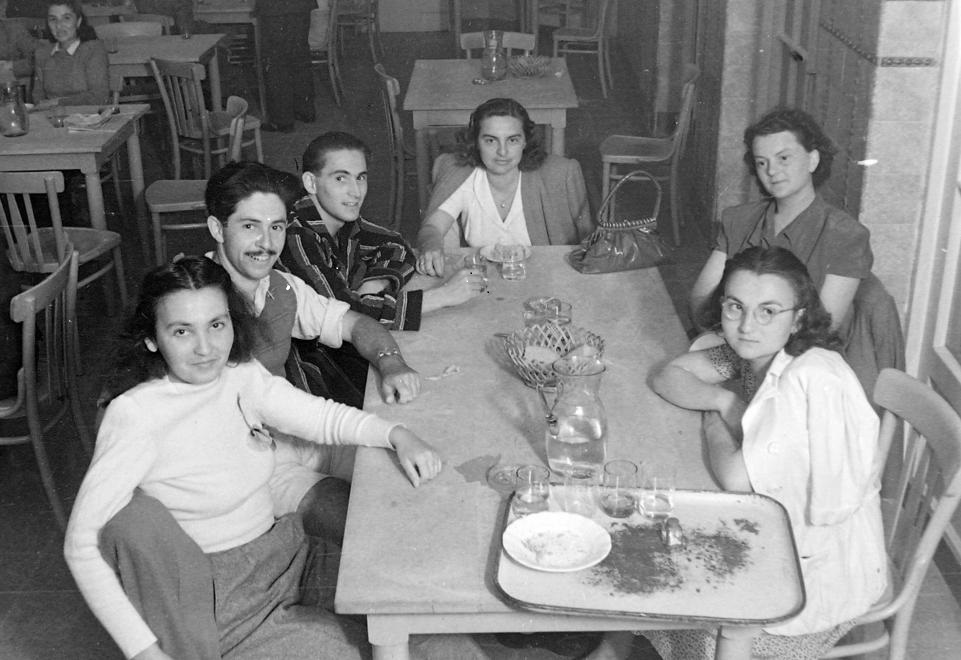 Képzelje el, kik ezek az emberek, mi közük egymáshoz, mi történt velük, milyen viszonyban vannak egymással! Mi zajlott közöttük, mielőtt lefényképezték őket és mi történik velük utána? Írja le a környezetüket, jellemezze őket – és szólaltassa meg rövid párbeszédben a szereplőket! (A leírás körülbelül 3 000 karakter, a párbeszéd körülbelül 2 000 karakter terjedelmű legyen.)A gyakorlati feladat témája:Jelenet – Készítsen egy rövid, legfeljebb 4 perc hosszúságú jelenetet, melyben a négy őselem valamelyikét, vagy akár kettőt, hármat esetleg mind a négyet felhasználja. A Jelenet címe: „Teremtés”. A munkát rögzítse és DVD-n mellékelje. A felvétel mellé készítsen rövid ismertetést a célról, a vállalt feladatról, a tervezett és létrejött munkafolyamatról vázlatos formában legfeljebb 5 000 karakterben! Ügyeljen arra, hogy ne csak egy ötletet realizáljon, hanem egy dramatikusan felépített jelenet jöjjön létre, játszók részvételével! (Nem feltétlenül a bibliai történet a kiindulópont, sőt, bátran értelmezze tágabban, akár átvitt értelemben is a címben rejlő fogalmat!)Harmadik forduló (döntő)Szóbeli elméleti (elérhető pontszám 50 pont).egy, a helyszínen húzott feladat kifejtése (rövid felkészülési idő után)a pályamunka választott témájára vonatkozó kérdésekA versenybizottság az első forduló feladatlapjának megoldásaival kapcsolatban kérdéseket tehet fel.Szóbeli gyakorlati (elérhető pontszám 50 pont), mely két részből áll: előkészített, egyéni színpadi produkció (25 pont). A versenyző egy szabadon választott verset, monológot, dalt, táncot vagy mozgásetűdöt ad elő. Az előadás időtartama legalább 2, legfeljebb 5-6 perc.kiscsoportos (2-3 fős) drámajátékos improvizáció a helyszínen megadott témára (25 pont).A drámajátékos improvizációs feladatokhoz a versenybizottság a részletes érettségi vizsgakövetelmények alapján feladatokat állít össze. Az egyes feladatokban meg kell adni az eljátszandó jelenet témáját és/vagy konfliktusszerkezetét és/vagy figuráit. Az egyes feladatokat annak figyelembevételével kell meghatározni, hogy eljátszásuk nem igényelhet három percnél hosszabb időt. A versenyzők véletlenszerűen (sorsolással) 2-3 fős csoportokat alkotnak, és ennek megfelelően a csoportok közösen húznak a 2, ill. 3 szereplőt igénylő tételek közül. A versenyzők a tételhúzás után maximum 5 perces felkészülési időt kapnak.A döntő szóbeli gyakorlati részében a produkciók előadása nyilvános, közönség előtt zajlik.A verseny szervezéseAz első forduló időpontja: 2017. december 5. (kedd), 14 óra.A fordulót az iskolák bonyolítják le.A javítatlan dolgozatokat az Oktatási Hivatalhoz kell felterjeszteni (kézbesíteni vagy tértivevényes küldeményként postára adni) legkésőbb a megírást követő 1. munkanapon. Az általános részben foglaltaknak megfelelően a határidő betartását a postabélyegző (kézbesítőkönyv) igazolja. A határidő után felterjesztett dolgozatokat az Oktatási Hivatal elbírálás nélkül visszajuttatja az iskoláknak.A dolgozatokat a versenybizottság értékeli központi javítási-értékelési útmutató alapján. A beküldött dolgozatok alapján a legjobb eredményt elért 50 tanuló kap lehetőséget arra, hogy benyújthassa pályamunkáját. Az Oktatási Hivatal az OKTV adminisztrációs rendszerének segítségével (ADAFOR) 2018. január 10-ig értesíti az iskolákat az eredményekről. Ezek alapján a versenyzőknek 2018. február 19-ig (hétfő) kell a pályamunkákat az Oktatási Hivatalhoz felterjeszteni (kézbesíteni vagy tértivevényes küldeményként postára adni). A határidő betartását a postabélyegző (kézbesítőkönyv) igazolja. Az általános részben foglaltaknak megfelelően a határidő után felterjesztett pályamunkákat az Oktatási Hivatal elbírálás nélkül visszajuttatja az iskoláknak.A második fordulóban a pályamunkák felterjesztésének (kézbesítésének vagy postára adásának) határideje: 2018. február 19. (hétfő).A beküldött pályamunkákat a versenybizottság értékeli, és az Oktatási Hivatal az OKTV adminisztrációs rendszerének segítségével (ADAFOR) 2018. március 22-ig értesíti az iskolákat az eredményekről.A versenybizottság a feladatlap és a pályamunka összesített pontszáma alapján – a lehetséges létszámhatáron belül szigorú szakmai szempontok szerint – választja ki a döntőbe jutó versenyzőket. A döntőbe a legjobb 20 versenyző kerül.A harmadik forduló (döntő) időpontja: 2018. április 24. (kedd).A fordulót az Oktatási Hivatal szervezi.A verseny végeredményét a feladatlap, a pályamunka és a döntőben elért eredmények összesítése alapján kialakult sorrend adja. Pontazonosság esetén az első fordulós feladatlap pontszáma határozza meg a helyezést.2.1.2. FöldrajzA tantárgy versenyében az alább leírtakon túl az 1. pontban foglaltakat is figyelembe kell venni. A verseny egy kategóriában és három fordulóban zajlik. A második fordulóba jutó versenyzőknek az első forduló után pályamunkát kell beadniuk az alábbiakban megadott témák közül egyet kiválasztva. A pályamunkát egy nyomtatott példányban és egy CD-n kell beadni (a CD-n egy darab pdf típusú file-ban legyen az egész dolgozat, a file neve pedig a jelige legyen).A pályamunka jeligés. A versenyző által jeligeként választott – maximum 8 karakterből álló, minden esetben betűkarakterrel kezdődő, konszolidált – kifejezést rá kell írni a pályamunkára és a CD-re, de ezen kívül semmilyen más jelzést (nevet, iskolai bélyegzőt stb.) nem lehet rajta feltüntetni. A jeligét is úgy kell megválasztani, hogy az ne utaljon a versenyző személyére.Minden pályamunkához egy kisméretű (C6-os) lezárt borítékban kell elhelyezni a versenyző adataival megfelelően kitöltött 5. sz. mellékletet (Adatlap pályamunkához). Felhívjuk a figyelmet arra, hogy az adatközléshez kötelező az 5. sz. melléklet használata! Kívül a borítékon kizárólag a jelige szerepelhet.A versenyzőknek a jeligével ellátott pályamunkát (nyomtatva ill. CD-n) és a jeligés borítékot – a felterjesztési határidő figyelembe vételével – át kell adniuk az iskola igazgatójának.A pályamunkákat a jeligés borítékkal együtt postázásra (kézbesítésre) alkalmas módon becsomagolva az iskola igazgatójának kell továbbítania az Oktatási Hivatalba a megjelölt határidőig. A csomagoláson az iskola hosszú bélyegzőjén és a címzésen kívül csak a következőket kell feltüntetni: "OKTV földrajz pályamunka/pályamunkák".Csak azoknak a versenyzőknek a pályamunkáját kell felterjeszteni az Oktatási Hivatalba, akiknek az első fordulóbeli dolgozata a felüljavítás után elérte a versenybizottság által meghatározott pontszámot.A pályamunka elkészítésének szabályai:A pályamunka terjedelme, a kötelezően megadandó tartalomjegyzék és irodalomjegyzék, valamint az ábrák, a táblázatok, az esetleges mellékletek, hivatkozásjegyzék leszámításával, 10-15 gépelt oldal lehet (12-es betűnagyság, 1,5-es sortávolság, 2,5cm margó). A munka teljes terjedelme legfeljebb 25 oldal lehet. A megadottnál kisebb vagy feleslegesen nagyobb terjedelmű pályamunkák esetében csökkentett pontszám jár.A versenyzők törekedjenek a megfelelő stílusra és helyesírásra, mert a versenybizottság ezt is figyelembe veszi az értékeléskor. A versenyzőknek önálló munkát kell végezniük. Fontos egyrészt a saját eredmények, következtetések, gondolatok jelentős súlya a pályamunkában, másrészt kerülni kell több bekezdés, több oldal átvételét más munkából (írott, internetes). Igyekezzenek a különböző szakirodalmi forrásokból származó információk szintetizálására (rövid összegzésére, vélemények ütköztetésére, különböző álláspontok bemutatására stb.).A pályamunka szövegében a más munkákból (nyomtatott formájú cikkekből, könyvekből stb., ill. interneten megjelent munkákból stb.) vett tények, gondolatok stb. esetében a tudományos munkákban szokásos hivatkozási formát kötelező használni: szükséges a szövegközi (vagy lábjegyzetes) hivatkozás az adott forrásmunkára (szerző, év [pl. Kovács K. 2004], esetleg oldalszám, ahol fellelhető az információ), s a hivatkozott munkákat az irodalomjegyzékben (ABC-sorrendben) tételesen le kell írni (szerző, év, cím, kiadó, kiadás helye; ill. szerző, év, cím, folyóirat évfolyama, száma, oldalszám [oldaltól oldalig]). Egy munkából való szó szerinti idézéskor idézőjel használata és pontos oldalszám megadása is kötelező. A szövegközi (vagy lábjegyzetes) hivatkozások hiánya. illetve a felhasznált forrásmunkákból összeállított irodalomjegyzék hiánya esetén a pályamunkát a versenybizottság nem értékeli.Szükséges a fejezeteket sorszámozni, a munkát oldalszámokkal ellátni. A pályamunkába illesztett ábrákat (térkép, kép, fotó stb., összefoglaló néven ábrák) és táblázatokat sorszámozni kell: 1.  ábra, 2.  ábra …; 1. táblázat, 2.  táblázat …. Emellett címmel kell ellátni, valamint a nem önálló készítésű, összeállítású ábrák, táblázatok esetében a forrást is fel kell tüntetni (pl. Forrás: KSH 1999). A szövegben az ábrák, táblázatok feldolgozásakor, elemzésekor szükséges ezekre hivatkozni. A forrásmegjelölések hiánya, illetve az irodalomjegyzékben az ábrák, táblázatok forrásai feltüntetésének hiánya esetén csökkentett pontszám jár.Kerülni kell a költséges, díszes megjelenítést, de az egyszerű bekötési mód ajánlott (spirálozás stb.).A pályamunka kizárólag a versenyző önálló munkája lehet. Amennyiben a versenybizottság ennek ellenkezőjét állapítja meg, a versenyzőt kizárja a verseny résztvevői közül. Nem adható be saját, korábbi versenyidőszakban írt, vagy ezzel nagyrészt megegyező pályamunka.A verseny anyagaElső fordulóÍrásbeli (időtartam 240 perc, elérhető pontszám 200 pont).Tesztkérdéseket tartalmazó feladatlap megoldása természetföldrajz és társadalomföldrajz témakörökből.A feladatok megoldásához semmilyen segédeszköz nem használható.Második forduló Írásbeli (időtartam 240 perc, elérhető pontszám 200 pont).A földrajzi kompetenciákat mérő feladatlap megoldása természetföldrajz és társadalomföldrajz témakörökből (például tesztkérdések, szövegelemzés, diagramelemzés, hibakutatás, kiegészítés, számítási feladat, rövid esszé írása, és aktuális természeti - társadalmi folyamatok elemzése, bemutatása egyéb, változatos feladattípusokban).Egyes feladatok megoldásához számológép, vonalzó és körző használata szükséges lehet, ezért ezek használata engedélyezett.Egyes feladatok megoldásához az elmúlt időszak természet- és társadalomföldrajzi vonatkozású eseményeiről szóló hazai, külföldi hírek és hazai tudományos cikkek ismerete segítséget jelenthet.Pályamunka (elérhető pontszám 100 pont)A pályamunkák értékelése a következő szempontok szerint történik: tartalom 70 pont, illusztráció 20 pont, felhasznált irodalom 10 pont.A pályamunkáknál a versenybizottság az önálló kutatást, tényfeltárást, elemzéseket, gondolatokat, saját készítésű ábrákat, képeket, egyes témáknál a terepbejárást, felmérést, interjúkészítést, illetve saját számításokat stb. kiemelten értékeli. A pályamunka esetében célszerű a logikus szerkezet, a bevezetésben a kutatási célok, kérdések világos megfogalmazása, valamint a munka végén egy rövid összegző zárófejezet. A pályamunkák témái (a pályamunka címe a témacímtől eltérő is lehet):1. Lokális vízrajzi adottságok előnyei, hátrányai egy településen/településrészen és szűkebb térségében. Írja le röviden, milyen vízrajzi adottságai vannak a vizsgált településnek, illetve környezetének (célszerű lehet a lakóhely és környéke)! Mutassa be az ezekkel járó előnyöket, hasznosítási lehetőségeket, valamint az esetleges veszélyeket, károkat, az ezek ellen való védekezést; mindezeket konkrét tevékenységek, projektek formájában! Tehet javaslatokat újabb fejlesztési lehetőségekre, projektekre is.2. Természeti/társadalmi/kulturális értékek, mint esetleges hungarikumok egy település és környezete esetében. Írja le röviden, mit jelent a hungarikum és miért fontos! Mutassa be egy település és környezetének (célszerű lehet a lakóhely és környéke) olyan természeti/társadalmi/kulturális értékeit, amelyek esélyesek lehetnek a hungarikumok közé kerülésre, és indokolja ezek létjogosultságát!3. Az energiatakarékosság jellemzői egy településen/településrészen. Írja le röviden, mit jelent az energiatakarékosság és miért van szükség rá! Mutassa be és elemezze egy település/településrész (célszerű lehet a lakóhely) ezirányú törekvéseit, konkrét projektjeit az elmúlt évekből! Tehet javaslatokat újabb fejlesztési lehetőségekre, projektekre is.4. A modern információs és kommunikációs technológia használata egy településen/településrészen. Írja le röviden, hogy mit jelent az információs és kommunikációs technológia és miért fontos ez napjainkban! Mutassa be  és elemezze egy település/településrész (célszerű lehet a lakóhely) ezen technológiáinak modern formáit, hasznosítási lehetőségeit, akár konkrét projektjeit az elmúlt évekből! Tehet javaslatokat újabb fejlesztési lehetőségekre, projektekre is.Harmadik forduló (döntő)Szóbeli (elérhető pontszám 60 pont)Kérdések egyrészt a pályamunka tartalmával, a felhasznált irodalommal, az illusztrációkkal kapcsolatban, másrészt a pályamunka tágabb témaköréhez kapcsolódó, a közép- és emelt szintű érettségi vizsga követelményeinek megfelelő témákból.A verseny szervezéseAz első forduló időpontja: 2017. november 7. (kedd), 14 óraA fordulót az iskolák bonyolítják le.A feladatlapokat a szaktanárok (szaktanári munkaközösségek) értékelik központi javítási-értékelési útmutató alapján.A feladatlapok közül csak azokat kell az Oktatási Hivatalba felterjeszteni, amelyek elérték a 150 pontot.A beküldött feladatlapok közül a továbbjutási létszámhatárnak legfeljebb a másfélszeresét kitevő legjobbakat a versenybizottság felülvizsgálja, és az Oktatási Hivatal az OKTV adminisztrációs rendszerének segítségével (ADAFOR) 2017. december 1-ig értesíti az érintett iskolákat az eredményekről. Ezek alapján csak azoknak a versenyzőknek a pályamunkáját kell az Oktatási Hivatalba felterjeszteni (kézbesíteni vagy tértivevényes küldeményként postára adni) 2018. február 2-ig, akiknek a feladatlapja a felüljavítás után elérte a versenybizottság által meghatározott pontszámot. Az általános részben foglaltaknak megfelelően a határidő betartását a postabélyegző (kézbesítőkönyv) igazolja. A határidő után felterjesztett dolgozatokat és pályamunkákat az Oktatási Hivatal elbírálás nélkül visszajuttatja az iskoláknak.A második forduló időpontja: 2018. január 4. (csütörtök), 10 óraA fordulót az Oktatási Hivatal szervezi.A dolgozatokat a versenybizottság értékeli központi javítási-értékelési útmutató alapján.Az Oktatási Hivatal az OKTV adminisztrációs rendszerének segítségével (ADAFOR) 2018. február 2-ig értesíti az érintett iskolákat a második forduló írásbeli részének eredményéről.A versenybizottság az első és második forduló feladatlapjainak és a pályamunkának az összesített pontszáma alapján – a lehetséges létszámhatáron belül szigorú szakmai szempontok szerint – választja ki a döntőbe jutó versenyzőket. Az összesített eredményről az Oktatási Hivatal az OKTV adminisztrációs rendszerének segítségével (ADAFOR) 2018. március 21-ig értesíti az érintett iskolákat.A harmadik forduló (döntő) időpontja: 2018. április 11. (szerda)A döntőt az Oktatási Hivatal szervezi az általa kijelölt helyszínen.A verseny végeredményét az első és második fordulós feladatlap, a pályamunka és a döntő forduló pontszámának összesítése alapján kialakult sorrend adja. Pontazonosság esetén sorrendben az első és második forduló összesített pontszáma (második forduló utáni eredmény), majd az első forduló eredménye határozza meg a helyezést.2.1.3. Magyar nyelvA tantárgy versenyében az alább leírtakon túl az 1. pontban foglaltakat is figyelembe kell venni. A verseny egy kategóriában és három fordulóban zajlik. A második fordulóba jutó versenyzőknek pályamunkát kell beadniuk az alábbiakban megadott témák közül egyet kiválasztva.A pályamunka jeligés. A versenyző által jeligeként választott kifejezést rá kell írni a pályamunkára, de ezen kívül semmilyen más jelzést (nevet, iskolai bélyegzőt stb.) nem lehet rajta feltüntetni. A jeligét is úgy kell megválasztani, hogy az ne utaljon a versenyző személyére, maximum 8 karakterből álló, minden esetben betűkarakterrel kezdődő kifejezés legyen.Minden pályamunkához egy kisméretű (C6-os) lezárt borítékban kell elhelyezni a versenyző adataival megfelelően kitöltött 5. sz. mellékletet (Adatlap pályamunkához). Felhívjuk a figyelmet arra, hogy az adatközléshez kötelező az 5. sz. melléklet használata! Kívül a borítékon kizárólag a jelige szerepelhet.A versenyzőknek a jeligével ellátott pályamunkát és a jeligés borítékot – a felterjesztési határidő figyelembe vételével – át kell adniuk az iskola igazgatójának.A pályamunkákat a jeligés borítékkal együtt postázásra (kézbesítésre) alkalmas módon becsomagolva az iskola igazgatójának kell továbbítania az Oktatási Hivatalba a megjelölt határidőig. A csomagoláson az iskola hosszú bélyegzőjén és a címzésen kívül csak a következőket kell feltüntetni: "OKTV magyar nyelv pályamunka/pályamunkák".Csak azoknak a versenyzőknek a pályamunkáját kell felterjeszteni az Oktatási Hivatalba, akiknek az első fordulóbeli dolgozata a felüljavítás után elérte a versenybizottság által meghatározott pontszámot. A pályamunka elkészítésének szabályai:A pályamunka terjedelme – az ábrák, az aláírások, az irodalomjegyzék, a tartalomjegyzék leszámításával – 20-30 gépelt oldal lehet (12-es betűnagyság, 1,5-es sortávolság, 2,5cm margó). A megadottnál kisebb vagy nagyobb terjedelmű pályamunkákat a versenybizottság nem értékeli.A versenyzőktől elvárható a megfelelő stílus és helyesírás; a versenybizottság ezt is figyelembe veszi az értékeléskor. Az idézetek, ábrák, irodalmi hivatkozások stb. forrásait a tudományos munkákban szokásos módon kell megjelölni. A forrásjegyzék hiánya esetén a pályamunkát a versenybizottság nem értékeli.A pályamunkát nem szükséges beköttetni, kerülni kell a költséges, díszes megjelenítést.A pályamunka kizárólag a versenyző önálló munkája lehet. Amennyiben a versenybizottság ennek ellenkezőjét állapítja meg, a versenyzőt kizárja a verseny résztvevői közül.A verseny anyagaElső fordulóÍrásbeli (időtartam 180 perc, elérhető pontszám 100 pont). Feladatlap megoldása a következő feladattípusok köréből:a nyelvi szintek ismerete a grammatika rendszerében (pl. szóelemek meghatározása, szavak, idegen szavak és szólások értelmezése, a mondatelemzés kérdései),szövegtani, stilisztikai, retorikai kérdések (pl. tételmondat, stílusréteg),szövegértelmezés, szövegalkotás,nyelvtörténet (nyelvemlékek, nyelvújítás, szövegváltozatok stb.),nyelvhasználat, nyelvhelyesség, helyesírás.A feladatlap tartalmának és követelményszintjének meghatározásában irányadóak a magyar nyelv emelt szintű érettségi követelményei.  A feladatok megoldásához segédeszköz nem használható.Második fordulóA pályamunkák elkészítése (elérhető pontszám 100 pont).A pályamunkák témái:1. Öltözködési kultúránk. A magyar divat nyelvének változásai a 20. század elejétől2. Arany műveinek nyelvi kihívásai a 21. század ifjú magyar beszélői és az "aranyoskodó kortárs költők" számára3. Archaikus népi imádságok szókészlettani és jelentéstani vizsgálataHarmadik forduló (döntő)Szóbeli (elérhető pontszám 100 pont).a pályamunka választott témájának önálló elkészítését ellenőrző kérdések (pl. tájékozottság a szakirodalomban stb.),az első forduló feladatlapjának megoldásaival kapcsolatos kérdések,az iskolai tananyaggal kapcsolatos kérdések,korunk nyelvművelésével kapcsolatos kérdések.A verseny szervezéseAz első forduló időpontja: 2017. november 15. (szerda) 14 óra.A fordulót az iskolák bonyolítják le.A feladatlapokat a szaktanárok (a szaktanári munkaközösségek) értékelik szigorúan a központi javítási-értékelési útmutató alapján.A feladatlapok közül csak azokat kell az Oktatási Hivatalba felterjeszteni, amelyek elérték a versenybizottság által meghatározott pontszámot.A beküldött feladatlapok közül a továbbjutási létszámhatárnak legfeljebb a másfélszeresét kitevő legjobbakat a versenybizottság felülvizsgálja, és az Oktatási Hivatal az OKTV adminisztrációs rendszerének segítségével (ADAFOR) 2017. december 12-ig értesíti az iskolákat az eredményekről. Ezek alapján csak azoknak a versenyzőknek a pályamunkáját kell az Oktatási Hivatalba felterjeszteni (kézbesíteni vagy tértivevényes küldeményként postára adni) 2018. január 17-ig, akiknek a feladatlapja a felüljavítás után elérte a versenybizottság által meghatározott pontszámot. Az általános részben foglaltaknak megfelelően a határidő betartását a postabélyegző (kézbesítőkönyv) igazolja. A határidő után felterjesztett dolgozatokat és pályamunkákat az Oktatási Hivatal elbírálás nélkül visszajuttatja az iskoláknak.A második fordulóban a pályamunkák felterjesztésének (kézbesítésének vagy postára adásának) határideje: 2018. január 17. (szerda)A beküldött pályamunkákat a versenybizottság értékeli, és az Oktatási Hivatal az OKTV adminisztrációs rendszerének segítségével (ADAFOR) 2018. március 8-ig értesíti az iskolákat az eredményekről.A versenybizottság a feladatlap és a pályamunka összesített pontszáma alapján – a lehetséges létszámhatáron belül szigorú szakmai szempontok szerint – választja ki a döntőbe jutó versenyzőket. A harmadik forduló (döntő) időpontja: 2018. április 12. (csütörtök)A fordulót az Oktatási Hivatal szervezi az általa kijelölt helyszínen.A verseny végeredményét a feladatlap, a pályamunka és a döntőben elért eredmények összesítése alapján kialakult sorrend adja. Pontazonosság esetén a feladatlap pontszáma határozza meg a helyezést.2.1.4. Mozgóképkultúra és médiaismeretA tantárgy versenyében az alább leírtakon túl az 1. pontban foglaltakat is figyelembe kell venni. A verseny egy kategóriában és két fordulóban zajlik. A szervezésben és lebonyolításban közreműködik a Vizuális Világ Alapítvány.A versenyzőknek az első fordulóban pályamunkát kell beadniuk, amely egy projektfeladat és a hozzá tartozó munkanapló, valamint egy esszé kidolgozásából áll az alábbiakban megadott témák közül egyet-egyet kiválasztva.A pályamunka jeligés. A versenyző által jeligeként választott – maximum 8 karakterből álló, minden esetben betűkarakterrel kezdődő – kifejezést alkalmas módon rá kell vezetni a pályamunkára – a műre és annak minden nyomtatott és elektronikus összetevőjére (munkanapló, esszé, CD stb.) –, de ezen kívül semmilyen más jelzést (nevet, iskolai bélyegzőt stb.) nem lehet rajtuk – a filmen sem – feltüntetni. A jeligét is úgy kell megválasztani, hogy az ne utaljon a versenyző személyére.Minden pályamunkához egy kisméretű (C6-os) lezárt borítékban kell elhelyezni a versenyző adataival megfelelően kitöltött 5. sz. mellékletet (Adatlap pályamunkához). Felhívjuk a figyelmet arra, hogy az adatközléshez kötelező az 5. sz. melléklet használata! Kívül a borítékon kizárólag a jelige szerepelhet.A versenyzőknek a jeligével ellátott pályamunka-összetevőket és a jeligés borítékot – a felterjesztési határidő figyelembe vételével – át kell adniuk az iskola igazgatójának.A pályamunkákat a jeligés borítékkal együtt postázásra (kézbesítésre) alkalmas módon becsomagolva az iskola igazgatójának kell továbbítania az Oktatási Hivatalba a megjelölt határidőig. A csomagoláson az iskola hosszú bélyegzőjén és a címzésen kívül csak a következőket kell feltüntetni: "OKTV mozgóképkultúra és médiaismeret pályamunka/pályamunkák".A pályamunka elkészítésének szabályai:A projektmunka anyagát és a hozzá tartozó munkanaplót együtt, egy közös CD-n vagy DVD-n, az esszét pedig egy külön CD-n kell az Oktatási Hivatalhoz eljuttatni. A munkanaplót és az esszét kinyomtatott változatban is fel kell terjeszteni.Az esszé terjedelme – a képmelléklet, az irodalomjegyzék, a tartalomjegyzék leszámításával – 6-12 oldal lehet (12-es betűméret, 1,5-es sortávolság, 2,5cm margó).Az átvett szövegek, idézetek, ábrák, irodalmi hivatkozások stb. forrásait a tudományos munkákban szokásos módon kell megjelölni.A versenyzők törekedjenek a megfelelő stílusra és helyesírásra, mert a versenybizottság ezt is figyelembe veszi az értékeléskor.A pályamunka kizárólag a versenyző önálló munkája lehet. Amennyiben a versenybizottság ennek ellenkezőjét állapítja meg, a versenyzőt kizárja a verseny résztvevői közül.A verseny anyagaElső fordulóProjektfeladat (elérhető pontszám 100 pont).Egy gyakorlati feladat elkészítése a megadott témára (elérhető pontszám a projektfeladatra kapható 100 pontból 65 pont).Munkanapló csatolása az előbbi feladathoz (elérhető pontszám a projektfeladatra kapható 100 pontból 35 pont).Esszé megírása gyűjtőmunka alapján (elérhető pontszám 100 pont).Második (döntő) fordulóÍrásbeli (időtartam 2 x 60 perc, elérhető pontszám 50 pont).A helyszínen kapott két feladat megoldása: mozgóképi szövegértési és/vagy valamely médiaszöveggel kapcsolatos médiaelméleti probléma írásbeli megoldása (röviden, vázlatosan kifejtett formában, számítógépen elkészítve).Szóbeli (elérhető pontszám 50 pont).Az írásbeli feladat megoldásában tett észrevételek szóbeli megvédése a bírálóbizottság előtt egyénenként vagy kisebb csoportokban, vita formában. A bírálóbizottság kérheti a versenyzőt az első fordulóban benyújtott versenymunkával kapcsolatos kérdések kifejtésére (a projektmunka szóbeli megvédése).Kreatív gyakorlati feladat helyszíni megoldása.A pályamunkák témái:A projektfeladat témái:1. Készítsen 10-12 perces dokumentumfilmet, melyben személyes, családtörténeti eseményeket felidézve-elbeszélve megfogalmazza magyarsága, nemzeti identitása formálódását, értelmezését! Szólaltassa meg szüleit, rokonait, forgassa át a családi fényképalbumokat, naplókat, a családi emlékezet forrásait! Adjon címet filmjének!
A filmhez mellékeljen munkanaplót, melyben bemutatja annak eredeti koncepcióját, vázolja a megvalósítás során adódó fontosabb döntési helyzeteket, az elkészült munkával kapcsolatos észrevételeit, végül értékeli saját munkáját!2. Készítsen egy fiktív televíziós magazin számára 8-10 perces informatív, látványos műsorblokkot az e-sportról! Szólaltasson meg e-sportoló(ka)t és/vagy e-sport oktató(ka)t, lelkes amatőr(öke)t és olyanokat is, akik semmit sem tudnak a témáról vagy éppen rossz véleménnyel vannak róla! A műsorblokkban legfeljebb 3-4 rövid, egyenként maximum 15-20 másodperces olyan anyagot használhat, mely az internetről származik. 
A műsorblokkhoz mellékeljen munkanaplót, melyben bemutatja annak koncepcióját, a szereplőválasztás szempontjait, vázolja a megvalósítás során adódó fontosabb döntési helyzeteket, az elkészült munkával kapcsolatos észrevételeit, végül értékeli saját munkáját!3. Készítsen A Troll tündöklése és bukása címmel 2-3 perc hosszú, izgalmas és mulatságos, élőszereplős, pixillációs filmet, amelyben a Troll hatékonyan trollkodik, de váratlanul pórul jár! Filmje cselekményszervezése során használja ki, hogy a szereplő(k) a pixillációban a fizika törvényeivel dacolva mozoghatnak!
A filmjéhez mellékeljen munkanaplót, melyben bemutatja annak eredeti koncepcióját, vázolja a megvalósítás során adódó fontosabb döntési helyzeteket, az elkészült munkával kapcsolatos észrevételeit, végül értékeli saját munkáját!Esszék:1. Hova lett a fehér király? címmel elemezze Dragomán György könyve filmváltozatának kritikáit! A regény és a film ismeretében az alábbi két kritikából kiindulva szoros elemzéssel igazolja vagy cáfolja a kritikusok véleményét!„Néhány apró módosítást végeztek a regényhez képest az alkotók, de ezek a változtatások csak tovább színesíthetik az értelmezéseket, és a lényegből semmit nem vettek el. (...) A fehér király önmagában elementáris erejű regény, amely katartikus élményt is okozhat olvasójának, filmváltozata pedig egy minden ízében jól sikerült alkotás.” (Varga Dóra: A fehér király kritika  https://www.movieaddicts.hu/2017/03/10/a-feher-kiraly-kritika/)„A laza történetszövést, egyes történetelemeket és a főszereplő karakterének sarokpontjait a film is megtartotta, változtatott viszont a kereteken. Már a könyv sem nevesíti a helyszínt, és nem is cél megfeleltetni egy létező államrenddel, a film ehhez még inkább hozzápiszkál, és sajátos mixet kever ki a történet hátteréül. És itt megy félre valami. (…) 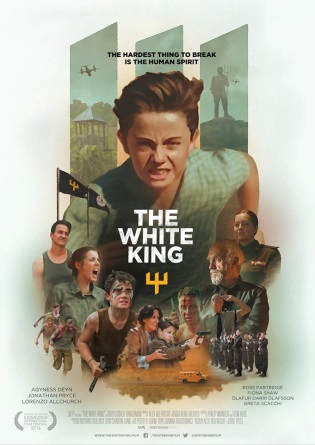 A filmmel főleg dramaturgiai problémák vannak. A fiatal főhős nem elég aktív, a néző pedig azt is meg tudja tippelni, mi történhetett az apával, tehát rejtélyt, misztériumot is hiába keresünk a filmben. Látszik az is, hogy ez a történet eredetileg regénynek íródott, és nem jó értelemben: a film tele van felesleges mellékkarakterekkel és szálakkal, túlságosan epizodikus ahhoz, hogy izgalmas legyen.” (Csiger Ádám: A fehér király: Rögrealista tinidisztópia (http://magyar.film.hu/filmhu/magazin/a-feher-kiraly-rogrealista-tinidisztopia.html))2. Az alábbi esetleírásból kiindulva írjon elemző esszét a helyi nyilvánosság funkcióiról, működésmódjáról és zavarairól, különös tekintettel a közösségi oldalakra és a demokratikus részvételi társadalom ideájára! 
Az egyik magyarországi település zárt Facebook csoportjában egy helyi lakos szóvá tette, mennyire zavarja a buszmegállón virító nagyméretű politikai hirdetés. Emlékeztette a csoport adminját, egyszersmind a település alpolgármesterét, hogy a település lakói között nagyfokú egyetértés mutatkozott abban, miszerint saját lakókörnyezetük közterületein nem kívánnak az állandósuló politikai kampányok részesei lenni. Mondandója megerősítésére becsatolt egy, a buszmegállóban látható plakátot kigúnyoló ellenplakátot is. A posztra érkező néhány bejegyzést követően az alpolgármester, egyben a csoport adminja törölte a kommenteket, mivel: „Az Önkormányzat megpróbált mindent, de sajnos sem a villanypóznákra, sem az óriásplakátra nincs ráhatásunk, így együtt kell élnünk ezzel a jelenséggel. Egyben kérem, ne posztoljon ide ilyen anyagot, a szabályzat értelmében törölni fogom.” Ezt követően intenzív vita bontakozott ki az oldalon a Facebook csoportok működési rendjéről a következő gondolatok jegyében: „Alpolgármester úr! Nem azt várja el a település felnőtt közössége, hogy Ön azt döntse el, miről szabad beszélni és miről nem, hanem azt, hogy Ön moderátorként segítse, hogy a beszédmód minősége legyen méltó ahhoz, amit helyi polgárként magunkról szeretnénk gondolni.”„Sajnos, sokkal kevésbé érzékeny kérdésekben sem lehet érdemi, érv alapú vitát, párbeszédet folytatni (pl. kutyakérdés, füstölés, stb.). Sőt, valójában semmiről, semmilyen valódi témáról sem lehet érdemi párbeszéd szélesebb körben.”„Amit most csinálunk az egy értelmetlen és hosszú vita. Politikáról. Viszont azt tudatni a faluban lakó családokkal, hogy egyesek kutyái a gyerekük fejét kívánják, nem értelmetlen és nem felesleges. Amennyiben abban a vitában elszabadulnak az indulatok, biztosak lehetünk abban, hogy produktívabb, mint a jelenlegi. Az közös érdek, a politika pedig nem feltétlen.”„Ki határozza meg, hogy mi minősül politikának?”„Kérdésem lenne: ha valaki választott képviselőként adminisztrál egy olyan oldalt, amelynek a közössége helyezte őt pozícióba, akkor mennyiben teheti ezt meg mint magánember? Mikor veszíti el a település Facebook csoportba posztolt bármilyen jellegű kulturált kérdésfelvetés a közügy jellegét, és mikor kap közügy jelleget a pálinka vagy az egyedi kioktatás?”3. Mark Zuckerberg részt vett egy beszélgetésen a Stanfordon, ahol elmondta, hogy a Snapchet által képviselt „magánéleti jelenség” nagyon fontos.  "Szerintem a Snapchat egy szuper érdekes jelenség, mert újfajta teret hozott létre a kommunikációra, korábban az emberek nem tudtak megosztani egymással olyan dolgokat, mint most. Azt hiszem, ez nagyon fontos és hatalmas innováció, amely tovább fog terjedni és fejlődni, amit más cégek is felhasználnak majd." (http://btl.hu/cikk/2014/01/15/milyen-hatassal-lesz-a-snapchat-a-facebookra).A fenti hírből kiindulva készítsen elemző esszét a Snapchet jelenségről! Járja körül és elemezze a Snapchet mindennapi használatának okait és jellegzetességeit, az alkalmazás népszerűségének és veszélyeinek kérdéseit! Esszéjét részben egy saját maga által jól megtervezett, felvett és kiértékelt interjúsorozat-alapú mini-kutatásra, másrészt a témáról szóló színvonalas (de nem infotechnológiai vagy marketing célú) szakszövegekre alapozza!A verseny szervezéseAz első fordulóban a pályamunkák felterjesztésének (kézbesítésének vagy postára adásának) határideje: 2018. január 3. (szerda)A pályamunkákat a fentieknek megfelelően az Oktatási Hivatal címére kell továbbítani (kézbesíteni vagy tértivevényes küldeményként postára adni).Az általános részben foglaltaknak megfelelően a határidő betartását a postabélyegző (kézbesítőkönyv) igazolja. A határidő után felterjesztett pályamunkákat az Oktatási Hivatal elbírálás nélkül visszajuttatja az iskoláknak.A pályamunkákat a versenybizottság értékeli. Az értékelés szempontjai: a gyakorlati munkák esetében elsődleges a világosan előadott koncepció, a tudatos és átgondolt szerkesztés, a választott médiummal adekvát megjelenítés (a gondos kivitelezés elvárás, de a technikai professzionalizmus nem). Az elméleti/elemző munkákban a feladattal adekvát ismeretanyag mozgósítását és alkalmazását, az egyéni meglátásokat, a tájékozottságot, a kreatív problémamegoldást és az önálló kritikai megközelítést értékeli a versenybizottság. A munkanaplóban a tudatosság, a szakmai problémákkal való szembesülés és azok leküzdése, az alkotói folyamat ábrázolásának plasztikussága eredményezhet magasabb pontszámot.A versenybizottság a pályamunkák pontszáma alapján – a lehetséges létszámhatáron belül szigorú szakmai szempontok szerint – választja ki a döntőbe jutó versenyzőket.Az első forduló eredményeit az Oktatási Hivatal az OKTV adminisztrációs rendszerének segítségével (ADAFOR) juttatja el az iskolákba 2018. február 2-ig. Az Oktatási Hivatal postán is küld értesítést a döntő fordulóba jutott versenyzőknek.A második (döntő) forduló időpontjai: 2018. február 21. (szerda) 10 óra (írásbeli), és 2018. március 13. (kedd) 10 óra (szóbeli).A feladatok teljesítését a versenybizottság értékeli. A döntő szóbeli részén részt vevők létszámát – az írásbeli feladatok eredménye alapján – a versenybizottság határozza meg. Az értékelés főbb szempontjai: filmformanyelvi érzékenység és tájékozottság, médiaelméleti felkészültség, önálló véleményalkotásra való képesség, szóbeli kommunikációs készség.A verseny végeredményét a döntő fordulóban elért pontszámok alapján kialakult sorrend adja. Pontazonosság esetén az első forduló eredménye határozza meg a helyezést.2.1.5. MűvészettörténetA tantárgy versenyében az alább leírtakon túl az 1. pontban foglaltakat is figyelembe kell venni. A verseny egy kategóriában és három fordulóban zajlik. A második fordulóba jutó versenyzőknek az első forduló után pályamunkát kell beadniuk az alábbiakban megadott témák közül egyet kiválasztva.A pályamunka jeligés. A versenyző által jeligeként választott kifejezést rá kell írni a pályamunkára, de ezen kívül semmilyen más jelzést (nevet, iskolai bélyegzőt stb.) nem lehet rajta feltüntetni. A jeligét is úgy kell megválasztani, hogy az ne utaljon a versenyző személyére, és betű karakterrel kezdődjön.Minden pályamunkához egy kisméretű (C6-os) lezárt borítékban kell elhelyezni a versenyző adataival megfelelően kitöltött 5. sz. mellékletet (Adatlap pályamunkához). Felhívjuk a figyelmet arra, hogy az adatközléshez kötelező a 5. sz. melléklet használata! A borítékon kizárólag a jelige szerepelhet. A versenyzőknek a jeligével ellátott pályamunkát és a jeligés borítékot – a felterjesztési határidő figyelembe vételével – át kell adniuk az iskola igazgatójának.A pályamunkákat a jeligés borítékkal együtt postázásra (kézbesítésre) alkalmas módon becsomagolva az iskola igazgatójának kell továbbítania az Oktatási Hivatalba a megjelölt határidőig. A csomagoláson az iskola hosszú bélyegzőjén és a címzésen kívül csak a következőket kell feltüntetni: "OKTV művészettörténet pályamű(vek)".A pályamunka elkészítésének szabályai:A pályamű ajánlott terjedelme – a képmelléklet (fotó, fénymásolat, rajz), az irodalomjegyzék, a tartalomjegyzék nélkül – 10-15 gépelt oldal lehet (12-es betűméret, 1,5-es sortávolság,  margó). Az átvett szövegek, idézetek, ábrák, irodalmi hivatkozások stb. forrásait a tudományos munkákban szokásos módon kell megjelölni (az Interneten található anyagok nem mindig tekinthetőek hitelesnek). A forrásjegyzék hiánya esetén a pályamunkát a versenybizottság nem értékeli.A pályaművet nem kell beköttetni, nem szükséges a költséges, díszes megjelenítés.A pályamű kizárólag a versenyző önálló munkája lehet. Amennyiben a versenybizottság ennek ellenkezőjét állapítja meg, a versenyzőt kizárja a verseny résztvevői közül.A verseny anyagaElső fordulóÍrásbeli, tesztkérdéseket tartalmazó feladatlap az előzetesen megadott irodalomjegyzék alapján művészettörténeti – építészeti, festészeti, szobrászati – alapfogalmakból, alapvetően a középszintű érettségi vizsga követelményrendszere alapján (időtartam 120 perc, elérhető pontszám 100 pont). A feladatok megoldásához semmilyen segédeszköz nem használható.Irodalom:Pázmány Ágnes – Permay Éva: Látás és ábrázolás. Nemzeti Tankönyvkiadó, Budapest, 2012.Imrehné Sebestyén Margit: A képzelet világa 9. Apáczai Kiadó/OFI, Budapest 2015.Horváth Katalin - Imrehné Sebestyén Margit: A képzelet világa 10. Apáczai Kiadó/OFI, Budapest 2015.Zombori Béla (2004): Képszótár - Artwords (művészettörténeti nevek, fogalmak képes kislexikona) a www.kepszotar.hu WEB helyen. Második fordulóA pályamunka elkészítése (elérhető pontszám 100 pont). Valamennyi téma esetében a feladat műelemzés. A pályamunkák téma- és irodalomjegyzéke:Johann Lucas Kracker: A tridenti zsinat, freskó (Egri Líceum könyvtára) 1778.Igaz Rita: A barokk Magyarországon. Corvina, Budapest, 2007. (további irodalommal)Jávor Anna: Johann Lucas Kracker. Egy késő barokk festő Közép-Európában. Enciklopédia Kiadó, Budapest, 2004.Péchy Mihály – Tallherr József – Rabl Károly: Debrecen, református Nagytemplom, 1807 – 1822. Balogh István: A debreceni Nagytemplom. Képzőművészeti Alap Kiadóvállalata, Budapest, 1962. (Műemlékeink)A magyar művészet a 19. században. Építészet és iparművészet. Szerk. Sisa József. MTA Bölcsészettudományi Kutatóközpont – Osiris Kiadó, Budapest, 2013. (további irodalommal)Munkácsy Mihály: Siralomház I. olaj, vászon 139x193,5 cm, Magyar Nemzeti Galéria, BudapestBakó Zsuzsanna: Munkácsy Mihály. Kossuth Kiadó, Budapest, 2014.Munkácsy a nagyvilágban. Szerk. Gosztonyi Ferenc. Magyar Nemzeti Galéria - Szemimpex Kiadó, Budapest, 2005. (további irodalommal)Vígh Tamás: Városalapító szobra, bronz, mészkő (Esztergom) 1980.Farkas Zsuzsa – Csejdi Júlia: Vigh Tamás köztéri alkotások, Hegyvidéki Kortárs Galéria, Budapest, 2000. Vekerdi László: Vigh Tamás. Corvina, Budapest 1983.Wehner Tibor: Köztéri szobraink. Gondolat, Budapest, 1986.Harmadik forduló (döntő)Szóbeli (elérhető pontszám 100 pont). Téma:A középkorMűfelismerés az előzetesen megadott irodalom alapján (25 pont).Otthoni felkészülés alapján a döntő megadott korszakához, témájához tartozó – közvetlen élményen is alapuló, szabadon választott mű elemző-értékelő bemutatása, legfeljebb öt perces digitális prezentáció (PowerPoint) formájában, amelyben a képek dominálnak (25 pont).Önálló kiselőadás tartása az előzetesen megadott irodalomjegyzék alapján. A helyszínen kihúzott témához kapcsolódó képek segítik az előadás megtartását, amelynek lényege a korba, az egyetemes és a magyar művészetbe helyezett műelemzés hangsúlyozása (50 pont).A verseny szervezéseAz első forduló időpontja: 2017. november 9. (csütörtök) 14 óra A fordulót az iskolák bonyolítják le. A feladatlapokat a szaktanárok (szaktanári munkaközösségek) értékelik központi javítási-értékelési útmutató alapján. A feladatlapok közül csak azokat kell az Oktatási Hivatalba felterjeszteni, amelyek elérték a versenybizottság által meghatározott pontszámot.A beküldött feladatlapok közül a továbbjutási létszámhatárnak legfeljebb a másfélszeresét kitevő legjobbakat a versenybizottság felülvizsgálja, és az Oktatási Hivatal az OKTV adminisztrációs rendszerének segítségével (ADAFOR) 2017. december 13-ig értesíti az érintett iskolákat az eredményekről. Ezek alapján csak azoknak a versenyzőknek a pályamunkáját kell az Oktatási Hivatalba felterjeszteni (kézbesíteni vagy tértivevényes küldeményként postára adni) 2018. február 12-ig, akiknek a feladatlapja a felüljavítás után elérte a versenybizottság által meghatározott pontszámot. Az általános részben foglaltaknak megfelelően a határidő betartását a postabélyegző (kézbesítőkönyv) igazolja. A határidő után felterjesztett dolgozatokat és pályamunkákat az Oktatási Hivatal elbírálás nélkül visszajuttatja az iskoláknak.A második fordulóban a pályamunkák felterjesztésének (kézbesítésének vagy postára adásának) határideje: 2018. február 12. (hétfő)A beküldött pályamunkákat a versenybizottság értékeli, és az Oktatási Hivatal az OKTV adminisztrációs rendszerének segítségével (ADAFOR) 2018. március 21-ig értesíti az iskolákat az eredményekről és a döntő fordulóba továbbjutott versenyzők számára a felkészüléshez szükséges irodalomjegyzékről.A versenybizottság a feladatlap és a pályamunka összesített pontszáma alapján – a lehetséges létszámhatáron belül szigorú szakmai szempontok szerint – választja ki a döntőbe jutó versenyzőket. A pályamunkákat a versenybizottság a következő szempontok szerint értékeli:a kiválasztott témával kapcsolatos tájékozottsága korszakról, a művészről, az elemzett műről, valamint jelentőségéről az európai művészetben;a szakirodalmi tájékozottságon túl az olvasmányok megértésealapvető elvárás az irodalomból szerzett ismeretek önálló, logikus felhasználása, alárendelése a műelemzésnek;a szakirodalom fordulatainak kritika nélküli átvétele, és folytonos ismertetése az önálló gondolkodást és fogalmazást nem helyettesítheti;a műelemzésnek egyformán jelentős összetevője legyena mű pontos és szabályos elemző leírása;a korszakra, az alkotóra, a műre jellemző stílusjegyek szakszerű kimutatása;adott esetben ikonográfiai elemzés, a mű tartalmának kifejezése, művészettörténeti helyének, jelentőségének kimutatása (a művész életművében, a korszakban);a kiválasztott műalkotás művészeti eszközeinek kifejtése a képeken ábrázolt emberi viszonyok, és a mű érzelmi hatásának fejtegetése, vagy az építéstörténet részletező leírása az objektív, szakszerű műértelmezést nem pótolja;egyéb, fontos bírálati szempontoka feldolgozás tartalmi arányossága, a stílus, a szabatos fogalmazás.A harmadik forduló (döntő) időpontja: 2018. április 25. (szerda)A fordulót az Oktatási Hivatal szervezi Budapesten, az általa kijelölt helyszínen.A verseny végeredményét az első és a második fordulóban elért pontszámok összegének fele és a harmadik fordulóban elért pontszámok összesítése alapján kialakult sorrend adja. Pontazonosság esetén a döntőben elért pontszám, további pontazonosság esetén az önálló kiselőadásra kapott pontszám határozza meg a helyezést.2.1.6. TörténelemA tantárgy versenyében az alább leírtakon túl az 1. pontban foglaltakat is figyelembe kell venni. A verseny egy kategóriában és három fordulóban zajlik. A versenyzőknek a második forduló második részében pályamunkát kell beadniuk az alábbiakban megadott témák közül egyet kiválasztva.A pályamunka jeligés. A versenyző által jeligeként választott – maximum 8 karakterből álló, minden esetben betűkarakterrel kezdődő – kifejezést rá kell írni a pályamunkára, de ezen kívül semmilyen más jelzést (nevet, iskolai bélyegzőt stb.) nem lehet rajta feltüntetni. A jeligét is úgy kell megválasztani, hogy az ne utaljon a versenyző személyére.Minden pályamunkához egy kisméretű (C6-os) lezárt borítékban kell elhelyezni a versenyző adataival megfelelően kitöltött 5. sz. mellékletet (Adatlap pályamunkához). Felhívjuk a figyelmet arra, hogy az adatközléshez kötelező az 5. sz. melléklet használata! Kívül a borítékon kizárólag a jelige szerepelhet.A versenyzőknek a jeligével ellátott pályamunkát és a jeligés borítékot – a felterjesztési határidő figyelembe vételével – át kell adniuk az iskola igazgatójának.A pályamunkákat a jeligés borítékkal együtt postázásra (kézbesítésre) alkalmas módon becsomagolva az iskola igazgatójának kell továbbítania az Oktatási Hivatalba a megjelölt határidőig. A csomagoláson az iskola hosszú bélyegzőjén és a címzésen kívül csak a következőket kell feltüntetni: "OKTV történelem pályamunka/pályamunkák".Csak azoknak a versenyzőknek a pályamunkáját kell felterjeszteni az Oktatási Hivatalba, akiknek a második fordulóbeli dolgozata elérte a versenybizottság által meghatározott pontszámot.A pályamunka elkészítésének szabályai:A pályamunka terjedelme – az ábrák, az aláírások, az irodalomjegyzék, a tartalomjegyzék leszámításával – 20-30 gépelt oldal lehet (12-es betűnagyság, 1,5-es sortávolság, 2,5cm margó). A megadottnál kisebb vagy nagyobb terjedelmű pályamunkákat a versenybizottság nem értékeli.A versenyzők törekedjenek a megfelelő stílusra és helyesírásra, mert a versenybizottság ezt is figyelembe veszi az értékeléskor. Az idézetek, ábrák, irodalmi hivatkozások stb. forrásait a tudományos munkákban szokásos módon kell megjelölni. A forrásjegyzék hiánya esetén a pályamunkát a versenybizottság nem értékeli.A pályamunkát nem szükséges beköttetni, kerülni kell a költséges, díszes megjelenítést.A pályamunka kizárólag a versenyző önálló munkája lehet. Amennyiben a versenybizottság ennek ellenkezőjét állapítja meg, a versenyzőt kizárja a verseny résztvevői közül.A verseny anyagaElső fordulóÍrásbeli (időtartam 180 perc, az elérhető pontszám 100 pont).Feladatlap, amelynek 70%-a a kétszintű érettségi vizsga követelményeire épül (a rendes érettségi vizsga tanévét megelőző évfolyamok tanulói 1790-ig, a rendes érettségi vizsgát tevő évfolyamok tanulói 1920-ig kaphatnak feladatokat), 30%-a pedig a választott pályázati témával foglalkozik. Az utóbbi 30%-ra vonatkozóan a felkészüléshez szükséges szakirodalom a pályamunkák témáinál olvasható.A feladatok megoldásához semmilyen segédeszköz nem használható.Második forduló Első részÍrásbeli (időtartam 240 perc, elérhető pontszám 60 pont).Feladatlap, amely szintén a kétszintű érettségi követelményeire épülő, a magyar és az egyetemes történelem alapvető összefüggéseire vonatkozó, kb. négy esszékérdésből áll (a rendes érettségi vizsga tanévét megelőző évfolyamok tanulói 476-tól 1848-ig, a rendes érettségi vizsgát tevő évfolyamok tanulói 476-tól 1939-ig kaphatnak feladatokat).Második részA pályamunka értékelése (elérhető pontszám 80 pont).A versenybizottság az értékelésekor a következő szempontokat veszi figyelembe: a pályamunka tartalma, felépítése, anyaggazdagsága, anyagkezelése, a megírás módja valamint a formai követelmények teljesítése.Középkori magyar uralkodók emlékezete a kora újkori Magyarországon 1541-1790A kora újkor megrendítő élménye a korábban jelentős közép-európai hatalom, a Magyar Királyság három részre szakadása, majd az uralkodói udvarnak az országhatáron kívülre kerülése, s a három országrész sok tekintetben eltérő politikai átalakulása. A mély krízis ellenére is a 16-17. század folyamán nagyon erős az összetartozás-tudat, a „három ország egy haza” élménye, a középkori államiság élő tradíciója, melyben meghatározó szerepe volt a jelentős középkori magyar uralkodók egyházi és világi elit által sokféle műfajban (történetírói művek, traktátusok, röpiratok, emlékbeszédek, prédikációk, oltárképek, iskoladrámák, tézislapok, zarándokhelyek) kidolgozott emlékezetének, kultuszának. Az alapító és az országot védelmező szent királyok, lovagkirályok vagy Hunyadi Mátyás kultusza mellett a magyar államiságot jelképező uralkodósorozatoknak (mint a Nádasdy Ferenc által Nürnbergben 1664-ben kiadott Magyar Királyok és hercegek arcképcsarnokának) is jelentős tudatformáló és legitimáló szerepe volt a korban, melyet a 18. századi Habsburg uralkodók is hatékonyan használtak és alakítottak. A téma választása esetén javasolt egy-egy uralkodó emlékezetének, esetleg kultuszhelyének vagy az emlékezetformálás jellegzetes forrástípusainak elemző bemutatása.Szakirodalom:Galavics Géza: Ősök, hősök, szent királyok. Történelmünk és a barokk képzőművészet. In: Történelem – kép. Szemelvények a múlt és a művészet kapcsolatából Magyarországon. Szerk.: Mikó Á.– Simó K. Bp. 2000. 63-72. (https://library.hungaricana.hu/en/view/ORSZ_NEMG_Kv_01_Kep)R. Várkonyi Ágnes: Az egység jelképei a megosztottság másfél évszázadában. In: Kard és koszorú. Ezer év magyar uralmi és katonai jelképei Bp. 2001. 59-76.  Szerk: Hausner G., Kincses K.M., Veszprémy L. (https://library.hungaricana.hu/hu/view/ORSZ_HADT_OHME_04_2001)Pálffy Géza: Szétdarabolódva közép-európai kultúrkörben In: Mátyás király öröksége. Késő reneszánsz művészet Magyarországon a 16-17. században. Szerk: Mikó Árpád – Verő Mária Bp. 2008. 13-21. (https://library.hungaricana.hu/hu/view/ORSZ_NEMG_kv_40_Matyas_01)Szörényi László: A Bécsi Egyetem magyar nemzetének, azaz a natio hungaricának a 17. században tartott Szent László tiszteletére elmondott beszédei (http://docplayer.hu/38829003-Szorenyi-laszlo-a-becsi-egyetem-magyar-nemzetenek-azaz-a-natio-hungaricanak-a-17-szazadban-tartott-szent-laszlo-tiszteletere-elmondott-beszedei.html)Magyar politikai perek 1790-től 1840-ig1790 és 1840-es évek eleje között a bécsi Udvar által számos, különböző indíttatásból lefolytatott politikai per zajlott le magyar közéleti szereplőket illetően. A téma választásánál javasolt a dolgozat tárgyául kiválasztani az adott időszakból egy-egy nagyobb, vagy több kisebb jelentőségű pert, és arra fókuszálva bemutatni a perek megindításának kiváltó okait, elemzi a perek tárgyát, az eljárások lefolyását, az ítéleteket és társadalmi hatásukat. Ajánlott lehetőségek:1. A magyar jakobinusok pere.2. Jakobinus perek a 19. század első éveiben.3. Az országgyűlési ifjak pere.4. Wesselényi Miklós báró pere. 5. Kossuth Lajos pere. Szakirodalom:Kosáry Domokos: Újjáépítés és polgárosodás 1711-1867. Budapest, 1990. 190-196. o. (Kelet-közép-európai „jakobinusok” című fejezet.)Angyal Dávid: Magyar politikai perek a XIX. század első éveiben. In Angyal Dávid: Szakaszok Magyarország újabb történetéből. Budapest, 1928. 5-21. o. (A tanulmány megtalálható a Századok 1916-ban megjelent számában is.)Magyarország története 1790-1848. Főszerkesztő Mérei Gyula. Szerkesztő Vörös Károly. Budapest, 1983. 756-765. o.Pajkossy Gábor: Reformkori politikai perek. Rubicon, 1995/6-7. szám. 29-31. o.Kosáry Domokos: Kossuth Lajos a reformkorban. Budapest, 2002. 178-201. o.Az I. világháború utáni politikai, gazdasági és társadalmi változások lakóhelyemen a vereségtől a trianoni békekötésigA pályamunkának elsősorban azt kell vizsgálnia, hogy a pályázó lakóhelyén (egy adott helyen) miként zajlottak le az első világháborús vereséget követő hatalom- és/ vagy uralomváltások. A jó dolgozatnak – a helyi adottságok függvényében – az alábbi kérdésekre kell kitérnie: Hogyan érkeztek haza a frontról a katonák? Hogyan zajlott le helyben az „őszirózsás forradalom”? Mennyiben és hogyan sikerült fenntartani a közrendet? Ha érkeztek idegen csapatok az adott területre, milyen volt velük a lakosság és a helyi vezetés kapcsolata, voltak-e atrocitások? Ha a proletárdiktatúra hatalomra jutott az adott településen, milyen politikai, társadalmi, gazdasági és kulturális változásokra került sor? Voltak-e áldozatai a vörös- és/vagy a fehérterrornak? Miként állt vissza a helyi hatalom a Tanácsköztársaság bukása után? Hogyan és milyen eredménnyel zajlottak az 1920-as nemzetgyűlési választások az adott településen? Miként fogadta a helyi lakosság a trianoni békeszerződést? A dolgozat bemutatja, hogy a politikai változások eredményeként milyen személycserékre került sor az adott helyen, de lehetőség szerint nem csak a politikai kérdésekre összpontosít, hanem megpróbálja az általános helyzetet (életviszonyokat, gazdasági problémákat, menekültek helyzetét, stb.) is felvázolni. Felhívjuk a figyelmet arra, hogy a dolgozat elkészítése során nagyon fontos a forrásokkal és különösen a korábbi szakirodalommal szembeni forráskritika.Szakirodalom:Ormos Mária: Sem háború, sem béke. Magyarország, 1918 - Rubicon, 1998/8. szám. 8-12. oldalRomsics Ignác: Magyarország története a XX. században. Osiris, Bp., 1999. 110-147. oldalSalamon Konrád: A csonka ország. Magyarország története 1918-1945. Új Képes Történelem, Magyar Könyvklub, Bp., 1998. 10-36.Harmadik forduló (döntő) Szóbeli (elérhető pontszám 60 pont).A pályamunka megvédése (elérhető pontszám 20 pont).A tanuló adott évfolyamának kétszintű érettségi kompetenciakövetelményeire épülő gondolkodtató kérdések. A rendes érettségi vizsga tanévét megelőző évfolyamok tanulói 1711-1914-ig, a rendes érettségi vizsgát tevő évfolyamok tanulói az 1914-től napjainkig terjedő időszakra vonatkozóan kaphatnak feladatokat. A versenyzők egy témát és egy tétellapot húznak, melyen a feldolgozást segítő források szerepelnek. Rövid felkészülési időt követően a versenyzők a bizottság előtt ismertetik a téma kidolgozásának vázlatát (kb. 5-8 perc), majd a téma értelmezéséhez kapcsolódó, a bizottság által feltett gondolkodtató, problémamegoldó kérdésekre válaszolnak (kb. 3-5 perc). (elérhető pontszám 40 pont).A verseny szervezéseAz első forduló időpontja: 2017. november 6. (hétfő) 14 óraA fordulót az iskolák bonyolítják le.A dolgozatok első részét a szaktanárok (szaktanári munkaközösségek) értékelik központi javítási-értékelési útmutató alapján.A dolgozatok közül csak azokat kell az Oktatási Hivatalba felterjeszteni (kézbesíteni vagy tértivevényes küldeményként postára adni), amelyeknek a középiskolai tananyagra vonatkozó része legalább 75%-os (minimum 52,5 pont) eredményű. Az általános részben foglaltaknak megfelelően, a határidő betartását a postabélyegző (kézbesítőkönyv) igazolja. A határidő után felterjesztett dolgozatokat az Oktatási Hivatal elbírálás nélkül visszajuttatja az iskoláknak.A beküldött dolgozatok közül a továbbjutási létszámhatárnak legfeljebb a másfélszeresét kitevő legjobbak második részének (a szakirodalomra vonatkozó feladatoknak) az értékelését, illetve az első rész felüljavítását a versenybizottság végzi a központi javítási-értékelési útmutató alapján, és meghatározza a továbbjutás ponthatárát.Az Oktatási Hivatal az OKTV adminisztrációs rendszerének segítségével (ADAFOR) legkésőbb 2017. november 30-ig értesíti az iskolákat az eredményekről.A második forduló első részének időpontja: 2017. december 11. (hétfő) 10 óraA fordulót az Oktatási Hivatal szervezi.A dolgozatokat a versenybizottság értékeli központi javítási-értékelési útmutató alapján.Az Oktatási Hivatal az OKTV adminisztrációs rendszerének segítségével (ADAFOR) 2018. január 12-ig értesíti az iskolákat a második forduló első részének eredményeiről, és azoknak a versenyzőknek a pályamunkáját kell az Oktatási Hivatalba felterjeszteni (kézbesíteni vagy tértivevényes küldeményként postára adni) 2018. február 15-ig, akiknek a feladatlapja elérte a versenybizottság által meghatározott pontszámot. Az általános részben foglaltaknak megfelelően a határidő betartását a postabélyegző (kézbesítőkönyv) igazolja. A határidő után felterjesztett pályamunkákat az Oktatási Hivatal elbírálás nélkül visszajuttatja az iskoláknak.A versenybizottság a fenti pontszámot úgy határozza meg, hogy a második forduló feladatlapjának megoldásában az adott pontszámnál több pontszámot elérő versenyzők száma nem érheti el a hatvanat. A második forduló második részében a pályamunkák felterjesztésének (kézbesítésének vagy postára adásának) határideje: 2018. február 15.A versenybizottság értékeli a beküldött pályamunkákat, és az Oktatási Hivatal az OKTV adminisztrációs rendszerének segítségével (ADAFOR) 2018. március 20-ig értesíti az iskolákat az eredményekről.A versenybizottság a második forduló feladatlapjának és a pályamunkának az összesített pontszáma alapján – a lehetséges létszámhatáron belül szigorú szakmai szempontok szerint – választja ki a döntőbe jutó versenyzőket.A harmadik forduló (döntő) időpontja: 2018. április 10. (kedd)A döntőt az Oktatási Hivatal szervezi az általa kijelölt helyszínen.A verseny végeredményét a második és a harmadik fordulóban elért eredmények összesítése alapján kialakult sorrend adja. Pontazonosság esetén a döntő (szóbeli) forduló eredménye határozza meg a helyezést.2.1.7. Vizuális kultúraA tantárgy versenyében az alább leírtakon túl az 1. pontban foglaltakat is figyelembe kell venni. A verseny egy kategóriában és három fordulóban zajlik.A verseny szervezésében és lebonyolításában közreműködik a Magyar Rajztanárok Országos Egyesülete és a Budai Rajziskola.A versenyzőknek az első fordulóban pályamunkát kell készíteniük, amely egy műalkotásból és a hozzá tartozó alkotói naplóból áll. Minden versenyző csak egyetlen pályamunkával vehet részt a versenyen, kiválasztva egyet az alábbiakban megadott területek, és a hozzájuk tartozó feladatok közül.A pályamunka jeligés. A versenyző által jeligeként választott – maximum 8 betűkarakterből álló, – kifejezést alkalmas módon rá kell vezetni a pályamunkára – a műre és annak minden nyomtatott és elektronikus összetevőjére (alkotói napló, stb.) –, de ezen kívül semmilyen más jelzést (nevet, iskolai bélyegzőt stb.) nem lehet rajtuk feltüntetni. A jeligét is úgy kell megválasztani, hogy az ne utaljon a versenyző személyére.Minden pályamunkához egy kisméretű (C6-os) lezárt borítékban kell elhelyezni a versenyző adataival megfelelően kitöltött 5. sz. mellékletet (Adatlap pályamunkához). Felhívjuk a figyelmet arra, hogy az adatközléshez kötelező az 5. sz. melléklet használata! Kívül a borítékon kizárólag a jelige szerepelhet.A pályamunkák felterjesztéséről az iskola igazgatójának kell gondoskodnia a következők szerint: a pályamunkák hármas egységét (1. a jeligés boríték, 2. az elkészített műalkotás, 3. az alkotói napló) a sajátos jelleg miatt versenyzőnként külön-külön csomagban, leadásra, postázásra (kézbesítésre) alkalmas módon becsomagolva kell eljuttatni az alább megjelölt határidőig. A postai illetve kézbesítési címet az Oktatási Hivatal a beküldési határidő lejárta előtt legalább két héttel közli az OKTV adminisztrációs rendszerének segítségével (ADAFOR) . A csomagolásokon az iskola hosszú bélyegzőjén és a címzésen kívül csak a következőket kell feltüntetni: "OKTV vizuális kultúra pályamunka".A pályamunka elkészítésének szabályai:A verseny három területen (képzőművészeti alkotás, kommunikatív tervezés, tárgyalkotás/iparművészet) zajlik.A műalkotások mérete: kép legnagyobb oldala legfeljebb 50 cm; szobor, tárgy vagy térbeli makett legnagyobb mérete legfeljebb 40 cm lehet. A műalkotást bemutatható formában, szükség esetén paszpartúrázva (leghosszabb oldal legfeljebb 70 cm), esetleg egyszerű keretben, üveg nélkül kell beküldeni. Összetett művekhez, sorozatokhoz kiállítási terv javasolt. Térbeli alkotást eredetiben vagy makett formában kell beadni (fotó nem elég).Az alkotói napló képekkel együtt legfeljebb 10 oldalas, maximum A/4-es méretű lehet. A kiállításon való bemutatás miatt javasoljuk, hogy a lapok egyoldalasak és sérülésmentesen bonthatók legyenek.A méretnek, darabszámnak és a csomagolási előírásoknak nem megfelelő alkotások nem vehetnek részt a versenyben.A pályamunka kizárólag a versenyző önálló munkája lehet. Amennyiben a versenybizottság ennek ellenkezőjét állapítja meg, a versenyzőt kizárja a verseny résztvevői közül.A munkanaplókat a versenyzők nem kapják vissza, mivel a dokumentáció részét képezi, ezért beküldés előtt javasoljuk másolat készítését.A verseny résztvevőinek alkotásai és alkotói naplói az interneten, vagy oktatási céllal más fórumon közlésre kerülhetnek.A verseny anyaga:Első fordulóMűalkotás készítése (elérhető pontszám 70 pont).Alkotói napló a műalkotáshoz, amely tartalmazza a röviden összefoglalt alapgondolatot és az alkotás terveit, variációit, vázlatait, háttéranyagait (elérhető pontszám 10 pont).Összefoglaló téma: „Európa Fesztivál”A 2018. év a kulturális örökség európai éve lesz. Ebből az alkalomból lehetőség nyílik arra, hogy a vizuális kultúra OKTV versenyzői egy elképzelt fesztivál keretében megünnepeljék európai örökségünk sokszínűségét és gazdagságát. Ennek keretében képző- és iparművészeti alkotásaikkal felhívhatják a figyelmet Európa múltjára, értékeire, a kulturális örökség kínálta lehetőségekre, esetleg rávilágíthatnak az ezeket érintő veszélyekre.Az első forduló választható területei és feladatai:1. Képzőművészeti alkotásVálasztható:a) Az Európa Fesztiválra készítsen olyan alkotást, amelyben művészi formában fejezi ki a témával kapcsolatos ismereteit, érzéseit, mondanivalóját. Az alkotások megidézhetik Európa kulturális örökségét, a műemlékeket, lelőhelyeket és hagyományokat, az emberi kreativitás megnyilvánulásait, a múzeumokban, könyvtárakban és archívumokban őrzött és fenntartott értékeit, népeit, nagy egyéniségeit, mindennapjait és ünnepeit.A műfajok, anyagok és technikák közül szabadon lehet választani. Beküldhető grafika (egyedi vagy sokszorosított), festmény, fotó, plasztika. Készíthető mű a kortárs képzőművészet műfajaiban is, így beküldhető pl. environment, installáció grafikai minőségű terve vagy az elkészült alkotás fotódokumentációja. Ha sorozatot készít, akkor az legfeljebb öt darabból állhat. Képregény két A/3-as álló vagy fekvő oldalból álljon.b) „Fényfestés”Az Európa Fesztivál alkalmára tervezzen szabadon választott épületre vetíthető 5 képből álló képsorozatot (slideshow), mely összefügg az épület vagy a hely kulturális szerepével, örökségével.A terv lehet szabadkézi vagy számítógéppel készített. Tartalmazhat fotót, rajzot, szöveget. Beadandó az épület képe, valamint a sorozat szabadkézi vagy nyomtatott formában. A képek ne haladják meg az A/3-as méretet.2. Kommunikatív tervezésVálasztható:a) Tervezzen 12 oldalas naptárt (fali vagy asztali) ÖRÖKSÉGÜNK EURÓPA címmel, szabadon választott képi tartalommal az adott témára.Az anyagok, eszközök, technikák közül szabadon választhat. A terv lehet szabadkézi, fotózott és/vagy számítógéppel készített.Beadandó 12 hónap - 12 téma rövid leírása és vázlatrajza, továbbá legalább két lap eredeti méretben, (hónapnévvel és a napok számaival) nyomdakész minőségben.b) Tervezzen plakátot (óriásplakátot) az Európai Fesztiválra vagy annak egy elképzelt eseményére.Az anyagok, eszközök, technikák közül szabadon választhat.Beadandó: a plakát vázlatai, tervei mellett 35x50-es méretű, színhű makettje.3. Tárgytervezés, iparművészet Választható: Tervezzen az Európa Fesztiválra ötletes, ideiglenes, jól szállítható utcabútort (pad, asztal, pavilon stb.) ami formájával, szellemével igazodik az Európa Fesztiválhoz.Az anyagok, szerkezetek megválasztása tetszőleges. A terv lehet szabadkézi vagy számítógéppel készített.Beadandó:1. látszati képe környezettel,2. műszaki rajza az anyagok és szerkezetek vázlatos jelölésével, 3. a szerkezet vázlatos leírása, 4. a bútor térbeli modellje (kb. 1:10 léptékben).Tervezzen az Európa Fesztiválra kabalafigurát, amely formájában és/vagy a díszítésével valamely európai uniós ország jellegzetes motívumait idézi meg.Az anyag, megoldás megválasztása tetszőleges.Beadandó a valós méretű, terv szerinti anyagból elkészített kabalafigura (vagy anyaghatású makettje) és a vázlatok, valamint a leírás, ami tartalmazza a figura választásának indoklását.Második forduló Félalakos portré fekete-fehér tónusos szabadkézi rajza tetszés szerinti technikával, fél íves (A/2 vagy B/2) méretben (időtartam 180 perc, elérhető pontszám 40 pont).Harmadik forduló (döntő)Művészettörténeti teszt az 1945 őszén megalakult Európai Iskola nevű művészcsoport két tagjának, Barcsay Jenőnek és Egry Józsefnek művészetéből (időtartam 60 perc, elérhető pontszám 20 pont).Feladat a vizuális nyelv kreatív alkalmazásának témaköreiből: alkotóerő, térábrázolás, formaalkotás, színhasználat. (időtartam 120 perc, elérhető pontszám 20 pont).A verseny szervezéseAz első fordulóban a pályamunkák felterjesztésének (postára adásának) határideje: 2018. január 4. (csütörtök). Kézbesítés (iskolai kézbesítővel): 2018. január 5. (péntek), 10 – 17 óra között.A pályamunkákat az előzőekben megadott módon versenyzőnként külön (!) csomagolva kell eljuttatni tértivevényes küldeményként. A postai illetve kézbesítési címet az Oktatási Hivatal a beküldési határidő lejárta előtt legalább két héttel közli az OKTV adminisztrációs rendszerének segítségével (ADAFOR). A csomagoláson az iskola hosszú bélyegzőjén és a címzésen kívül csak a következőket kell feltüntetni: „OKTV vizuális kultúra pályamunka”.Az általános részben foglaltaknak megfelelően a határidő betartását a postabélyegző (kézbesítőkönyv) igazolja. A határidő után felterjesztett pályamunkákat az Oktatási Hivatal elbírálás nélkül visszajuttatja az iskoláknak.A fordulót a Magyar Rajztanárok Országos Egyesülete, valamint a Budai Rajziskola bonyolítja le az Oktatási Hivatallal együttműködve.A pályamunkákat a versenybizottság értékeli. Az értékelés szempontjai: a mű összhangja, eredetisége, kifejező-, közlő ereje vagy használhatósága; a megformálás és az anyag-, eszközhasználat minősége. Az alkotói naplóban a tudatosságot, az alkotófolyamat rövid ismertetését, ötletek, vázlatok, gyűjtések bemutatását értékeli a versenybizottság. Az értékelés kétszintű. Az első szinten a versenybizottság kiválasztja a további értékelésre bocsátható pályamunkákat (ezen a szinten pontértékek nem keletkeznek), a második szinten pedig részletes pontozással minősíti, rangsorolja ezeket a műveket.A versenybizottság az értékelés második szintjére került pályamunkák összesített pontszáma alapján választja ki a második fordulóba jutó versenyzőket.Az első forduló eredményeit az OKTV adminisztrációs rendszerének segítségével (ADAFOR) juttatjuk el az iskolákba 2018. január 24-ig, és az Oktatási Hivatal postán is küld értesítést a második fordulóba jutott versenyzőknek.A második forduló időpontja: 2018. február 16. (péntek), 11 óra.A fordulót a Magyar Rajztanárok Országos Egyesülete és a Budai Rajziskola bonyolítja le.A forduló lebonyolítása 11.00 – 14.00 között történik.A feladat teljesítését a versenybizottság értékeli az alábbi szempontok alapján: anatómiai hitelesség, kompozíció, formaalakítás, anyag- és eszközhasználat, kifejezőerő. Ezt követően az első és második forduló összesített pontszáma alapján, a lehetséges létszámhatáron belül – szigorú szakmai szempontok szerint – választja ki a döntő fordulóba jutó versenyzőket. Az Oktatási Hivatal legkésőbb 2018. február 28-ig értesíti az iskolákat az OKTV adminisztrációs rendszerének segítségével (ADAFOR) a második forduló eredményeiről.A harmadik (döntő) forduló időpontja: 2018. március 23. (péntek), 11 óra.A fordulót a Magyar Rajztanárok Országos Egyesülete és a Budai Rajziskola bonyolítja le.A vizuális nyelvi feladat témája a helyszínen kerül kihirdetésre. A művészettörténeti teszt anyagát a középiskolai tananyag mellett elsősorban a kiírásban szereplő téma képezi. A vizuális nyelvi feladat és a művészettörténeti teszt teljesítését a versenybizottság értékeli. Az értékelés főbb szempontjai: kreativitás, térábrázolási, formaalkotási, színhasználati kompetenciák, valamint művészettörténeti tájékozottság, műelemző képesség.A verseny végeredményét az első, második és a harmadik (döntő) fordulóban elért pontszámok összesítése alapján kialakult sorrend adja. Pontazonosság esetén sorrendben az első fordulóban elért összesített pontszám, majd az első forduló pályamunka pontszáma, végül a döntő forduló kreatív feladatának pontszáma határozza meg a helyezést. A második fordulóba jutott versenyzők művei kiállításra kerülnek. A kiállítás megrendezését a Magyar Rajztanárok Országos Egyesülete bonyolítja le.Az Oktatási Hivatal legkésőbb 2018. április 10-ig értesíti az iskolákat az OKTV adminisztrációs rendszerének segítségével (ADAFOR) a döntő eredményeiről.A vizuális kultúra pályamunkák postán történő visszajuttatására nincs lehetőség. Az első forduló eredményének kiküldésével egy időben az Oktatási Hivatal értesíti az érintett iskolákat arról, hogy a második fordulóba nem jutott versenyzők hol és mikor vehetik át személyesen vagy megbízott által a pályamunkákat. A kiállításra került pályamunkák visszaadása június elején várható. Az át nem vett pályamunkák megőrzését az Oktatási Hivatal nem biztosítja.2.2. Nem pályázatos tantárgyak2.2.1. Angol nyelvA tantárgy versenyében az alább leírtakon túl az 1. pontban foglaltakat is figyelembe kell venni. A verseny két kategóriában és három fordulóban zajlik.I. kategória: azok a középiskolai tanulók, akik nem tartoznak a II. kategóriába.II. kategória: azok a középiskolai tanulók, akik angol-magyar két tanítási nyelvű képzésben, illetve angol nyelvi előkészítő évfolyammal induló képzésben vesznek/vettek részt.A verseny anyagaElső forduló Írásbeli (időtartam 180 perc, elérhető pontszám 100 pont).Nyelvhasználati teszt, olvasott szöveg megértését ellenőrző feladatok.Második fordulóÍrásbeli (időtartam 125-130 perc, elérhető pontszám 110 pont).Hallás utáni szövegértést ellenőrző feladatok (időtartam 35-40 perc, elérhető pontszám 32 pont).Nyelvhasználati teszt (időtartam 45 perc, elérhető pontszám 50 pont).Irányított fogalmazás (időtartam 45 perc, elérhető pontszám 28 pont).Szóbeli (elérhető pontszám 60 pont).Egy angol nyelven olvasott szépirodalmi mű bemutatása beszélgetés formájában. Az olvasmány prózai mű legyen, verses, illetve képregény nem fogadható el. Az eredetileg angol nyelven írt, legalább 150 oldalas, nem adaptált művet a versenyzőnek a szóbeli versenyen nyomtatott formában be kell mutatnia (elektronikus eszközön tárolt művek, pl. e-book, nem fogadhatóak el). Amennyiben a versenyző a művet nem tudja bemutatni a szóbeli kezdetén, illetve a mű eredetileg nem angol nyelven íródott, a szóbeli rész értékelésekor a maximálisan elérhető pontszámnak legfeljebb felét kaphatja meg.Harmadik forduló (döntő)Szóbeli (elérhető pontszám 120 pont).Beszélgetés szöveg alapján (elérhető pontszám 60 pont): a második forduló eredményével egy időben az iskolák (OKTV adminisztrációs rendszerének segítségével (ADAFOR), pdf állományban) megkapják a versenybizottságtól azt az öt témakört autentikus szövegben megjelenítve, amelyek közül egyet – a bizottság választása alapján – a versenyzőknek részletesen ki kell fejteniük, és álláspontjukat meg kell védeniük.Társalgás kép alapján (elérhető pontszám 60 pont).A versenyfeladatok megoldásához valamennyi fordulóban csak a versenybizottság által megengedett segédanyag használható (kép, szöveg stb.), semmilyen más segédeszköz (szótár stb.) nem.A verseny szervezéseAz első forduló időpontja mindkét kategóriában: 2017. november 13. (hétfő), 14 óra.A fordulót az iskolák bonyolítják le.A dolgozatokat a szaktanárok (szaktanári munkaközösségek) javítják központi javítási-értékelési útmutató alapján.A válaszlapok közül csak azokat kell az Oktatási Hivatalba felterjeszteni (kézbesíteni vagy tértivevényes küldeményként postára adni), amelyek elérték a versenybizottság által meghatározott pontszámot. Az általános részben foglaltaknak megfelelően a határidő betartását a postabélyegző (kézbesítőkönyv) igazolja. A határidő után felterjesztett válaszlapokat az Oktatási Hivatal elbírálás nélkül visszajuttatja az iskoláknak.A beküldött válaszlapok közül kategóriánként a továbbjutási létszámhatárnak legfeljebb a másfélszeresét kitevő legjobbakat a versenybizottság felülvizsgálja, és meghatározza a továbbjutás ponthatárát.A második forduló időpontja az I. kategóriában: 2018. január 25. (csütörtök), 10 óra, a II. kategóriában: 2018. február 1. (csütörtök), 10 óra.A fordulót az Oktatási Hivatal szervezi az általa kijelölt helyszíneken. A versenyzők hozzák magukkal a nyelvi nyilatkozatot (4. sz. melléklet) és a megfelelő kategóriaválasztásról szóló igazolást (3. sz. melléklet)!A teljesítményeket a versenybizottság értékeli, és meghatározza a továbbjutás ponthatárát.A versenybizottság a második fordulón elért összesített pontszámok alapján – a lehetséges létszámhatáron belül szigorú szakmai szempontok szerint – választja ki a döntőbe jutó versenyzőket.A harmadik forduló (döntő) időpontja az I. kategóriában: 2018. március 20. (kedd), a II. kategóriában: 2018. március 21. (szerda).A fordulót az Oktatási Hivatal szervezi az általa kijelölt helyszínen.A verseny végeredményét a második fordulóban és a döntőn elért eredmények összesítése alapján kialakult sorrend adja. Pontazonosság esetén sorrendben a második forduló összesített pontszáma, majd a második forduló írásbeli pontszáma, további pontazonosság esetén a döntő eredménye határozza meg a helyezést.2.2.2. BiológiaA tantárgy versenyében az alább leírtakon túl az 1. pontban foglaltakat is figyelembe kell venni. A verseny két kategóriában és három fordulóban zajlik.I. kategória: azok a középiskolai tanulók, akik a 9. évfolyamtól kezdődően – az egyes tanévek heti óraszámát összeadva – a versenyben való részvétel tanévének heti óraszámával bezárólag összesen legfeljebb heti 8 órában tanulják a biológiát bizonyítványban feltüntetett tantárgyként.II. kategória: azok a középiskolai tanulók, akik nem tartoznak az I. kategóriába.A verseny anyagaElső fordulóÍrásbeli (időtartam 240 perc, elérhető maximális pontszám 195 pont).Feladatlap mindkét kategóriában: 50-50 feleletválasztásos feladat azalgák, gombák, növénytan,eukarióta egysejtűek, szivacsok, állattan és etológia,embertan,vírusok, baktériumok, biokémia és sejttan, szövettan,ökológia témaköréből.A felsorolt öt téma közül hármat kell kiválasztania a versenyzőnek, így összesen 150 feladatot kell megoldania. A feladatlap témakörönként 35-35 egyszerű választásos (35-35 pont), 15-15 többszörös választásos (30-30 pont) feladatot tartalmaz. (Témakörönként összesen 65-65 pont.)A feladatok megoldásához semmilyen segédeszköz nem használható.Második fordulóÍrásbeli (időtartam 300 perc, elérhető maximális pontszám 85 pont).Feladatlap mindkét kategóriában: problémafeladatok (zárt és nyílt végű, elméleti, kísérletelemző és számolásos típus) és szakszövegek értelmezése.A feladatok megoldásához szöveges adatok megjelenítésére nem alkalmas számológép használható, más segédeszköz nem.Harmadik forduló (döntő)Gyakorlat (időtartam 150 perc, elérhető maximális pontszám 70 pont).Laboratóriumi feladatok elvégzése és/vagy értelmezése mindkét kategóriában a teljes tananyagból, laboratóriumban vagy terepen történt vizsgálatokról készült film, animációk, modellek értelmezése, digitális kompetencia alkalmazása laboratóriumi, terepi feladatokban, valamint a Növényismeret és az Állatismeret című könyvek (vagy ezzel egyenértékű információt tartalmazó egyéb kiadvány) teljes anyaga (a latin nevek, a határozókulcs szövege és a táblázatok adatai nélkül), esetleg terepi alkalmazása.A feladatok megoldásához szöveges adatok megjelenítésére nem alkalmas számológép, másodpercmutatós óra, színes ceruza és vonalzó/milliméterpapír használható.A verseny szervezéseAz első forduló időpontja mindkét kategóriában: 2017. november 23. (csütörtök), 14 óra.A fordulót az iskolák bonyolítják le.A dolgozatokat a szaktanárok (szaktanári munkaközösségek) értékelik központi javítási-értékelési útmutató alapján.A válaszlapok közül csak azokat kell az Oktatási Hivatalba felterjeszteni (kézbesíteni vagy tértivevényes küldeményként postára adni), amelyek elérték a versenybizottság által meghatározott pontszámot. Az általános részben foglaltaknak megfelelően a határidő betartását a postabélyegző (kézbesítőkönyv) igazolja. A határidő után felterjesztett válaszlapokat az Oktatási Hivatal elbírálás nélkül visszajuttatja az iskoláknak.A beküldött válaszlapok közül kategóriánként a továbbjutási létszámhatárnak legfeljebb a másfélszeresét kitevő legjobbakat a versenybizottság felülvizsgálja, és meghatározza a továbbjutás ponthatárát.A második forduló időpontja mindkét kategóriában: 2018. február 12. (hétfő), 10 óra.A fordulót az Oktatási Hivatal szervezi. A versenyzők hozzák magukkal a megfelelő kategóriaválasztásról szóló igazolást (3. sz. melléklet)!A dolgozatokat a versenybizottság értékeli központi javítási-értékelési útmutató alapján, és meghatározza a továbbjutás ponthatárát.A versenybizottság mindkét kategóriában a második forduló pontszáma alapján – a lehetséges létszámhatáron belül szigorú szakmai szempontok szerint – választja ki a döntőbe jutó versenyzőket.A harmadik forduló (döntő) időpontja mindkét kategóriában: 2018. április 7. (szombat).A döntőt az Oktatási Hivatal szervezi az általa kijelölt helyszínen.A verseny végeredményét a második fordulóban és a döntőben elért eredmények összesítése alapján kialakult sorrend adja. Pontazonosság esetén sorrendben a döntő forduló eredménye, majd az első forduló eredménye határozza meg a helyezést.Az Oktatási Hivatal legkésőbb 2018. április 19-ig értesíti az érintett iskolákat a döntő eredményeiről az OKTV adminisztrációs rendszerének segítségével (ADAFOR).2.2.3. FilozófiaA tantárgy versenyében az alább leírtakon túl az 1. pontban foglaltakat is figyelembe kell venni. A verseny egy kategóriában és három fordulóban zajlik. A versenyre való felkészülésnél irányadóak a filozófia tantárgy részletes érettségi követelményeiben foglaltak, a felkészüléshez ajánlott szerzők és művek bibliográfiája szintén megtalálható az érettségi követelményekben. A jelentkezési határidő –– más versenyektől eltérően – 2018. január 5. (péntek).A verseny anyagaElső fordulóÍrásbeli (időtartam 120 perc, elérhető pontszám 50 pont).Feladatlap megoldása, amely a filozófia alapvető ismereteit tartalmazza. A következő témakörök fordulhatnak elő:a filozófia alapvető fogalmai;kiemelkedő filozófusok meghatározó gondolatai, művei;a filozófiatörténet korszakai;jellemző filozófiai problémák;filozófiai szövegrészlet értelmezése,ismert témáról rövid filozófiai esszé megírása.A feladatlap tartalmának és követelményszintjének meghatározásában irányadóak a középszintű érettségi követelmények. A feladatlapok megoldásához segédeszköz nem használható.Második fordulóÍrásbeli (időtartam 240 perc, elérhető pontszám 100 pont).A feladat a helyszínen megadott négy különböző filozófiai probléma közül egy választott téma elemzése zárthelyi dolgozatban. A versenyzőknek filozofálási készségükről és filozófiatörténeti alapismereteikről kell számot adni. A dolgozat elbírálásakor a tématartást, a filozófiai probléma lényegének megragadását, a filozófiatörténeti tudást és más diszciplínák tényeinek mozgósítását, az érvelés és a probléma megközelítésének egyediségét, a saját álláspont érvényre juttatását, valamint a szöveg arányosságát, nyelvi pontosságát értékeli a versenybizottság.Irányadóak az emelt szintű érettségi követelmények.A feladat megoldásához semmilyen segédeszköz nem használható.Harmadik forduló (döntő)Szóbeli (elérhető pontszám 100 pont).Az emelt szintű érettségi követelményekben található, és a bizottság által a második fordulót követően meghatározott 4 filozófiai probléma közül a versenyző a kihúzott témához kapcsolódóan kapja meg a feladatot.A verseny menete: 20 perc felkészülési idő után a zsűri végighallgatja a téma önálló előadását, ezután tesz fel/tehet fel kérdéseket. Szöveg, kép nem áll a versenyző rendelkezésére. A feleletek értékelésének szempontjai a következők: filozófiatörténeti tájékozottság, a probléma önálló, eredeti szempontból összeállított megközelítése, az előadás nyelvi minősége.A verseny szervezéseAz első forduló időpontja: 2018. január 23. (kedd), 14 óraA fordulót az iskolák bonyolítják le.A dolgozatokat a szaktanárok (szaktanári munkaközösségek) értékelik központi javítási-értékelési útmutató alapján.A dolgozatok közül csak azokat kell az Oktatási Hivatalba felterjeszteni, amelyek elérték a versenybizottság által meghatározott pontszámot. Az általános részben foglaltaknak megfelelően a határidő betartását a postabélyegző (kézbesítőkönyv) igazolja. A határidő után felterjesztett dolgozatokat az Oktatási Hivatal elbírálás nélkül visszajuttatja az iskoláknak.A beküldött dolgozatok közül a továbbjutási létszámhatárnak legfeljebb a másfélszeresét kitevő legjobbakat a versenybizottság felülvizsgálja, meghatározza a továbbjutás ponthatárát, és az Oktatási Hivatal az OKTV adminisztrációs rendszerének segítségével (ADAFOR) 2018. február 15-ig értesíti az iskolákat az eredményekről.A második forduló időpontja: 2018. március 7. (szerda), 10 óra.A fordulót az Oktatási Hivatal szervezi az általa kijelölt helyszínen, amelyről az OKTV adminisztrációs rendszerének segítségével (ADAFOR) értesíti az érintett iskolákat legalább egy héttel a forduló előtt.A dolgozatokat a versenybizottság értékeli megadott szempontok alapján, és az Oktatási Hivatal az OKTV adminisztrációs rendszerének segítségével (ADAFOR) 2018. március 20-ig értesíti az érintett iskolákat az eredményekről, valamint a bizottság által meghatározott 4 témáról, amely a döntőbe jutott versenyzők felkészüléséhez szükséges.A versenybizottság az első és a második fordulós dolgozatok pontszáma alapján – a lehetséges létszámhatáron belül szigorú szakmai szempontok szerint – választja ki a döntőbe jutó versenyzőket.A harmadik forduló (döntő) időpontja: 2018. április 19. (csütörtök), 10 óra.A fordulót az Oktatási Hivatal szervezi az általa kijelölt helyszínen.A verseny végeredményét a három fordulóban elért eredmények összesítése alapján kialakult sorrend adja. Pontazonosság esetén a második fordulóban szerzett pontszám határozza meg a helyezést.2.2.4. FizikaA tantárgy versenyében az alább leírtakon túl az 1. pontban foglaltakat is figyelembe kell venni. A verseny két kategóriában, és három fordulóban zajlik.I. kategória: Azok a középiskolai tanulók, akik nem tartoznak a II. kategóriába.II. kategória: Azok a gimnáziumi tanulók, akik a 9. évfolyammal kezdődően – az egyes tanévek heti óraszámát összeadva – a versenyben való részvétel tanévének heti óraszámával bezárólag összesen heti 10 vagy annál több órában tanulják a fizikát bizonyítványban feltüntetett tantárgyként.A verseny anyagaElső fordulóÍrásbeli (időtartam 300 perc, elérhető pontszám 80 pont). A feladatlap mindkét kategóriában négy, azonos pontértékű, numerikus vagy paraméteres feladatot tartalmaz, amelyek tartalmának és követelményszintjének meghatározásában az emelt szintű érettségi követelmények irányadóak a ferde hajítás témakörrel kiegészítve.Második fordulóÍrásbeli (időtartam 300 perc, elérhető pontszám 60 pont).A feladatlap mindkét kategóriában három, azonos pontértékű, numerikus vagy paraméteres feladatot tartalmaz.A versenyzők – az emelt szintű érettségi követelményeinek megfelelő feladatok mellett – feladatot kaphatnak az alábbi témakörökből is:adiabatikus folyamatok mennyiségi leírásaferde hajításkondenzátorok kapcsolásaKirchhoff-törvényekgörbületi sugárHarmadik forduló (döntő)Gyakorlat (időtartam 240 perc, elérhető pontszám 40 pont mindkét kategóriában).Laboratóriumi mérések elvégzése mindkét kategóriában.A lehetséges témakörök és követelmények azonosak a második fordulóéval.A feladatok megoldásához valamennyi fordulóban zsebszámológép és bármely írásos segédeszköz (tankönyv, szakkönyv, példatár, a forgalomban lévő bármely függvénytáblázat, kézírásos jegyzet stb.) használható, de elektronikus kommunikációs eszközök (Internet, mobiltelefon stb.) nem. A második és a harmadik fordulóban előfordulhat olyan feladat, amelynek megoldásához a fenti a követelményekben nem szereplő fizikai fogalom, összefüggés, törvény ismerete szükséges. Ebben az esetben a szükséges fizikai fogalmat, összefüggést, törvényt a feladatlap tartalmazza.Valamennyi fordulóban előfordulhat olyan a feladat, amely csak közelítő módszerekkel oldható meg.A verseny szervezéseAz első forduló időpontja mindkét kategóriában: 2017. november 16. (csütörtök), 14 óra.A fordulót az iskolák bonyolítják le. A feladatlapokat az OKTV adminisztrációs rendszerének segítségével (ADAFOR) juttatja el az Oktatási Hivatal a helyszínekre.A dolgozatokat a szaktanárok (szaktanári munkaközösségek) értékelik központi javítási-értékelési útmutató alapján.A dolgozatok közül csak azokat kell az Oktatási Hivatalba felterjeszteni (kézbesíteni vagy tértivevényes küldeményként postára adni), amelyek elérték a versenybizottság által meghatározott pontszámot. Az általános részben foglaltaknak megfelelően a határidő betartását a postabélyegző (kézbesítőkönyv) igazolja. A határidő után felterjesztett dolgozatokat az Oktatási Hivatal elbírálás nélkül visszajuttatja az iskoláknak.A beküldött dolgozatok közül kategóriánként a továbbjutási létszámhatárnak legfeljebb a másfélszeresét kitevő legjobbakat a versenybizottság felülvizsgálja, és meghatározza a továbbjutás ponthatárát.A második forduló időpontja mindkét kategóriában: 2018. február 8. (csütörtök), 10 óra.A fordulót az Oktatási Hivatal szervezi. A versenyzők hozzák magukkal a megfelelő kategóriaválasztásról szóló igazolást (3. sz. melléklet)!A dolgozatokat a versenybizottság értékeli központi javítási-értékelési útmutató alapján, és meghatározza a továbbjutás ponthatárát.A versenybizottság mindkét kategóriában a második forduló pontszáma alapján – a lehetséges létszámhatáron belül szigorú szakmai szempontok szerint – választja ki a döntőbe jutó versenyzőket.A harmadik forduló (döntő) időpontja mindkét kategóriában: 2018. április 14. (szombat)A döntőt az Oktatási Hivatal szervezi az általa kijelölt helyszíneken.A verseny végeredményét kategóriánként a második fordulóban és a döntőben elért eredmények összesítésével kialakult sorrend adja. Pontazonosság esetén a döntő forduló eredménye határozza meg a helyezést.Az Oktatási Hivatal legkésőbb 2018. április 20-ig értesíti az iskolákat a döntő eredményeiről az OKTV adminisztrációs rendszerének segítségével (ADAFOR).2.2.5. Francia nyelvA tantárgy versenyében az alább leírtakon túl az 1. pontban foglaltakat is figyelembe kell venni. A verseny két kategóriában, és három fordulóban zajlik.I. kategória: azok a középiskolai tanulók, akik nem tartoznak a II. kategóriába.II. kategória: azok a középiskolai tanulók, akik francia-magyar két tanítási nyelvű képzésben, illetve francia nyelvi előkészítő évfolyammal induló képzésben vesznek/vettek részt.A verseny anyagaElső fordulóÍrásbeli (időtartam 180 perc, elérhető pontszám 100 pont).autentikus szövegből kiinduló komplex nyelvi teszt, olvasott szöveg értése, szövegalkotási feladat.Második fordulóÍrásbeli (időtartam 130 perc, elérhető pontszám 90 pont).nyelvi teszt, szövegalkotási feladat (időtartam 100 perc, elérhető pontszám 60 pont).összesen legfeljebb 12 perc időtartamú szövegek hallás utáni megértését ellenőrző feladat (időtartam kb. 30 perc, elérhető pontszám 30 pont).Szóbeli (elérhető pontszám 60 pont). Képből és/vagy szövegrészletből kiinduló, szövegértést is mérő társalgás.Harmadik forduló (döntő)Két szóbeli feladat két, külön bizottság előtt.Szóbeli 1 (elérhető pontszám 30 pont).Autentikus, legfeljebb 500 karakter terjedelmű, francia szövegből és/vagy képből kiinduló feladat, önálló témakifejtés szöveg és/vagy kép alapján.Szóbeli 2 (elérhető pontszám 30 pont). Képből és/vagy szövegrészletből kiinduló, véleményt kifejtő, érvelő beszélgetés (vita). Az értékelési szempontok a verseny helyszínén nyilvánosak.A verseny szervezéseAz első forduló időpontja mindkét kategóriában: 2017. november 21. (kedd), 14 óra.A fordulót az iskolák bonyolítják le.A dolgozatok nyelvi teszt részfeladatát a szaktanárok (szaktanári munkaközösségek) értékelik központi javítási-értékelési útmutató alapján. Az íráskészség feladat értékelését az országos tantárgyi versenybizottság végzi. A nem megfelelő kategóriájú feladatlapot írt versenyzők dolgozatának elbírálására nincs mód, erre vonatkozó kérést a bizottság nem vesz figyelembe.A feladatlapok közül csak azokat kell az Oktatási Hivatalba felterjeszteni (kézbesíteni vagy tértivevényes küldeményként postára adni), amelyeknek nyelvi teszt részfeladata elérte a versenybizottság által meghatározott pontszámot. Az általános részben foglaltaknak megfelelően a határidő betartását a postabélyegző (kézbesítőkönyv) igazolja. A határidő után felterjesztett válaszlapokat az Oktatási Hivatal elbírálás nélkül visszajuttatja az iskoláknak.A beküldött feladatlapok közül kategóriánként a továbbjutási létszámhatárnak legfeljebb a másfélszeresét kitevő legjobb nyelvi tesztekhez tartozó íráskészség feladatokat a versenybizottság kijavítja, értékeli és meghatározza a továbbjutás ponthatárát. Az Oktatási Hivatal az OKTV adminisztrációs rendszerének segítségével (ADAFOR) legkésőbb 2018. január 5-ig értesíti az iskolákat az eredményekről.A második forduló időpontja mindkét kategóriában: 2018. február 2. (péntek)A fordulót az Oktatási Hivatal szervezi az általa kijelölt helyszíneken. A versenyzők hozzák magukkal a nyelvi nyilatkozatot (4. sz. melléklet) és a megfelelő kategóriaválasztásról szóló igazolást (3. sz. melléklet)!A teljesítményeket a versenybizottság értékeli, és meghatározza a továbbjutás ponthatárát.Az Oktatási Hivatal az OKTV adminisztrációs rendszerén (ADAFOR) programon keresztül legkésőbb 2018. március 2-ig értesíti az iskolákat az eredményekről.A versenybizottság mindkét kategóriában a második forduló eredményeinek összesített pontszáma alapján – a lehetséges létszámhatáron belül szigorú szakmai szempontok szerint – választja ki a döntőbe jutó versenyzőket.A harmadik forduló (döntő) időpontja mindkét kategóriában: 2018. április 18. (szerda).A fordulót az Oktatási Hivatal szervezi az általa kijelölt helyszínen.A verseny végeredményét kategóriánként a második forduló nyelvi tesztjének, szövegalkotási feladatának, hallott szöveg értését ellenőrző feladatának, valamint a harmadik forduló eredményeknek az összesítése alapján kialakult sorrend adja.Pontazonosság esetén sorrendben a jobb 2. fordulóbeli nyelvhelyességi, a döntő fordulóban szerzett pontszám, majd a 2. fordulóbeli szövegalkotási, és hallott szöveg értését mérő feladat eredménye határozza meg a helyezést.2.2.6 InformatikaA tantárgy versenyében az alább leírtakon túl az 1. pontban foglaltakat is figyelembe kell venni. A verseny két kategóriában és három fordulóban zajlik. A versenyzők a feladatlapot mindkét kategóriában – a II. kategória első fordulójának kivételével – csak elektronikus formában kapják meg. A szervezésben és lebonyolításban közreműködik a Neumann János Számítógép-tudományi Társaság és az ELTE Informatikai Kara.I. kategória: alkalmazási ismeretekII. kategória: programozási ismeretekI. kategóriaA verseny anyagaÁltalános követelményekképek, ábrák számítógépes előállítása, transzformálása,szövegszerkesztési ismeretek,táblázatkezelési ismeretek,adatbázis-kezelési ismeretek,prezentáció,honlap-készítési ismeretek.Használható szoftvereszközökA versenyzők választása szerint a második és a döntő fordulóban vagy MS-Windows 7 vagy MS-Windows 10 vagy Ubuntu 16.04, SuSe Linux 12 operációs rendszer alatt MS Office 2013 (Access 2013, Excel 2013, Word 2013, Powerpoint 2013) vagy MS Office 2016 (Access 2016, Excel 2016, Word 2016, Powerpoint 2016), LibreOffice 5.2.3, MySQL, GIMP 2.8.18, SharePoint Designer 2007, KompoZer.Amennyiben a versenyeztető intézmény az első fordulóban más szoftverkörnyezetet biztosít, a versenybizottság a feltételek közel azonosságát nem tudja garantálni.Első fordulóGyakorlat (időtartam 180 perc, elérhető pontszám 400 pont).5-6 kisebb, reprodukciós jellegű feladat számítógépen, a fent említett általános követelmények alapján.Második fordulóGyakorlat (időtartam 300 perc, elérhető pontszám 300 pont).4-7 feladat számítógépen, a fent említett általános követelmények alapján.Harmadik forduló (döntő)Gyakorlat (időtartam 360 perc, elérhető pontszám 300 pont).4-7 nagyobb feladat számítógépen, a fent említett általános követelmények alapján.A feladatok megoldásához csak a szervezők által biztosított számítógép használható, más segédeszköz nem. A dolgozatok értékelésével kapcsolatos speciális szabályokat (megoldások elnevezése, elhelyezése, tesztelési módok és feltételek) az adott forduló feladatlapja tartalmazza.A verseny szervezéseAz első forduló időpontja: 2017. november 22. (szerda), 14 óra.A fordulót az iskolák bonyolítják le.A versenymunkákat a szaktanárok (szaktanári munkaközösségek) értékelik központi javítási-értékelési útmutató alapján.A versenymunkák közül csak azokat kell felterjeszteni, amelyek elérték a versenybizottság által meghatározott pontszámot. A felterjesztés módjáról és címzettjéről a forduló előtt az Oktatási Hivatal értesíti az érintett iskolákat az OKTV adminisztrációs rendszerének segítségével (ADAFOR). A határidő után felterjesztett versenymunkákat az Oktatási Hivatal elbírálás nélkül visszajuttatja az iskoláknak.A beküldött versenymunkák közül a továbbjutási létszámhatárnak legfeljebb a másfélszeresét kitevő legjobbakat a versenybizottság felülvizsgálja, és meghatározza a továbbjutás ponthatárát. Az eredményekről az Oktatási Hivatal legkésőbb 2018. január 8-ig értesíti az érintett iskolákat az OKTV adminisztrációs rendszerének segítségével (ADAFOR).A második forduló időpontja: 2018. február 3. (szombat), 9 óra.A fordulót a Neumann János Számítógép-tudományi Társaság javaslata alapján az Oktatási Hivatal által felkért területi versenybizottságok szervezik és bonyolítják le.A versenymunkákat a területi versenybizottságok értékelik központi javítási-értékelési útmutató alapján, és az országos versenybizottság meghatározza a továbbjutás ponthatárát. Az eredményekről az Oktatási Hivatal legkésőbb 2018. február 23-ig értesíti az iskolákat az OKTV adminisztrációs rendszerének segítségével (ADAFOR).A versenybizottság az első fordulóban szerzett pontszám 25%-ának egészre kerekített értéke és a második forduló pontszámának összege alapján – a lehetséges létszámhatáron belül szigorú szakmai szempontok szerint – választja ki a döntőbe jutó versenyzőket. Pontazonosság esetén sorrendben a második fordulóban szerzett pontszám, majd az első forduló pontszáma határozza meg a továbbjutást.A harmadik forduló (döntő) időpontja: 2018. március 10. (szombat), 10 óra.A döntőt az Oktatási Hivatal a Neumann János Számítógép-tudományi Társasággal együttműködve szervezi Budapesten, az ELTE Informatikai Kara által biztosított helyszínen.A verseny végeredményét a második fordulóban kapott összesített pontszám 25%-ának egészre kerekített értéke és a döntőben elért eredményeknek az összesítésével kialakult sorrend adja. Pontazonosság esetén sorrendben a döntőben szerzett pontszám, majd a második fordulóban szerzett pontszám, majd az első forduló pontszáma határozza meg a helyezést.Az eredményekről az Oktatási Hivatal legkésőbb 2018. március 28-ig értesíti az iskolákat az OKTV adminisztrációs rendszerének segítségével (ADAFOR).II. kategóriaA verseny anyagaÁltalános követelményekszámítástechnikai és programozási alapismeretek, felhasználói és kezelői felületek kialakítása, különböző stílusú programozási nyelvek főbb jellemzői,számítástechnika-alkalmazási alapismeretek az iskolai közismereti tantárgyak, az egyszerű adatfeldolgozás stb. köréből,rendszerszemléletű feladatmegoldás, algoritmusok kidolgozása.Használható szoftvereszközökMS Visual Studio 2013 vagy korábbi verzió (Basic, C++, C#); Code::Blocks 16.01 – C/C++ (gnu 4.9.2) -std=c++11 fordítási opcióval; FreePascal (3.0.0) -Mobjfpc opcióval – Geany 1.28; Lazarus 1.6 – fpc 3.0.0; Java JDK (1.8); C# (mono 4.6.2: C# 5.0, .NET 4.0 kompatibilitás); Python 3.6.0 a versenyzők választása szerint, IBM számítógépen, Linux, illetve MS-Windows 7 vagy MS-Windows 10 operációs rendszer alatt.Az értékelés Linux (Ubuntu 16.04) operációs rendszer alatt működik. Ezért a program nem használhat platform-speciﬁkus (pl. windows-os) elemeket.Első fordulóÍrásbeli (időtartam 180 perc, elérhető pontszám 200 pont).Feladatlap, amely 5-10 kisebb feladatot tartalmaz, a fent említett általános követelményeknek megfelelően.Második fordulóGyakorlat (időtartam 300 perc, elérhető pontszám 150 pont).3-5 kisebb program elkészítése számítógépen.A versenyzők megoldásainak értékelése automatikusan, online módon történik. Be kell adni a forrásnyelvi megoldást Pascal, C/C++, Java, Python vagy C# nyelven, illetve Visual Basic .NET exe-t. Minden feladatot legfeljebb 20-szor lehet feltölteni az értékelő szoftvernek, amely minden alkalommal tesztesetenkénti értékelést ad a versenyzőnek. A feltöltésekből a legmagasabb pontszámú számít.Harmadik forduló (döntő)Gyakorlat (időtartam 360 perc, elérhető pontszám 150 pont).3-7 nagyobb program elkészítése számítógépen.A versenyzők megoldásainak értékelése automatikusan, online módon történik. Be kell adni a forrásnyelvi megoldást Pascal, C/C++, Java, Python vagy C# nyelven, illetve Visual Basic .NET exe-t. Minden feladatot legfeljebb 20-szor lehet feltölteni az értékelő szoftvernek, amely minden alkalommal tesztesetenkénti értékelést ad a versenyzőnek. A feltöltésekből a legmagasabb pontszámú számít.A feladatok megoldásához az első fordulóban semmilyen segédeszköz nem használható. A második és harmadik fordulóban csak a szervezők által rendelkezésre bocsátott számítógépen lehet dolgozni. A számítógépeken minden használható szoftvereszköz elérhető lesz, így a versenyzők szabadon eldönthetik, hogy az egyes feladatok megoldásához mely programozási környezetet használják.Az egyes programozási nyelvek és fejlesztői környezetek különböző előnyöket biztosítanak a feladatok megoldására, ezzel szemben erőforrás használatban (futási idő, memóriaigény) hátrányban vannak más programozási nyelvekkel szemben. Emiatt egyes feladatoknál a speciális nyelvi eszközök használatából adódó hátrányok kiküszöbölése a versenyzők feladata. A versenybizottság úgy állítja össze a feladatokat, hogy az előnyök és a hátrányok a teljes verseny alatt kiegyensúlyozzák egymást.A második és harmadik fordulós feladatok pontozása az algoritmusok és megvalósításuk helyessége és hatékony programnyelvi megvalósítása alapján történik. A helyességet a bizottság kisméretű, minőségi tesztekkel ellenőrzi, a hatékonyságot pedig különböző méretű nagy tesztekkel vizsgálja.A dolgozatok értékelésével kapcsolatos speciális szabályokat (megoldások elnevezése, elhelyezése, tesztelési módok és feltételek) az adott forduló feladatlapja tartalmazza.A verseny szervezéseAz első forduló időpontja: 2017. november 8. (szerda), 14 óra.A fordulót az iskolák bonyolítják le. A feladatlapokat az OKTV adminisztrációs rendszerének segítségével (ADAFOR) juttatja el az Oktatási Hivatal a helyszínekre.A dolgozatokat a szaktanárok (szaktanári munkaközösségek) értékelik központi javítási-értékelési útmutató alapján.A dolgozatok közül csak azokat kell az Oktatási Hivatalba felterjeszteni (kézbesíteni vagy tértivevényes küldeményként postára adni, valamint a részletes pontszám-táblázatot elektronikusan elküldeni), amelyek elérték a versenybizottság által meghatározott pontszámot. Az általános részben foglaltaknak megfelelően a határidő betartását a postabélyegző (kézbesítőkönyv) igazolja. A határidő után felterjesztett dolgozatokat az Oktatási Hivatal elbírálás nélkül visszajuttatja az iskoláknak.A beküldött dolgozatok közül a továbbjutási létszámhatárnak legfeljebb a másfélszeresét kitevő legjobbakat a területi versenybizottságok felülvizsgálják, meghatározzák a továbbjutás ponthatárát, és az eredményekről az Oktatási Hivatal legkésőbb 2017. december 4-ig értesíti az iskolákat az OKTV adminisztrációs rendszerének segítségével (ADAFOR).A második forduló időpontja: 2018. január 13. (szombat), 10 óra.A fordulót az Oktatási Hivatal a Neumann János Számítógép-tudományi Társasággal együttműködve szervezi Budapesten, az ELTE Informatikai Kara által biztosított helyszínen.Az eredményekről az Oktatási Hivatal legkésőbb 2018. január 26-ig értesíti az iskolákat az OKTV adminisztrációs rendszerének segítségével (ADAFOR).A versenybizottság az első fordulóban szerzett pontszám 25%-ának egészre kerekített értéke és a második forduló pontszámának összege alapján – a lehetséges létszámhatáron belül szigorú szakmai szempontok szerint – választja ki a döntőbe jutó versenyzőket. Pontazonosság esetén sorrendben a második fordulóban szerzett pontszám, majd az első forduló pontszáma határozza meg a továbbjutást.A harmadik forduló (döntő) időpontja: 2018. március 3. (szombat), 10 óra.A döntőt az Oktatási Hivatal a Neumann János Számítógép-tudományi Társasággal együttműködve szervezi Budapesten, az ELTE Informatikai Kara által biztosított helyszínen.A verseny végeredményét a második fordulóban kapott összesített pontszám 25%-ának egészre kerekített értéke és a döntőben elért eredményeknek az összesítésével kialakult sorrend adja. Pontazonosság esetén sorrendben a döntőben szerzett pontszám, majd a második fordulóban szerzett pontszám, majd az első forduló pontszáma határozza meg a helyezést.Az eredményekről az Oktatási Hivatal legkésőbb 2018. március 14-ig értesíti az iskolákat az OKTV adminisztrációs rendszerének segítségével (ADAFOR).2.2.7. KémiaA tantárgy versenyében az alább leírtakon túl az 1. pontban foglaltakat is figyelembe kell venni. A verseny két kategóriában és három fordulóban zajlik.I. kategória: azok a középiskolai tanulók, akik a 9. évfolyamtól kezdődően – az egyes tanévek heti óraszámát összeadva – a versenyben való részvétel tanévének heti óraszámával bezárólag összesen legfeljebb heti 10 órában tanulják a kémiát bizonyítványban feltüntetett tantárgyként.II. kategória: azok a középiskolai tanulók, akik nem tartoznak az I. kategóriába.A verseny anyagaMindhárom fordulóban és mindkét kategóriában az elméleti, illetve a gyakorlati feladatok megoldásához általános, szerves és szervetlen kémiai ismeretekre egyaránt szükség van.Első és második fordulóÍrásbeli (időtartam 300 perc, elérhető pontszám 100 pont).Feladatlap mindkét kategóriában, amely nyílt és zárt végű tesztfeladatokat és 7-9 elméleti, illetve számítási feladatot tartalmaz.A feladatok megoldásához szöveges adatok megjelenítésére nem alkalmas zsebszámológép és függvénytáblázat használható, más segédeszköz nem.Harmadik forduló (döntő)Gyakorlat (időtartam 180-240 perc, elérhető pontszám 50 pont).Laboratóriumi feladatok mindkét kategóriában: kísérletelemzés, egyszerű preparatív feladatok, valamint minőségi és mennyiségi analízis a szervetlen és a szerves kémia tárgykörében.A feladatok megoldásához csak szöveges adatok megjelenítésére nem alkalmas zsebszámológép használható, más segédeszköz nem.A verseny szervezéseAz első forduló időpontja mindkét kategóriában: 2017. november 20. (hétfő), 14 óra.A fordulót az iskolák bonyolítják le.A dolgozatokat a szaktanárok (szaktanári munkaközösségek) értékelik központi javítási-értékelési útmutató alapján.A dolgozatok közül csak azokat kell az Oktatási Hivatalba felterjeszteni (kézbesíteni vagy tértivevényes küldeményként postára adni), amelyek elérték a versenybizottság által meghatározott pontszámot. Az általános részben foglaltaknak megfelelően a határidő betartását a postabélyegző (kézbesítőkönyv) igazolja. A határidő után felterjesztett dolgozatokat az Oktatási Hivatal elbírálás nélkül visszajuttatja az iskoláknak.A beküldött dolgozatok közül kategóriánként a továbbjutási létszámhatárnak legfeljebb a másfélszeresét kitevő legjobbakat a versenybizottság felülvizsgálja, és meghatározza a továbbjutás ponthatárát.A második forduló időpontja mindkét kategóriában: 2018. január 22. (hétfő), 10 óra.A fordulót az Oktatási Hivatal szervezi. A versenyzők hozzák magukkal a megfelelő kategóriaválasztásról szóló igazolást (3. sz. melléklet)!A dolgozatokat a versenybizottság értékeli központi javítási-értékelési útmutató alapján, és meghatározza a továbbjutás ponthatárát.A versenybizottság mindkét kategóriában a második forduló pontszáma alapján – a lehetséges létszámhatáron belül szigorú szakmai szempontok szerint – választja ki a döntőbe jutó versenyzőket.A harmadik forduló (döntő) időpontja mindkét kategóriában: 2018. március 24. (szombat), 10 óra.A döntőt az Oktatási Hivatal szervezi az általa kijelölt helyszínen.A verseny végeredményét kategóriánként a második fordulóban és a döntőben elért eredmények összesítésével kialakult sorrend adja. Pontazonosság esetén sorrendben a második forduló eredménye, majd az első forduló eredménye határozza meg a helyezést.Az Oktatási Hivatal legkésőbb 2018. március 29-ig értesíti az érintett iskolákat a döntő eredményeiről az OKTV adminisztrációs rendszerének segítségével (ADAFOR).2.2.8. Latin nyelvA tantárgy versenyében az alább leírtakon túl az 1. pontban foglaltakat is figyelembe kell venni. A verseny egy kategóriában és három fordulóban zajlik.A verseny anyagaElső forduló Írásbeli (időtartam 180 perc, elérhető pontszám 100 pont). Nyelvtani feladatlap megoldása, amelyhez semmilyen segédeszköz (szótár stb.) nem használható (időtartam 60 perc, elérhető pontszám 20 pont).Megadott latin szöveg fordítása magyar nyelvre saját, nyomtatott szótár használatával (időtartam 120 perc, elérhető pontszám 80 pont).Második fordulóÍrásbeli (időtartam 180 perc, elérhető pontszám 100 pont). Megadott latin szöveg fordítása magyar nyelvre saját, nyomtatott szótár használatával.Harmadik forduló (döntő)Írásbeli (időtartam 180 perc, elérhető pontszám 100 pont). Megadott latin szöveg fordítása magyar nyelvre saját, nyomtatott szótár használatával (elérhető pontszám 80 pont).A fordítandó szöveghez kapcsolódó két alaktani és két mondattani feladat saját, nyomtatott szótár használatával (elérhető pontszám 20 pont).A verseny szervezéseAz első forduló időpontja: 2017. december 6. (szerda) 14 óra.A fordulót az iskolák bonyolítják le.A nyelvtani feladatlapot a szaktanárok (szaktanári munkaközösségek) értékelik központi javítási- értékelési útmutató alapján.A dolgozatok közül csak azokat kell az Oktatási Hivatalba felterjeszteni (kézbesíteni vagy tértivevényes küldeményként postára adni) a javítatlan fordításokkal együtt, amelyek megfelelnek a versenybizottság által meghatározott feltételeknek. Az általános részben foglaltaknak megfelelően a határidő betartását a postabélyegző (kézbesítőkönyv) igazolja. A határidő után felterjesztett dolgozatokat az Oktatási Hivatal elbírálás nélkül visszajuttatja az iskoláknak.A beküldött dolgozatok közül a továbbjutási létszámhatárnak legfeljebb a másfélszeresét kitevő legjobbak nyelvtani feladatlapjának javítását a versenybizottság felülvizsgálja, a fordításaikat értékeli, és meghatározza a továbbjutás ponthatárát.A második forduló időpontja: 2018. január 31. (szerda) 10 óra.A fordulót az Oktatási Hivatal szervezi.A versenyzők saját, nyomtatott szótárt használnak.A dolgozatokat a versenybizottság értékeli, és meghatározza a továbbjutás ponthatárát.A versenybizottság a második forduló dolgozatainak pontszáma alapján – a lehetséges létszámhatáron belül szigorú szakmai szempontok szerint – választja ki a döntőbe jutó versenyzőket.A harmadik forduló (döntő) időpontja: 2018. április 6. (péntek).A fordulót az Oktatási Hivatal szervezi az általa kijelölt helyszínen.A versenyzők saját, nyomtatott szótárt használnak.A verseny végeredményét a döntőben elért eredmények alapján kialakult sorrend adja. Pontazonosság esetén a döntő forduló fordítási feladatának pontszáma határozza meg a helyezést.Az Oktatási Hivatal legkésőbb 2018. április 26-ig értesíti az iskolákat a döntő eredményeiről az OKTV adminisztrációs rendszerének segítségével (ADAFOR).2.2.9. Magyar irodalomA tantárgy versenyében az alább leírtakon túl az 1. pontban foglaltakat is figyelembe kell venni. A verseny egy kategóriában és három fordulóban zajlik. A versenyzőknek az alábbiakban megadott témák közül egyet ki kell választaniuk, és abban különösen elmélyülve kell felkészülniük a versenyre.A választható témák: Arany János költészete az 1850-es évekbenCsoóri Sándor lírájaSzabó Magda regényvilága (Régimódi történet, Az ajtó)Az antik komédia (Arisztophanész: Lüszisztraté; Plautus: A hetvenkedő katona)A verseny anyagaElső forduló Írásbeli (időtartam 180 perc), elérhető pontszám 100 pont). Feladatlap a tantervi követelmények témaköreiből (1945-ig).Kérdések a választott témából.A feladatok megoldásához semmilyen segédeszköz nem használható.Második fordulóÍrásbeli (időtartam 300 perc, elérhető pontszám 100 pont). Feladatlap a versenyző által választott témával kapcsolatos szakirodalmi kérdésekről (időtartam 60 perc, elérhető pontszám 20 pont).Elemző dolgozat a helyszínen megadott cím szerint a versenyző által választott témában (időtartam 240 perc, elérhető pontszám 80 pont).A megoldáshoz kizárólag a választott mű szövege használható – amelyről a versenyzőnek magának kell gondoskodnia –, más segédeszköz nem (pl. előre elkészített vázlat, jegyzet, kéziratos bejegyzésekkel ellátott könyv, Matúra-füzetek stb.). A feladatlapra rá kell írni a versenyző által használt (a mű szövegét tartalmazó) könyv adatait (szerző, cím, kiadó vagy kiadás helye, kiadás éve). Szakirodalmi idézetek és hivatkozások felhasználásakor meg kell nevezni a forrásmunka szerzőjét és címét. A forrás megjelölése nélküli idézet vagy utalás csökkenti a dolgozat értékét.Harmadik forduló (döntő)Szóbeli (elérhető pontszám 100 pont).Kérdések a választott témával kapcsolatban.A verseny szervezéseAz első forduló időpontja: 2017. november 30. (csütörtök), 14 óra.A fordulót az iskolák bonyolítják le.A dolgozatokat a szaktanárok (szaktanári munkaközösségek) értékelik központi javítási-értékelési útmutató alapján.A dolgozatok közül csak azokat kell az Oktatási Hivatalba felterjeszteni (kézbesíteni vagy tértivevényes küldeményként postára adni), amelyek elérték a versenybizottság által meghatározott pontszámot. Az általános részben foglaltaknak megfelelően a határidő betartását a postabélyegző (kézbesítőkönyv) igazolja. A határidő után felterjesztett dolgozatokat az Oktatási Hivatal elbírálás nélkül visszajuttatja az iskoláknak.A beküldött dolgozatok közül a továbbjutási létszámhatárnak legfeljebb a másfélszeresét kitevő legjobbakat a versenybizottság felülvizsgálja, és meghatározza a továbbjutás ponthatárát.A második forduló időpontja: 2018. február 6. (kedd), 10 óra.A fordulót az Oktatási Hivatal szervezi.A feladatlapokat és az elemző dolgozatokat a versenybizottság értékeli központi javítási-értékelési útmutató alapján, és meghatározza a továbbjutás ponthatárát.A versenybizottság az első fordulóban elért pontszám 50%-ának és a második fordulóban elért pontszámnak az összege alapján – a lehetséges létszámhatáron belül szigorú szakmai szempontok szerint – választja ki a döntőbe jutó versenyzőket.A harmadik forduló (döntő) időpontja: 2018. április 16. (hétfő).A fordulót az Oktatási Hivatal szervezi az általa kijelölt helyszínen.A verseny végeredményét az első fordulóban elért pontszám 50%-ának, valamint a második fordulóban és a döntőben elért eredményeknek az összesítése alapján kialakult sorrend adja. Pontazonosság esetén a döntő forduló eredménye határozza meg a helyezést.2.2.10. MatematikaA tantárgy versenyében az alább leírtakon túl az 1. pontban foglaltakat is figyelembe kell venni. A verseny három kategóriában zajlik, az I-II. kategóriában háromfordulós, a III. kategóriában kétfordulós.I. kategória: szakgimnáziumi és szakközépiskolai tanulók.II. kategória: a nem speciális matematika tanterv szerint haladó gimnazisták.III. kategória: a speciális matematika tanterv szerint haladó gimnazisták.A verseny anyaga I. és II. kategóriaMinden fordulóÍrásbeli (időtartam 300 perc).Feladatlap, amely három-hat feladatot tartalmaz.A feladatok megoldásához szöveges adatok tárolására és megjelenítésére nem alkalmas zsebszámológép és bármely írásos segédeszköz (tankönyv, szakkönyv, függvénytáblázat, saját kézírásos jegyzet stb.) használható, de egyéb elektronikus kommunikációs eszközök (internet, mobiltelefon stb.) nem. Hibajavító használata sem engedélyezett.III. kategóriaMinden fordulóÍrásbeli (időtartam 300 perc,).Feladatlap, amely három-öt feladatot tartalmaz.A feladatok megoldásához (programozható) zsebszámológép és bármely írásos segédeszköz (tankönyv, szakkönyv, függvénytáblázat, saját kézírásos jegyzet stb.) használható, de egyéb elektronikus kommunikációs eszközök (Internet, mobiltelefon stb.) nem.A verseny szervezéseI. és II. kategóriaAz első forduló időpontja mindkét kategóriában: 2017. november 14. (kedd), 14 óra.A fordulót az iskolák bonyolítják le. A feladatlapokat az OKTV adminisztrációs rendszerének segítségével (ADAFOR) juttatja el az Oktatási Hivatal a helyszínekre.A dolgozatokat a szaktanárok (szaktanári munkaközösségek) értékelik központi javítási-értékelési útmutató alapján.A dolgozatok közül csak azokat kell az Oktatási Hivatalba felterjeszteni (kézbesíteni vagy tértivevényes küldeményként postára adni), amelyek elérték a versenybizottság által meghatározott pontszámot. Az általános részben foglaltaknak megfelelően a határidő betartását a postabélyegző (kézbesítőkönyv) igazolja. A határidő után felterjesztett dolgozatokat az Oktatási Hivatal elbírálás nélkül visszajuttatja az iskoláknak.A beküldött dolgozatok közül kategóriánként a továbbjutási létszámhatárnak legfeljebb a másfélszeresét kitevő legjobbakat a versenybizottság felülvizsgálja, és meghatározza a továbbjutás ponthatárát.A második forduló időpontja mindkét kategóriában: 2018. január 24. (szerda) 10 óra.A fordulót az Oktatási Hivatal szervezi. A versenyzők hozzák magukkal a megfelelő kategóriaválasztásról szóló igazolást (3. sz. melléklet)!A dolgozatokat a versenybizottság értékeli központi javítási-értékelési útmutató alapján, és meghatározza a továbbjutás ponthatárát. A versenybizottság mindkét kategóriában a második forduló pontszáma alapján – a lehetséges létszámhatáron belül szigorú szakmai szempontok szerint – választja ki a döntőbe jutó versenyzőket.A harmadik forduló (döntő) időpontja mindkét kategóriában: 2018. március 19. (hétfő) 10 óra.A döntőt az Oktatási Hivatal szervezi az általa kijelölt helyszínen.A verseny végeredményét a II. kategóriában a döntőben elért eredmények alapján kialakult sorrend adja. Az I. kategóriában a döntőben szereplő versenyzők végeredményébe a versenybizottság a 2. fordulóban elért pontszám 20%-át beszámítja, és az így kapott pontszám alapján sorrendez.A Oktatási Hivatal legkésőbb 2018. április 19-ig értesíti az érintett iskolákat a döntő eredményeiről az OKTV adminisztrációs rendszerének segítségével (ADAFOR).III. kategóriaAz első forduló időpontja: 2017. december 7. (csütörtök), 14 óra.A fordulót az iskolák bonyolítják le. A feladatlapot az OKTV adminisztrációs rendszerének segítségével (ADAFOR) juttatja el az Oktatási Hivatal a helyszínekre.A dolgozatokat a szaktanárok (szaktanári munkaközösségek) értékelik központi javítási-értékelési útmutató alapján.A dolgozatok közül csak azokat kell az Oktatási Hivatalba felterjeszteni (kézbesíteni vagy tértivevényes küldeményként postára adni), amelyek elérték a versenybizottság által meghatározott pontszámot. Az általános részben foglaltaknak megfelelően a határidő betartását a postabélyegző (kézbesítőkönyv) igazolja. A határidő után felterjesztett dolgozatokat az Oktatási Hivatal elbírálás nélkül visszajuttatja az iskoláknak.A beküldött dolgozatokat a versenybizottság felülvizsgálja, és meghatározza a továbbjutás ponthatárát.A versenybizottság az első forduló pontszáma alapján – a lehetséges létszámhatáron belül szigorú szakmai szempontok szerint – választja ki a döntőbe jutó versenyzőket.A második forduló (döntő) időpontja: 2018. március 1. (csütörtök) 11 óra.A fordulót az Oktatási Hivatal szervezi az általa kijelölt helyszínen.A verseny végeredményét a döntőben elért eredmények alapján kialakult sorrend adja.Az Oktatási Hivatal legkésőbb 2018. április 10-ig értesíti az érintett iskolákat a döntő eredményeiről az OKTV adminisztrációs rendszerének segítségével (ADAFOR).2.2.11. Német nyelvA tantárgy versenyében az alább leírtakon túl az 1. pontban foglaltakat is figyelembe kell venni. A verseny két kategóriában és három fordulóban zajlik. I. kategória: azok a középiskolai tanulók, akik nem tartoznak a II. kategóriába.II. kategória: azok a középiskolai tanulók, akik középiskolai tanulmányaik során német nemzetiségi vagy német-magyar két tanítási nyelvű képzésben vagy német nyelvi előkészítő évfolyammal induló képzésben vesznek/vettek részt, illetve akik általános iskolai tanulmányaik során legalább hat tanévet német nemzetiségi vagy német-magyar két tanítási nyelvű képzésben vettek részt.A verseny anyagaElső forduló Írásbeli (időtartam 180 perc, elérhető pontszám 100 pont).Autentikus szövegek alapján készült nyelvi feleletválasztásos teszt (időtartam 90 perc, elérhető pontszám 50 pont). Megoldásához segédeszköz nem használható.Fogalmazás (értekezés megadott szempontok és terjedelem meghatározásával (időtartam 90 perc, elérhető pontszám 50 pont). A megoldáshoz használható bármely nyomtatott szótár.Második fordulóAutentikus szövegek alapján készült nyelvi feleletválasztásos teszt (időtartam 90 perc, elérhető pontszám 50 pont).Hat-nyolc perces összefüggő szöveg hallás utáni megértését ellenőrző feleletválasztásos feladatlap kitöltése háromszori meghallgatás után (időtartam 30 perc, elérhető pontszám 30 pont).Szövegértési feladat: a helyszínen kapott német nyelvű szöveg értő felolvasása, a szöveg legfőbb információinak összefoglalása német nyelven, rövid beszélgetés a szöveg témájához kapcsolódva 8-10 perc felkészülési idő után. A felkészülés során a versenyző jegyzetet készít, amelyet a feladat megoldásakor felhasználhat, de a szöveget ekkor már nem láthatja (elérhető pontszám 60 pont).Harmadik forduló (döntő)Hat-nyolc perces összefüggő szöveg hallás utáni megértését ellenőrző feladatlap kitöltése háromszori meghallgatás után (időtartam 30 perc, elérhető pontszám 30 pont).Szóbeli (elérhető pontszám 90 pont).Szövegértési feladat: a helyszínen kapott német nyelvű autentikus szöveg (irodalmi szöveg, publicisztika, újságcikk stb.) értelmezése, az ahhoz fűzött reflexiók előadása és a nyelvi tudatosságot tükröző elemző beszélgetés a szöveg szókincséről és nyelvtanáról német nyelven (elérhető pontszám 45 pont).Képi stimulussal induló beszélgetés (nem képleírás!) az emelt szintű érettségi témakörei alapján. A bizottsággal folytatott beszélgetésben elvárás a versenyző ismereteinek, gondolatainak, véleményének a szituációhoz illő magas szintű nyelvi kifejezése (elérhető pontszám 45 pont).A versenyfeladatok megoldásához a második és a harmadik fordulóban csak a versenybizottság által összeállított segédanyag (kép, szöveg stb.) használható.A verseny szervezéseAz első forduló időpontja mindkét kategóriában: 2017. november 27. (hétfő), 14 óra.A fordulót az iskolák bonyolítják le.A dolgozatok tesztfeladatát (fogalmazást nem) a szaktanárok (szaktanári munkaközösségek) értékelik központi javítási-értékelési útmutató alapján.A válaszlapok közül csak azokat kell az Oktatási Hivatalba felterjeszteni (kézbesíteni vagy tértivevényes küldeményként postára adni) a javítatlan fogalmazásokkal együtt, amelyek elérték a versenybizottság által meghatározott pontszámot.A beküldött válaszlapok közül kategóriánként a továbbjutási létszámhatárnak legfeljebb a másfélszeresét kitevő legjobbakat a versenybizottság felülvizsgálja, a hozzájuk tartozó fogalmazást értékeli, és meghatározza a továbbjutás ponthatárát. Az általános részben foglaltaknak megfelelően a határidő betartását a postabélyegző (kézbesítőkönyv) igazolja. A határidő után felterjesztett válaszlapokat az Oktatási Hivatal elbírálás nélkül visszajuttatja az iskoláknak.A második forduló időpontja az I. kategóriában: 2018. január 29. (hétfő), a II. kategóriában: 2018. január 30. (kedd).A fordulót az Oktatási Hivatal szervezi. A versenyzők hozzák magukkal a nyelvi nyilatkozatot (4. sz. melléklet) és a megfelelő kategóriaválasztásról szóló igazolást (3. sz. melléklet)!A teljesítményeket a versenybizottság értékeli, és meghatározza a továbbjutás ponthatárát.A versenybizottság mindkét kategóriában a második fordulós feladatok eredményeinek összesített pontszáma alapján – a lehetséges létszámhatáron belül szigorú szakmai szempontok szerint – választja ki a döntőbe jutó versenyzőket.A harmadik forduló (döntő) időpontja az I. kategóriában: 2018. március 26. (hétfő), a II. kategóriában 2018. március 27. (kedd).A fordulót az Oktatási Hivatal szervezi az általa kijelölt helyszínen.A verseny végeredményét kategóriánként a második forduló nyelvi feladatlapja pontszámának és a harmadik fordulóban elért eredményeknek az összesítése alapján kialakult sorrend adja. Pontazonosság esetén sorrendben a második forduló nyelvi feladatlapjának pontszáma, majd a döntő forduló szövegértési feladatának pontszáma határozza meg a helyezést.2.2.12. Olasz nyelvA tantárgy versenyében az alább leírtakon túl az 1. pontban foglaltakat is figyelembe kell venni. A verseny két kategóriában és három fordulóban zajlik.I. kategória: azok a középiskolai tanulók, akik nem tartoznak a II. kategóriába.II. kategória: azok a középiskolai tanulók, akik olasz-magyar két tanítási nyelvű képzésben, illetve olasz nyelvi előkészítő évfolyammal induló képzésben vesznek/vettek részt.A verseny anyagaElső fordulóÍrásbeli (időtartam 180 perc, elérhető pontszám 100 pont).Feladatlap (nyelvtan, szókincs, szövegértés és szövegalkotás).Második fordulóÍrásbeli (időtartam 80 perc, elérhető pontszám 70 pont).Öt percnél nem hosszabb eredeti olasz szöveg hallás utáni megértését ellenőrző feladatlap (időtartam 20 perc, elérhető pontszám 20 pont).Nyelvi feladatlap (szókincs, szövegértés) (időtartam 60 perc, elérhető pontszám 50 pont).Szóbeli (időtartam 6-8 perc, elérhető pontszám 60 pont).Beszélgetés kép alapján a hétköznapi élet témáiról (iskola, környezet, család, ifjúság, szabadidő, kultúra, Olaszország, Magyarország) általános megközelítésben.Harmadik forduló (döntő)Írásbeli (időtartam 30 perc, elérhető pontszám 20 pont).Hét percnél nem hosszabb videofelvétel (olasz tv-műsor részlete, például interjú, vetélkedő, ismeretterjesztő műsor, reklám, show, szappanopera) megértését ellenőrző feladatlap megoldása. A kérdések nemcsak a verbális, hanem a vizuális információkra is vonatkoznak (gesztusnyelv).Szóbeli (időtartam 8-10 perc, elérhető pontszám 60 pont).Helyben olvasott, eredeti olasz szöveg (újságcikk, könyv- vagy filmismertetés, úti program stb.) megértését ellenőrző beszélgetés: kifejező felolvasás; egyes aláhúzott szövegrészek, kifejezések értelmezése; válaszadás a szöveggel kapcsolatos kérdés(ek)re.A versenyfeladatok megoldásához minden fordulóban csak a versenybizottság által biztosított segédanyag használható (kép, szöveg stb.), semmilyen más segédeszköz (szótár stb.) nem.A verseny szervezéseAz első forduló időpontja mindkét kategóriában: 2017. november 28. (kedd), 14 óra.A fordulót az iskolák bonyolítják le.A dolgozatokat a szaktanárok (szaktanári munkaközösségek) értékelik központi javítási-értékelési útmutató alapján.A dolgozatok közül csak azokat kell az Oktatási Hivatalba felterjeszteni (kézbesíteni vagy tértivevényes küldeményként postára adni), amelyek elérték a versenybizottság által meghatározott pontszámot. Az általános részben foglaltaknak megfelelően a határidő betartását a postabélyegző (kézbesítőkönyv) igazolja. A határidő után felterjesztett dolgozatokat az Oktatási Hivatal elbírálás nélkül visszajuttatja az iskoláknak.A beküldött dolgozatok közül kategóriánként a továbbjutási létszámhatárnak legfeljebb a másfélszeresét kitevő legjobbakat a versenybizottság felülvizsgálja, és meghatározza a továbbjutás ponthatárát.A második forduló időpontja az I. kategóriában: 2018. február 14. (szerda), 10 óra, a II. kategóriában: 2018. február 15. (csütörtök), 10 óra.A fordulót az Oktatási Hivatal szervezi. A versenyzőknek magukkal kell hozni a nyelvi nyilatkozatot (4. sz. melléklet) és a megfelelő kategóriaválasztásról szóló igazolást (3. sz. melléklet)!A teljesítményeket a versenybizottság értékeli, és meghatározza a továbbjutás ponthatárát.A versenybizottság mindkét kategóriában a második forduló eredményeinek összesített pontszáma alapján – a lehetséges létszámhatáron belül szigorú szakmai szempontok szerint – választja ki a döntőbe jutó versenyzőket. Pontazonosság esetén a második forduló nyelvi feladatlapjának pontszáma dönt a továbbjutásról, további pontazonosság esetén a hallott szöveg értése feladat pontszáma, majd a szóbeli feladat pontszáma dönt a továbbjutásról.A harmadik forduló (döntő) időpontja az I. kategóriában: 2018. április 4. (szerda), 10 óra, a II. kategóriában: 2018. április 5. (csütörtök), 10 óra.A fordulót az Oktatási Hivatal szervezi az általa kijelölt helyszínen.A verseny végeredményét kategóriánként a második forduló nyelvi feladatlapjának és a harmadik fordulóban elért eredményeknek az összesítése alapján kialakult sorrend adja. Pontazonosság esetén a videofelvétel megértését ellenőrző feladatlappal elért pontszám, további pontazonosság esetén a szóbeli feladat eredménye határozza meg a helyezést.2.2.13. Orosz nyelvA tantárgy versenyében az alább leírtakon túl az 1. pontban foglaltakat is figyelembe kell venni. A verseny egy kategóriában és három fordulóban zajlik. A versenyen azok a tanulók indulhatnak, akik az orosz nyelvet az iskola pedagógiai programja alapján, tanítási órákon tanulják. Az orosz nyelv versenyen nem indulhatnak azok a tanulók, akik a 12. életévük betöltése után összesen legalább 1 évet töltöttek Oroszország vagy a volt Szovjetunió utódállamainak területén, illetve egyik vagy mindkét szülőjük az egykori Szovjetunió területén született és élt.A verseny anyagaElső forduló Írásbeli (időtartam 180 perc, elérhető pontszám 145 pont).Nyelvi feladatlap (nyelvhelyesség, szókincs, olvasott szöveg értése).Második forduló Írásbeli (időtartam 90 perc, elérhető pontszám 90 pont).Nyelvi feladatlap (időtartam 30 perc, nyelvtan, nyelvhasználat; elérhető pontszám 40 pont).Fogalmazási feladat (időtartam 45 perc, elérhető pontszám 30 pont).Hallott szöveg értése (időtartam 15 perc, elérhető pontszám 20 pont).Szóbeli (elérhető pontszám 90 pont).Beszélgetés az érettségi követelmények témakörei alapján (elérhető pontszám 45 pont).Képleírás, beszélgetés a kép alapján (elérhető pontszám 45 pont).Harmadik forduló (döntő)Írásbeli (elérhető pontszám 15 pont).Hallott vagy audiovizuális szöveg értése (időtartam 15 perc).Szóbeli (elérhető pontszám 90 pont).Véleményt kifejtő beszélgetés helyszínen kapott orosz nyelvű szöveg alapján (elérhető pontszám 45 pont).Beszélgetés egy előre megadott, orosz nyelvű szépirodalmi műről (annak szerzőjéről, a korról, amelyet a mű bemutat, és amelyben született) vagy egy kultúrtörténeti témáról (elérhető pontszám 45 pont).A második forduló eredményével egy időben az iskolák megkapják a versenybizottság által kijelölt alkotásokat/forrásokat.A versenyfeladatok megoldásához a második forduló fogalmazás feladatának kivételével semmilyen segédeszköz nem használható. A fogalmazás feladat megoldásához bármely nyomtatott szótár használata megengedett.A verseny szervezéseAz első forduló időpontja: 2017. december 4. (hétfő), 14 óra.A fordulót az iskolák bonyolítják le.A dolgozatokat a szaktanárok (szaktanári munkaközösségek) értékelik központi javítási-értékelési útmutató alapján.A dolgozatok közül csak azokat kell az Oktatási Hivatalba felterjeszteni (kézbesíteni vagy tértivevényes küldeményként postára adni), amelyek elérték a versenybizottság által meghatározott pontszámot. Az általános részben foglaltaknak megfelelően a határidő betartását a postabélyegző (kézbesítőkönyv) igazolja. A határidő után felterjesztett dolgozatokat az Oktatási Hivatal elbírálás nélkül visszajuttatja az iskoláknak.A beküldött dolgozatokat a versenybizottság felülvizsgálja, és meghatározza a továbbjutás ponthatárát.A második forduló időpontja: 2018. február 9. (péntek), 10 óra.A fordulót az Oktatási Hivatal szervezi. A versenyzők hozzák magukkal a nyelvi nyilatkozatot (4. sz. melléklet).A teljesítményeket a versenybizottság értékeli, és meghatározza a továbbjutás ponthatárát.A versenybizottság az első és második forduló eredményeinek összesített pontszáma alapján – a lehetséges létszámhatáron belül szigorú szakmai szempontok szerint – választja ki a döntőbe jutó versenyzőket.A harmadik forduló (döntő) időpontja: 2018. április 9. (hétfő), 10 óra.A fordulót az Oktatási Hivatal szervezi az általa kijelölt helyszínen.A verseny végeredményét az egyes fordulókban elért eredmények összesítése alapján kialakult sorrend adja. Pontazonosság esetén a döntő forduló pontszáma határozza meg a helyezést.2.2.14. Spanyol nyelvA tantárgy versenyében az alább leírtakon túl az 1. pontban foglaltakat is figyelembe kell venni. A verseny két kategóriában és három fordulóban zajlik.I. kategória: azok a középiskolai tanulók, akik nem tartoznak a II. kategóriába.II. kategória: azok a középiskolai tanulók, akik spanyol-magyar két tanítási nyelvű képzésben, illetve spanyol nyelvi előkészítő évfolyammal induló képzésben vesznek/vettek részt.A verseny anyagaElső forduló Írásbeli (időtartam 180 perc, elérhető pontszám 150 pont).Nyelvi feladatlap: nyelvtan, lexika, szövegértés, íráskészség feladatok. A feladatok eredeti spanyol nyelvű szövegrészletekre épülnek, típusuk eltérhet az érettségi vizsgaleírásban megadottaktól.Második fordulóÍrásbeli (időtartam 30-40 perc, elérhető pontszám 40 pont).Spanyol nyelvű szövegek hallás utáni megértését ellenőrző feladatlap: élőbeszéd és gépi hang (magnó vagy videó).Szóbeli (elérhető pontszám 60 pont).Szituációs feladat (időtartam 4-5 perc, elérhető pontszám 30 pont).Téma önálló kifejtése vizuális segédanyag alapján (időtartam 4-5 perc, elérhető pontszám 30 pont).Harmadik forduló (döntő)Írásbeli (időtartam 50 perc, elérhető pontszám 45 pont).Nyelvi feladatlap: nyelvtan, lexika, szövegértés, szövegalkotás, íráskészség.Szóbeli (időtartam kb. 30 perc, elérhető pontszám 105 pont).Beszámoló az előre megadott házi olvasmányok egyikéből a tanulók választása szerint (időtartam 8-10 perc, elérhető pontszám 45 pont).A versenybizottság által kijelölt szövegeket a második forduló eredményének közlése után – a döntő előtt legalább egy hónappal – megkapják az iskolák. Ezek közül egyből kell a versenyzőnek részletes beszámolóra felkészülni.Társalgás a spanyol nyelv részletes érettségi vizsgakövetelményei témaköreiből (időtartam 8-10 perc, elérhető pontszám 30 pont).A helyszínen kapott ismeretlen, spanyol nyelvű szöveg tartalmának összefoglalása spanyol nyelven 6-7 perces felkészülés után (a felelet időtartama 4-5 perc, elérhető pontszám 30 pont).A versenyfeladatok megoldásához egyik fordulóban sem használható semmilyen segédeszköz.A verseny szervezéseAz első forduló időpontja mindkét kategóriában: 2017. november 29. (szerda) 14 óra.A fordulót az iskolák bonyolítják le.A dolgozatoknak a központi javítási-értékelési útmutatóban meghatározott részét a szaktanárok (szaktanári munkaközösségek) értékelik a központi javítási-értékelési útmutató alapján.A dolgozatok közül csak azokat kell az Oktatási Hivatalba felterjeszteni (kézbesíteni vagy tértivevényes küldeményként postára adni) a javítatlan (pl. íráskészséget mérő és szövegértési) feladatokkal együtt, amelyeknek a helyben értékelt része elérte a versenybizottság által meghatározott pontszámot.Az általános részben foglaltaknak megfelelően a határidő betartását a postabélyegző (kézbesítőkönyv) igazolja. A határidő után felterjesztett dolgozatokat az Oktatási Hivatal elbírálás nélkül visszajuttatja az iskoláknak.A beküldött dolgozatok közül kategóriánként a továbbjutási létszámhatárnak legfeljebb a másfélszeresét kitevő legjobb teszteredményű feladatlapok értékelését a versenybizottság felülvizsgálja, a javítatlan feladatokat értékeli, és meghatározza a továbbjutás ponthatárát.A második forduló időpontja az I. kategóriában 2018. február 13. (kedd), a II. kategóriában: 2018. február 19. (hétfő).A fordulót az Oktatási Hivatal szervezi. A versenyzőknek magukkal kell hozniuk a nyelvi nyilatkozatot (4. sz. melléklet), és a megfelelő kategóriaválasztásról szóló igazolást (3. sz. melléklet)!A teljesítményeket a versenybizottság értékeli, és mindkét kategóriában a második forduló eredményeinek összesített pontszáma alapján – a lehetséges létszámhatáron belül - meghatározza a továbbjutás ponthatárát.A harmadik forduló (döntő) időpontja az I. kategóriában 2018. március 22. (csütörtök) a II. kategóriában: 2018. március 28. (szerda).A fordulót az Oktatási Hivatal szervezi az általa kijelölt helyszínen.A verseny végeredményét kategóriánként a döntőben elért eredmények összesítése alapján kialakult sorrend adja. Pontazonosság esetén sorrendben a társalgás, majd a házi olvasmány alapján elért eredmény határozza meg a helyezést.2.2.15. Horvát nyelv és irodalom, német nemzetiségi nyelv és irodalom, román nyelv és irodalom, szerb nyelv és irodalom, szlovák nyelv és irodalom, szlovén nemzetiségi nyelvA tantárgyak versenyein az alább leírtakon túl az 1. pontban foglaltakat is figyelembe kell venni. A versenyek egy kategóriában és két fordulóban zajlanak. A nyelv és irodalom versenyeken indulhatnak a nemzetiségi középiskolák tanulói (akik legalább 6 évig magyarországi közoktatási intézményben folytatták tanulmányaikat), a szlovén nemzetiségi nyelv versenyen pedig azok a nem nemzetiségi középiskolába járó tanulók, akik nemzetiségi program szerint tanulják a szlovén nyelvet, vagy osztályozó vizsgával rendelkeznek a szlovén nemzetiségi nyelv 9-10. évfolyamának anyagából.A verseny anyaga a nemzetiségi nyelv és irodalom tárgyakbanElső forduló Írásbeli (időtartam 240 perc, elérhető pontszám 100 pont).Nyelvhelyességi elemeket is tartalmazó szövegértési feladat megoldása, amelyhez semmilyen segédeszköz (szótár stb.) nem használható (időtartam 60 perc, elérhető pontszám 30 pont).Szövegalkotási feladat, amely két részfeladatból áll (időtartam 180 perc, elérhető pontszám 70 pont): Fogalmazás, amelynek témája kapcsolódik a magyarországi nemzetiségek – horvát, német, román, szerb, szlovák – nemzeti kultúráját, irodalmát reprezentáló személyhez, eseményhez, illetve irodalmi alkotáshoz (elérhető pontszám 50 pont).Funkcionális szöveg megalkotása (elérhető pontszám 20 pont).A szövegalkotási feladatok megoldásához szöveggyűjtemény, illetve egynyelvű szótár használható.Második forduló (döntő)Szóbeli (elérhető pontszám 100 pont).Kötetlen beszélgetés a nyelvhelyesség és a szép kiejtés követelményeinek megfelelően.Az érettségi követelményekhez kapcsolódó téma részletes kifejtése.A német nemzetiségi nyelv és irodalom verseny esetén népismereti téma a magyarországi német nemzetiség kultúrájáról, népszokásairól, és nemzetiségi vonatkozású emlékhelyekről.A verseny anyaga szlovén nemzetiségi nyelvbőlElső fordulóÍrásbeli (időtartam 240 perc, elérhető pontszám 100 pont).Nyelvhelyességi-szövegértési feladatok (időtartam 60 perc, elérhető pontszám 50 pont).Nyelvhelyességi feladatlap megoldása, amelyhez semmilyen segédeszköz nem használható (elérhető pontszám 25 pont).Szövegértési feladat megoldása, amelyhez semmilyen segédeszköz nem használható (elérhető pontszám 25 pont).Szövegalkotási feladat, amely két részfeladatból áll (időtartam 180 perc, elérhető pontszám 50 pont):fogalmazás elkészítése, amelynek témája kapcsolódhat szlovén irodalmi alkotáshoz, illetve magyarországi szlovén nemzetiség kultúráját, irodalmát reprezentáló személyhez, eseményhez vagy egy általános témakörhöz (elérhető pontszám 35 pont),rövidebb terjedelmű funkcionális szöveg megalkotása (elérhető pontszám 15 pont).A szövegalkotási feladatok megoldásához szöveggyűjtemény, illetve egynyelvű szótár használható.Második forduló (döntő)Szóbeli (elérhető pontszám 100 pont).Kötetlen beszélgetés a mindennapi élet témaköreiben.Tananyaghoz kapcsolódó irodalmi és népismereti téma önálló, részletes kifejtése.A versenyek szervezéseAz első fordulók időpontja: 2018. január 15. (hétfő), 14 óra.A fordulót az iskolák bonyolítják le.A dolgozatok szövegértési, illetve nyelvi feladatlapját a szaktanárok (szaktanári munkaközösségek) értékelik központi javítási-értékelési útmutató alapján.A dolgozatokat az Oktatási Hivatalba kell felterjeszteni (kézbesíteni vagy tértivevényes küldeményként postára adni). Német nemzetiségi nyelv és irodalomból a dolgozatok közül csak azokat kell felterjeszteni, amelyeknek szövegértési feladatlapja elérte a versenybizottság által meghatározott pontszámot.A beküldött dolgozatok szövegértési, nyelvi feladatlapjait a versenybizottság felülvizsgálja, a szövegalkotási, fogalmazási feladatokat értékeli, és meghatározza a továbbjutás ponthatárát.A versenybizottság az első forduló dolgozatainak összes pontszáma alapján választja ki a döntőbe jutó versenyzőket.A második fordulók (döntők) időpontja:német nemzetiségi nyelv és irodalom:	2018. március 5. (hétfő)szerb nyelv és irodalom:	2018. március 5. (hétfő)horvát nyelv és irodalom:	2018. március 5. (hétfő)román nyelv és irodalom:	2018. március 9. (péntek)szlovák nyelv és irodalom:	2018. március 9. (péntek)szlovén nemzetiségi nyelv:	2018. március 12. (hétfő)A fordulót az Oktatási Hivatal szervezi az általa kijelölt helyszíneken.A verseny végeredményét az első fordulóban szerzett pontszámok, és a döntőben elért eredmények összesítése alapján kialakult sorrend adja. Pontazonosság esetén az első forduló eredménye határozza meg a helyezést.1. sz. melléklet(Jelentkezési lap)	a középiskola hosszú bélyegzőjeJelentkezési lap OKTV-reA tanuló neve: 		 évf.: 	 	oszt.: ...	Jelen jelentkezési lap aláírásával kinyilvánítom, hogy a versenykiírás előírásait elfogadom, tudomásul veszem a versenybizottság szakmai döntéseit, valamint hozzájárulok a verseny lebonyolításához szükséges személyes adataim szervezők általi kezeléséhez (adatkezelés nyilvántartási száma: NAIH-62153/2013).dátum: 		a tanuló aláírása	a szülő (gondviselő) aláírása	(Csak akkor, ha a jelentkező nem nagykorú.)2. sz. melléklet(Az OKTV első fordulójából továbbjutott tanuló hozza magával a következő fordulóba.)a középiskola hosszú bélyegzőjeIgazolásaz adott középiskola pedagógiai programja szerint a középiskolai szakaszt lezáró évfolyam tanévét kettővel megelőző évfolyam tanulójárólA középiskola OM-azonosítója: 		települése: 	neve: .	címe: 	A tanuló neve: 	................. évf.: ......	 oszt.: ...........Igazolom, hogy a 2017/2018. tanévi OKTV-n a tanuló 	……………………………………………..… tantárgyból …..…….. kategóriában az aláhúzással megjelölt feltétel teljesítésével jelentkezett az OKTV-re:dátum: 	PHigazgató3. sz. melléklet(Az OKTV első fordulójából továbbjutott tanuló hozza magával a következő fordulóba.)a középiskola hosszú bélyegzőjeIgazolás OKTV kategóriáhozA középiskola OM-azonosítója: 		települése: 	neve: .	címe: 	A tanuló neve: 	................. évf.: ......	 oszt.: ...........Igazolom, hogy a 2017/2018. tanévi OKTV-n a tanuló az érvényes versenykiírásban rögzített szabályoknak megfelelően jelentkezett a(z		tantárgy versenyének 	 kategóriájába.dátum: 	PHigazgató4. sz. melléklet(Az OKTV első fordulójából továbbjutott tanuló hozza magával a következő fordulóba.)a középiskola hosszú bélyegzőjeNyilatkozat idegen nyelvi OKTV-hezAz élő idegen nyelvek versenyén – a szlovén nemzetiségi nyelv kivételével – nem indulhatnak azok a tanulók, akiknek az érintett nyelv anyanyelvük, vagy legalább egyik szülőjük beszélt anyanyelve,akik a 12. életévük betöltése után – a versenyben való részvétel tanévével bezárólag – összesen legalább egy évet töltöttek az adott nyelvterületen,akik a 12. életévük betöltése után legalább egy tanéven át folytattak iskolai tanulmányokat az adott nyelvterületen,akik a 12. életévük betöltése után az adott nyelvet legalább egy tanéven keresztül olyan – külföldi, Magyarországon működő külföldi vagy külföldi rendszerű – iskolában tanulták, amelynek tanítási nyelve az érintett nyelv.Nem indulhatnak azok a tanulók, akik a 12. életévük betöltése után összesen legalább 1 évet töltöttek Oroszország vagy a volt Szovjetunió utódállamainak területén, illetve egyik vagy mindkét szülőjük az egykori Szovjetunió területén született és élt.A középiskola OM-azonosítója: 		települése: 	neve: .	címe: 	A tanuló neve: 	................. évf.: ......	 oszt.: ...........Alulírottak kijelentjük, hogy a tanuló 		 nyelvből megfelel az OKTV a 2017/2018. tanévi versenykiírásában rögzített általános és az adott nyelvre vonatkozó részletes részvételi feltételeknek.dátum: 		a tanuló aláírása	a szülő (gondviselő) aláírása	(Csak akkor, ha a jelentkező nem nagykorú.)5. sz. melléklet(Minden pályamunkához zárt borítékban mellékelni kell. A borítékon csak a jelige szerepelhet.)..............................................................................a középiskola hosszú bélyegzőjeADATLAP pályamunkáhozA középiskola OM-azonosítója: 		települése: 	neve: .	címe: 	A tanuló neve: 	................. évf.: ......	 oszt.: ...........pályázatos verseny neve: 	A pályamunka jeligéje: 	A választott téma (vizuális kultúra esetén a választott terület) sorszáma és címe: A felkészítő tanár(ok) neve: 	dátum: 	PHigazgató6. sz. melléklet(Kitöltendő az írásbeli versenyrészen)OKTV írásbeli fordulójának JEGYZŐKÖNYVE 1. Az OKTV írásbeli feladatlap csomagok felbontása2. Ülésrend (háromfordulós versenyek első fordulójában /dráma kivételével/ névvel, egyéb esetekben kódszámmal.)3. Feljegyzések a verseny menetével kapcsolatban (Háromfordulós versenyek első fordulójában /dráma kivételével/ névvel, egyéb esetekben kódszámmal.)4. Feljegyzések a kidolgozott feladatlapok beadásával kapcsolatban (Háromfordulós versenyek első fordulójában /dráma kivételével/ névvel, egyéb esetekben kódszámmal.)6. Rendkívüli események7. Felügyelő tanárokdátum: 	PH	a jegyzőkönyvet leadó felügyelő tanár	igazgató/OH megbízott7. sz. melléklettantárgykategóriafelkészítő tanár(ok)Az adott középiskola pedagógiai programja szerint a középiskolai szakaszt lezáró évfolyamot kettővel megelőző középiskolai évfolyam tanulói közül az OKTV-re a versenykiírás 1.1. a) és b) pontjainak megfelelő azon tanulók jelentkezhetnek, akik a jelentkezési határidő előtt sikeres előrehozott érettségi vizsgát tettek az adott tantárgyból, vagya középiskolai bizonyítványba bejegyzett osztályzattal igazolják, hogy az adott tantárgy helyi tantervi követelményeit teljesítették a középiskolai szakaszt lezáró évfolyamot kettővel megelőző középiskolai évfolyam tananyagával bezárólag.A versenyt lebonyolító intézmény neve:A versenyt lebonyolító intézmény neve:Az igazgató neve:Az intézmény OM azonosítója:Az intézmény címe: Az intézmény címe: A verseny helyszíne (terem, előadó):A verseny helyszíne (terem, előadó):A verseny időpontja: A verseny időpontja: Tantárgy, kategória:Tantárgy, kategória:A bontás helye:A bontás időpontja:A feladatlap csomagok állapotaA feladatlap csomagok állapotaA feladatlap csomagok állapotaA feladatlap csomagok állapotasértetlen(db)sérült(db)felbontott(db)szöveges megjegyzésA feladatlapok állapotaA feladatlapok állapotaA feladatlapok állapotasértetlen(db)sérült(db)szöveges megjegyzésA feladatlap csomagbontó bizottság tagjaiA feladatlap csomagbontó bizottság tagjaiA feladatlap csomagbontó bizottság tagjaiNévBeosztásAláírásTanári asztalA kidolgozás kezdete:                      óra             percA versenyzőneve/kódszáma/jeligéjeTávozásidőpontjaVissza-érkezésidőpontjaA felügyelő tanár aláírásaA versenyzőneve/kódszáma/jeligéjeTávozásidőpontjaVissza-érkezésidőpontjaA felügyelő tanár aláírásaA versenyző neve/kódszáma/jeligéjeBeadásidőpontjaA felügyelő tanár aláírásaA versenyző neve/kódszáma/jeligéjeBeadásidőpontjaA felügyelő tanár aláírásaIdőtartamA felügyelő tanár neveA felügyelő tanár aláírásaVerseny megnevezéseElső forduló2017/2018Első forduló2017/2018Második forduló2017/2018Döntő forduló2018Pályázatos versenyek:Pályázatos versenyek:Pályázatos versenyek:Pályázatos versenyek:Pályázatos versenyek:Drámadecember 5. (kedd)december 5. (kedd)február 19. (hétfő)április 24. (kedd)Földrajznovember 7. (kedd)november 7. (kedd)január 4. (csütörtök)április 11. (szerda)Magyar nyelvnovember 15. (szerda)november 15. (szerda)január 17. (szerda)április 12. (csütörtök)Mozgóképkultúra és médiaismeretjanuár 3. (szerda)január 3. (szerda)--február 21. (szerda) ésmárcius 13. (kedd)Művészettörténetnovember 9. (csütörtök)november 9. (csütörtök)február 12. (hétfő)április 25. (szerda)Történelemnovember 6. (hétfő)november 6. (hétfő)december 11. (hétfő)április 10. (kedd)Vizuális kultúrajanuár 4. (csütörtök)január 4. (csütörtök)február 16. (péntek)március 23. (péntek)Nem pályázatos versenyek:Nem pályázatos versenyek:Nem pályázatos versenyek:Nem pályázatos versenyek:Nem pályázatos versenyek:Angol nyelv I. kategórianovember 13. (hétfő)november 13. (hétfő)január 25. (csütörtök)március 20. (kedd)Angol nyelv II. kategórianovember 13. (hétfő)november 13. (hétfő)február 1. (csütörtök)március 21. (szerda)Biológia I. kategórianovember 23. (csütörtök)november 23. (csütörtök)február 12. (hétfő)április 7. (szombat)Biológia II. kategórianovember 23. (csütörtök)november 23. (csütörtök)február 12. (hétfő)április 7. (szombat)Filozófiajanuár 23. (kedd)január 23. (kedd)március 7. (szerda)április 19. (csütörtök)Fizika I. kategórianovember 16. (csütörtök)november 16. (csütörtök)február 8. (csütörtök)április 14. (szombat)Fizika II. kategórianovember 16. (csütörtök)november 16. (csütörtök)február 8. (csütörtök)április 14. (szombat)Francia nyelv I. kategórianovember 21. (kedd)november 21. (kedd)február 2. (péntek)április 18. (szerda)Francia nyelv II. kategórianovember 21. (kedd)november 21. (kedd)február 2. (péntek)április 18. (szerda)Informatika I. kategórianovember 22. (szerda)november 22. (szerda)február 3. (szombat)március 10. (szombat)Informatika II. kategórianovember 8. (szerda)november 8. (szerda)január 13. (szombat)március 3. (szombat)Kémia I. kategórianovember 20. (hétfő)november 20. (hétfő)január 22. (hétfő)március 24. (szombat)Kémia II. kategórianovember 20. (hétfő)november 20. (hétfő)január 22. (hétfő)március 24. (szombat)Latin nyelvdecember 6. (szerda)december 6. (szerda)január 31. (szerda)április 6. (péntek)Magyar irodalomnovember 30. (csütörtök)november 30. (csütörtök)február 6. (kedd)április 16. (hétfő)Matematika I. kategórianovember 14. (kedd)november 14. (kedd)január 24. (szerda)március 19. (hétfő)Matematika II. kategórianovember 14. (kedd)november 14. (kedd)január 24. (szerda)március 19. (hétfő)Matematika III. kategóriadecember 7. (csütörtök)december 7. (csütörtök)---március 1. (csütörtök)Német nyelv I. kategórianovember 27. (hétfő)november 27. (hétfő)január 29. (hétfő)március 26. (hétfő)Német nyelv II. kategórianovember 27. (hétfő)november 27. (hétfő)január 30. (kedd)március 27. (kedd)Olasz nyelv I. kategórianovember 28. (kedd)november 28. (kedd)február 14. (szerda)április 4. (szerda)Olasz nyelv II. kategórianovember 28. (kedd)november 28. (kedd)február 15. (csütörtök)április 5. (csütörtök)Orosz nyelvdecember 4. (hétfő)december 4. (hétfő)február 9. (péntek)április 9. (hétfő)Spanyol nyelv I. kategórianovember 29. (szerda)november 29. (szerda)február 13. (kedd)március 22. (csütörtök)Spanyol nyelv II. kategórianovember 29. (szerda)november 29. (szerda)február 19. (hétfő)március 28. (szerda)Nemzetiségi versenyek:Nemzetiségi versenyek:Nemzetiségi versenyek:Nemzetiségi versenyek:Nemzetiségi versenyek:Horvát nyelv és irodalomjanuár 15. (hétfő)------március 5. (hétfő)Német nemzetiségi nyelv és irodalomjanuár 15. (hétfő)------március 5. (hétfő)Román nyelv és irodalomjanuár 15. (hétfő)------március 9. (péntek)Szerb nyelv és irodalomjanuár 15. (hétfő)------március 5. (hétfő)Szlovák nyelv és irodalomjanuár 15. (hétfő)------március 9. (péntek)Szlovén nemzetiségi nyelvjanuár 15. (hétfő)------március 12. (hétfő)